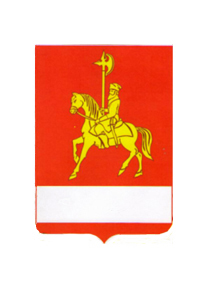 ПУБЛИЧНЫЕ СЛУШАНИЯРЕШЕНИЕ18.09.2015                    										                                                                             с.  Каратузское   О рассмотрении проекта решения Каратузского районногоСовета депутатов о внесении изменений и дополненийв Устав Муниципального образования «Каратузский район»Участники публичных слушаний, обсудив доклад о  внесении изменений и дополнений в Устав  Муниципального образования «Каратузский район» в целях приведения Устава  Муниципального образования «Каратузский район» в соответствие с Федеральным законом от 6 октября 2003 года № 131-ФЗ «Об общих принципах организации местного самоуправления в Российской Федерации», иными федеральными и краевыми законами, руководствуясь статьей 10 Устава Муниципального образования «Каратузский район»,  РЕШИЛИ:1.Рекомендовать Каратузскому районному Совету депутатов  принять решение о внесении изменений и дополнений в Устав Муниципального образования «Каратузский район», согласно проекту решения, опубликованному в  периодическом печатном издании «Вести Муниципального образования «Каратузский район» от 07.09.2015 г. №90.2. Исключить из проекта  решения «О внесении изменений и дополнений в Устав Муниципального образования «Каратузский район» опубликованного в периодическом печатном издании «Вести Муниципального образования «Каратузский район»»  от 07.09.2015 г. №90 следующие слова:«Пункт 1 статьи 12.1. «Заместитель председателя районного Совета депутатов» изменить, изложив в следующей редакции:«1. Избирается, как правило, по предложению Председателя районного Совета депутатов тайным голосованием, большинством голосов от установленного численного состава депутатов Совета. Работает на освобожденной основе в течение срока полномочий районного Совета депутатов, избравшего его заместителем председателя.»;Пункт 5 статьи 13. «Организация работы Совета» изменить, изложив в следующей редакции: «5. Совет избирает из состава депутатов заместителя председателя Совета, действующего на освобожденной основе, а также постоянные и временные комиссии, депутатские группы, иные органы Совета.»; исключить.В Пункте 2 статьи 23. «Исполнения полномочий главы района»: слова «по сельскому хозяйству, экономике и производству» исключить. В пункте «Дополнить статью 59. «Вступление в силу настоящего Устава и вносимых в него изменений и дополнений» частью 4 следующего содержания:» цифру «3.» заменить на «4.».В пункте 2 проекта решения О внесении изменений и дополнений в Устав Муниципального образования «Каратузский район» слова «В.И. Понамарев» исключить.3. Дополнить проект  решения «О внесении изменений и дополнений в Устав Муниципального образования «Каратузский район» опубликованный  в периодическом печатном издании «Вести Муниципального образования «Каратузский район»»  от 07.09.2015 г. № 90 следующими словами:«Статью 4.1. «Права жителей района на осуществление местного самоуправления» дополнить пунктом 5, изложив него  в следующей редакции в следующей редакции: «5. Муниципальные нормативные правовые акты, затрагивающие вопросы осуществления предпринимательской и инвестиционной деятельности, в целях выявления положений, необоснованно затрудняющих осуществление предпринимательской и инвестиционной деятельности, подлежат экспертизе, проводимой органами местного самоуправления в порядке, установленном муниципальными нормативными правовыми актами органов местного самоуправления в соответствии с Законом Красноярского края.».4. Дополнить проект  решения «О внесении изменений и дополнений в Устав Муниципального образования «Каратузский район» опубликованный  в периодическом печатном издании «Вести Муниципального образования «Каратузский район»»  от 07.09.2015 г. № 90 следующими словами:Дополнить статью 59. «Вступление в силу настоящего Устава и вносимых в него изменений и дополнений» частью 5 следующего содержания: «5. Положения пункта 5 статьи 4.1  настоящего Устава вступают в силу с 01.01.2016.».5. В проекте решения слова: Изменить на 6. Решение вступает в силу в день, следующий за днем его официального  опубликования в   периодическом печатном издании «Вести Муниципального образования «Каратузский район»».Председательствующий  на публичных слушаниях________Л.Г.Аношина                                     Секретарь публичных слушаний	               ________Г.В.ДэкаПо техническим причинам в периодическом печатном издании «Вести Муниципального образования «Каратузский район»» №90 от 07.09.2015г., в Решение Каратузского районного Совета депутатов  от 07.09.2015г. № Р-375 «О внесении изменений и дополнений в решение Каратузского районного Совета депутатов от 16.12.2014 № 41-312 «О районном бюджете на 2015 год и плановый период 2016-2017 годов»» обнаружена ошибка. В связи с чем:цифру 633 607,21 тыс. рублей считать  634 024,22 тыс. рублей.цифру 597 889,69 тыс. рублей считать 597 703,40 тыс. рублейцифру 640 544,49 тыс. рублей считать 640 961,50 тыс. рублейВ приложении 1 цифру – 635 594,84 считать -635 594,85, цифру 642 461,49 считать 642 461,50В приложении 2 цифру 36 163,44 считать 36 155,05, цифру 1 262,56 считать 1 254,17, цифру 846,90 считать 846,91, цифру 28,32 считать 28,31, цифру 634 032,61 считать 634 024,22.В приложении 3 цифру 26 049,51 считать 25 529,51, цифру 6 790,70 считать 7 010,70, цифру 47 482,16 считать 47 782,16.Приложение 4 и 5 изложить в следующей редакции:АДМИНИСТРАЦИЯ КАРАТУЗСКОГО РАЙОНАПОСТАНОВЛЕНИЕО внесении изменений в муниципальную программу «Развитие системы образования Каратузского района» В соответствии со ст. 179 Бюджетного кодекса Российской Федерации, ст. 26, 27.1 Устава муниципального образования «Каратузский район», постановлением администрации Каратузского района от 29.07.2013 № 738-п «Об утверждении Порядка принятия решений о разработке муниципальных программ Каратузского района, их формирование и реализации» ПОСТАНОВЛЯЮ:Внести в муниципальную программу «Развитие системы образования Каратузского района», утвержденную постановлением администрации Каратузского района № 1162-п от 11.11.2013 года (в редакции от 10.09.2015 г. № 557-п) следующие изменения:В паспорте программы «Развитие системы образования Каратузского района», строку «Информация по ресурсному обеспечению муниципальной программы, в том числе в разбивке по источникам финансирования по годам реализации муниципальной программы» изложить в новой редакции:1.2. В  программе «Развитие системы образования Каратузского района», раздел 9 Информация о ресурсном обеспечении и прогнозной оценке расходов на реализацию целей программы изложить в следующей редакции: «Общий объем финансирования на реализацию Программы за счет средств бюджетов всех уровней, по прогнозным данным, за период с 2014 по 2017 гг.,  составит  1 549 230,83491 тыс. рублей, в том числе:в 2014 году –  418 050,58627 тыс. рублей;в 2015 году – 406 298,11864 тыс. рублей;в 2016 году – 360 875,45 тыс. рублей;в 2017 году – 364 006,68 тыс. рублей.Из них:из средств федерального бюджета за период с 2014 по 2017 гг. –  15 636,09 тыс. рублей,в том числе:в 2014 году – 12 008,09  тыс. рублей;в 2015 году – 2108,2 тыс. рублей;в 2016 году – 508,8 тыс. рублей;в 2017 году – 1 011,00 тыс. рублей,из средств краевого бюджета за период с 2014 по 2017 гг.  –  911 788,35193 тыс. рублей, в том числе:в 2014 году – 250 894,02227 тыс. рублей;в 2015 году -  239 500,22966 тыс. рублей;в 2016 году -  210 382,70 тыс. рублей;в 2017 году – 211 011,40 тыс. рублей,из средств муниципального бюджета за период с 2014 по 2017 гг. – 621 506,39298 тыс. рублей,в том числе:в 2014 году – 155 148,474  тыс. рублей;в 2015 году -  164 689,68898  тыс. рублей;в 2016 году -  149 983,95  тыс. рублей;в 2017 году – 151 984,28 тыс. рублей.Ресурсное обеспечение и прогнозная оценка расходов на реализацию целей муниципальной программы «Развитие системы образования Каратузского района» приведены в приложении № 10 к муниципальной программе».1.3. В Приложение № 5 к муниципальной программе «Развитие системы образования Каратузского района», в пункте 1 Паспорт подпрограммы строку «Объемы и источники финансирования подпрограммы на период действия подпрограммы с указанием на источники финансирования по годам реализации подпрограммы» изложить в следующей редакции:Пункт 2.7. Обоснование финансовых, материальных и трудовых затрат (ресурсное обеспечение подпрограммы) с указанием источников финансирования, изложить в следующей редакции:«Финансовое обеспечение реализации подпрограммы составляет всего 31 695,20230 тыс. рублей, в том числе: 2014 год – 17 958,88241 тыс. рублей; 2015 год – 9 136,31989 тыс. рублей; 2016 год – 2 300,00 тыс. рублей, 2017 год – 2 300,00 тыс. рублей в том числе:за счет средств районного бюджета 13 272,06481 тыс. рублей: 2014 год – 3 808,27492 тыс. рублей; 2015 год – 4 863,78989 тыс. рублей; 2016 год – 2 300,00 тыс. рублей; 2017 год – 2 300,00 тыс. рублей;за  счет  средств  краевого  бюджета   17 323,13749 тыс. рублей:  2014  год  – 14 150,60749 тыс. рублей; 2015 год – 3 172,53 тыс. рублей; 2016 год – 0  тыс. рублей; 2017 год – 0 тыс. рублей;за  счет  средств  федерального  бюджета   1100,00 тыс. рублей:  2014  год  – 0 тыс. рублей; 2015 год – 1100,00 тыс. рублей; 2016 год – 0  тыс. рублей; 2017 год – 0 тыс. рублей».1.4. Приложение № 2 к подпрограмме 5 «Обеспечение жизнедеятельности учреждений подведомственных управлению образования администрации  Каратузского района», реализуемой в рамках муниципальной программы «Развитие системы образования Каратузского района» изложить в следующей редакции согласно приложению № 1 к настоящему постановлению.1.5. Приложение № 8 «Распределение планируемых расходов за  счет средств районного бюджета по мероприятиям и подпрограммам муниципальной программы» к муниципальной программе «Развитие системы образования Каратузского района» изложить в следующей редакции согласно приложению № 2 к настоящему постановлению.1.6. Приложение № 10 «Ресурсное обеспечение и прогнозная оценка расходов на реализацию целей муниципальной программы «Развитие системы образования Каратузского района» с учетом источников финансирования, в том числе по уровням бюджетной системы» к муниципальной программе «Развитие системы образования Каратузского района» изложить в следующей редакции согласно приложению № 3 к настоящему постановлению.2.Контроль за исполнением настоящего постановления возложить на Г.М. Адольф, и.о. заместителя главы района по социальным вопросам, взаимодействию с территориями и аппарату.3. Постановление вступает в силу в день, следующий за днем его официального опубликования в периодическом печатном издании «Вести муниципального образования «Каратузский район».Глава района                                  					                                        К.А. Тюнин«И.о. председателя районного Совета депутатов____________ М.А. Фатюшина      Глава района      _____________ К.А. Тюнин»«Председатель районного Совета депутатов____________       Глава района      _____________ К.А. Тюнин»Приложение 4к решению Каратузского районного Совета депутатовот  07.09.2015г. №Р-375  "О внесенииизменений и дополнений в решениеКаратузского районного Совета депутатов от 16.12.2014 № 41-312 "О районном бюджете на 2015 год и плановый период 2016-2017 годов""Приложение 6к  решению Каратузского районного Советадепутатов от 16.12.2014г. №41-312 "О районом бюджете на 2015 годи плановый период 2016-2017 годов"Приложение 4к решению Каратузского районного Совета депутатовот  07.09.2015г. №Р-375  "О внесенииизменений и дополнений в решениеКаратузского районного Совета депутатов от 16.12.2014 № 41-312 "О районном бюджете на 2015 год и плановый период 2016-2017 годов""Приложение 6к  решению Каратузского районного Советадепутатов от 16.12.2014г. №41-312 "О районом бюджете на 2015 годи плановый период 2016-2017 годов"Приложение 4к решению Каратузского районного Совета депутатовот  07.09.2015г. №Р-375  "О внесенииизменений и дополнений в решениеКаратузского районного Совета депутатов от 16.12.2014 № 41-312 "О районном бюджете на 2015 год и плановый период 2016-2017 годов""Приложение 6к  решению Каратузского районного Советадепутатов от 16.12.2014г. №41-312 "О районом бюджете на 2015 годи плановый период 2016-2017 годов"Приложение 4к решению Каратузского районного Совета депутатовот  07.09.2015г. №Р-375  "О внесенииизменений и дополнений в решениеКаратузского районного Совета депутатов от 16.12.2014 № 41-312 "О районном бюджете на 2015 год и плановый период 2016-2017 годов""Приложение 6к  решению Каратузского районного Советадепутатов от 16.12.2014г. №41-312 "О районом бюджете на 2015 годи плановый период 2016-2017 годов"Приложение 4к решению Каратузского районного Совета депутатовот  07.09.2015г. №Р-375  "О внесенииизменений и дополнений в решениеКаратузского районного Совета депутатов от 16.12.2014 № 41-312 "О районном бюджете на 2015 год и плановый период 2016-2017 годов""Приложение 6к  решению Каратузского районного Советадепутатов от 16.12.2014г. №41-312 "О районом бюджете на 2015 годи плановый период 2016-2017 годов"Приложение 4к решению Каратузского районного Совета депутатовот  07.09.2015г. №Р-375  "О внесенииизменений и дополнений в решениеКаратузского районного Совета депутатов от 16.12.2014 № 41-312 "О районном бюджете на 2015 год и плановый период 2016-2017 годов""Приложение 6к  решению Каратузского районного Советадепутатов от 16.12.2014г. №41-312 "О районом бюджете на 2015 годи плановый период 2016-2017 годов"Приложение 4к решению Каратузского районного Совета депутатовот  07.09.2015г. №Р-375  "О внесенииизменений и дополнений в решениеКаратузского районного Совета депутатов от 16.12.2014 № 41-312 "О районном бюджете на 2015 год и плановый период 2016-2017 годов""Приложение 6к  решению Каратузского районного Советадепутатов от 16.12.2014г. №41-312 "О районом бюджете на 2015 годи плановый период 2016-2017 годов"Приложение 4к решению Каратузского районного Совета депутатовот  07.09.2015г. №Р-375  "О внесенииизменений и дополнений в решениеКаратузского районного Совета депутатов от 16.12.2014 № 41-312 "О районном бюджете на 2015 год и плановый период 2016-2017 годов""Приложение 6к  решению Каратузского районного Советадепутатов от 16.12.2014г. №41-312 "О районом бюджете на 2015 годи плановый период 2016-2017 годов"Приложение 4к решению Каратузского районного Совета депутатовот  07.09.2015г. №Р-375  "О внесенииизменений и дополнений в решениеКаратузского районного Совета депутатов от 16.12.2014 № 41-312 "О районном бюджете на 2015 год и плановый период 2016-2017 годов""Приложение 6к  решению Каратузского районного Советадепутатов от 16.12.2014г. №41-312 "О районом бюджете на 2015 годи плановый период 2016-2017 годов"Приложение 4к решению Каратузского районного Совета депутатовот  07.09.2015г. №Р-375  "О внесенииизменений и дополнений в решениеКаратузского районного Совета депутатов от 16.12.2014 № 41-312 "О районном бюджете на 2015 год и плановый период 2016-2017 годов""Приложение 6к  решению Каратузского районного Советадепутатов от 16.12.2014г. №41-312 "О районом бюджете на 2015 годи плановый период 2016-2017 годов"Приложение 4к решению Каратузского районного Совета депутатовот  07.09.2015г. №Р-375  "О внесенииизменений и дополнений в решениеКаратузского районного Совета депутатов от 16.12.2014 № 41-312 "О районном бюджете на 2015 год и плановый период 2016-2017 годов""Приложение 6к  решению Каратузского районного Советадепутатов от 16.12.2014г. №41-312 "О районом бюджете на 2015 годи плановый период 2016-2017 годов"Приложение 4к решению Каратузского районного Совета депутатовот  07.09.2015г. №Р-375  "О внесенииизменений и дополнений в решениеКаратузского районного Совета депутатов от 16.12.2014 № 41-312 "О районном бюджете на 2015 год и плановый период 2016-2017 годов""Приложение 6к  решению Каратузского районного Советадепутатов от 16.12.2014г. №41-312 "О районом бюджете на 2015 годи плановый период 2016-2017 годов"Приложение 4к решению Каратузского районного Совета депутатовот  07.09.2015г. №Р-375  "О внесенииизменений и дополнений в решениеКаратузского районного Совета депутатов от 16.12.2014 № 41-312 "О районном бюджете на 2015 год и плановый период 2016-2017 годов""Приложение 6к  решению Каратузского районного Советадепутатов от 16.12.2014г. №41-312 "О районом бюджете на 2015 годи плановый период 2016-2017 годов"Приложение 4к решению Каратузского районного Совета депутатовот  07.09.2015г. №Р-375  "О внесенииизменений и дополнений в решениеКаратузского районного Совета депутатов от 16.12.2014 № 41-312 "О районном бюджете на 2015 год и плановый период 2016-2017 годов""Приложение 6к  решению Каратузского районного Советадепутатов от 16.12.2014г. №41-312 "О районом бюджете на 2015 годи плановый период 2016-2017 годов"Приложение 4к решению Каратузского районного Совета депутатовот  07.09.2015г. №Р-375  "О внесенииизменений и дополнений в решениеКаратузского районного Совета депутатов от 16.12.2014 № 41-312 "О районном бюджете на 2015 год и плановый период 2016-2017 годов""Приложение 6к  решению Каратузского районного Советадепутатов от 16.12.2014г. №41-312 "О районом бюджете на 2015 годи плановый период 2016-2017 годов"Приложение 4к решению Каратузского районного Совета депутатовот  07.09.2015г. №Р-375  "О внесенииизменений и дополнений в решениеКаратузского районного Совета депутатов от 16.12.2014 № 41-312 "О районном бюджете на 2015 год и плановый период 2016-2017 годов""Приложение 6к  решению Каратузского районного Советадепутатов от 16.12.2014г. №41-312 "О районом бюджете на 2015 годи плановый период 2016-2017 годов"Приложение 4к решению Каратузского районного Совета депутатовот  07.09.2015г. №Р-375  "О внесенииизменений и дополнений в решениеКаратузского районного Совета депутатов от 16.12.2014 № 41-312 "О районном бюджете на 2015 год и плановый период 2016-2017 годов""Приложение 6к  решению Каратузского районного Советадепутатов от 16.12.2014г. №41-312 "О районом бюджете на 2015 годи плановый период 2016-2017 годов"Приложение 4к решению Каратузского районного Совета депутатовот  07.09.2015г. №Р-375  "О внесенииизменений и дополнений в решениеКаратузского районного Совета депутатов от 16.12.2014 № 41-312 "О районном бюджете на 2015 год и плановый период 2016-2017 годов""Приложение 6к  решению Каратузского районного Советадепутатов от 16.12.2014г. №41-312 "О районом бюджете на 2015 годи плановый период 2016-2017 годов"Приложение 4к решению Каратузского районного Совета депутатовот  07.09.2015г. №Р-375  "О внесенииизменений и дополнений в решениеКаратузского районного Совета депутатов от 16.12.2014 № 41-312 "О районном бюджете на 2015 год и плановый период 2016-2017 годов""Приложение 6к  решению Каратузского районного Советадепутатов от 16.12.2014г. №41-312 "О районом бюджете на 2015 годи плановый период 2016-2017 годов"Приложение 4к решению Каратузского районного Совета депутатовот  07.09.2015г. №Р-375  "О внесенииизменений и дополнений в решениеКаратузского районного Совета депутатов от 16.12.2014 № 41-312 "О районном бюджете на 2015 год и плановый период 2016-2017 годов""Приложение 6к  решению Каратузского районного Советадепутатов от 16.12.2014г. №41-312 "О районом бюджете на 2015 годи плановый период 2016-2017 годов"Приложение 4к решению Каратузского районного Совета депутатовот  07.09.2015г. №Р-375  "О внесенииизменений и дополнений в решениеКаратузского районного Совета депутатов от 16.12.2014 № 41-312 "О районном бюджете на 2015 год и плановый период 2016-2017 годов""Приложение 6к  решению Каратузского районного Советадепутатов от 16.12.2014г. №41-312 "О районом бюджете на 2015 годи плановый период 2016-2017 годов"Приложение 4к решению Каратузского районного Совета депутатовот  07.09.2015г. №Р-375  "О внесенииизменений и дополнений в решениеКаратузского районного Совета депутатов от 16.12.2014 № 41-312 "О районном бюджете на 2015 год и плановый период 2016-2017 годов""Приложение 6к  решению Каратузского районного Советадепутатов от 16.12.2014г. №41-312 "О районом бюджете на 2015 годи плановый период 2016-2017 годов"Приложение 4к решению Каратузского районного Совета депутатовот  07.09.2015г. №Р-375  "О внесенииизменений и дополнений в решениеКаратузского районного Совета депутатов от 16.12.2014 № 41-312 "О районном бюджете на 2015 год и плановый период 2016-2017 годов""Приложение 6к  решению Каратузского районного Советадепутатов от 16.12.2014г. №41-312 "О районом бюджете на 2015 годи плановый период 2016-2017 годов"Приложение 4к решению Каратузского районного Совета депутатовот  07.09.2015г. №Р-375  "О внесенииизменений и дополнений в решениеКаратузского районного Совета депутатов от 16.12.2014 № 41-312 "О районном бюджете на 2015 год и плановый период 2016-2017 годов""Приложение 6к  решению Каратузского районного Советадепутатов от 16.12.2014г. №41-312 "О районом бюджете на 2015 годи плановый период 2016-2017 годов"Приложение 4к решению Каратузского районного Совета депутатовот  07.09.2015г. №Р-375  "О внесенииизменений и дополнений в решениеКаратузского районного Совета депутатов от 16.12.2014 № 41-312 "О районном бюджете на 2015 год и плановый период 2016-2017 годов""Приложение 6к  решению Каратузского районного Советадепутатов от 16.12.2014г. №41-312 "О районом бюджете на 2015 годи плановый период 2016-2017 годов"Приложение 4к решению Каратузского районного Совета депутатовот  07.09.2015г. №Р-375  "О внесенииизменений и дополнений в решениеКаратузского районного Совета депутатов от 16.12.2014 № 41-312 "О районном бюджете на 2015 год и плановый период 2016-2017 годов""Приложение 6к  решению Каратузского районного Советадепутатов от 16.12.2014г. №41-312 "О районом бюджете на 2015 годи плановый период 2016-2017 годов"Приложение 4к решению Каратузского районного Совета депутатовот  07.09.2015г. №Р-375  "О внесенииизменений и дополнений в решениеКаратузского районного Совета депутатов от 16.12.2014 № 41-312 "О районном бюджете на 2015 год и плановый период 2016-2017 годов""Приложение 6к  решению Каратузского районного Советадепутатов от 16.12.2014г. №41-312 "О районом бюджете на 2015 годи плановый период 2016-2017 годов"Приложение 4к решению Каратузского районного Совета депутатовот  07.09.2015г. №Р-375  "О внесенииизменений и дополнений в решениеКаратузского районного Совета депутатов от 16.12.2014 № 41-312 "О районном бюджете на 2015 год и плановый период 2016-2017 годов""Приложение 6к  решению Каратузского районного Советадепутатов от 16.12.2014г. №41-312 "О районом бюджете на 2015 годи плановый период 2016-2017 годов"Приложение 4к решению Каратузского районного Совета депутатовот  07.09.2015г. №Р-375  "О внесенииизменений и дополнений в решениеКаратузского районного Совета депутатов от 16.12.2014 № 41-312 "О районном бюджете на 2015 год и плановый период 2016-2017 годов""Приложение 6к  решению Каратузского районного Советадепутатов от 16.12.2014г. №41-312 "О районом бюджете на 2015 годи плановый период 2016-2017 годов"Приложение 4к решению Каратузского районного Совета депутатовот  07.09.2015г. №Р-375  "О внесенииизменений и дополнений в решениеКаратузского районного Совета депутатов от 16.12.2014 № 41-312 "О районном бюджете на 2015 год и плановый период 2016-2017 годов""Приложение 6к  решению Каратузского районного Советадепутатов от 16.12.2014г. №41-312 "О районом бюджете на 2015 годи плановый период 2016-2017 годов"Приложение 4к решению Каратузского районного Совета депутатовот  07.09.2015г. №Р-375  "О внесенииизменений и дополнений в решениеКаратузского районного Совета депутатов от 16.12.2014 № 41-312 "О районном бюджете на 2015 год и плановый период 2016-2017 годов""Приложение 6к  решению Каратузского районного Советадепутатов от 16.12.2014г. №41-312 "О районом бюджете на 2015 годи плановый период 2016-2017 годов"Приложение 4к решению Каратузского районного Совета депутатовот  07.09.2015г. №Р-375  "О внесенииизменений и дополнений в решениеКаратузского районного Совета депутатов от 16.12.2014 № 41-312 "О районном бюджете на 2015 год и плановый период 2016-2017 годов""Приложение 6к  решению Каратузского районного Советадепутатов от 16.12.2014г. №41-312 "О районом бюджете на 2015 годи плановый период 2016-2017 годов"Приложение 4к решению Каратузского районного Совета депутатовот  07.09.2015г. №Р-375  "О внесенииизменений и дополнений в решениеКаратузского районного Совета депутатов от 16.12.2014 № 41-312 "О районном бюджете на 2015 год и плановый период 2016-2017 годов""Приложение 6к  решению Каратузского районного Советадепутатов от 16.12.2014г. №41-312 "О районом бюджете на 2015 годи плановый период 2016-2017 годов"Приложение 4к решению Каратузского районного Совета депутатовот  07.09.2015г. №Р-375  "О внесенииизменений и дополнений в решениеКаратузского районного Совета депутатов от 16.12.2014 № 41-312 "О районном бюджете на 2015 год и плановый период 2016-2017 годов""Приложение 6к  решению Каратузского районного Советадепутатов от 16.12.2014г. №41-312 "О районом бюджете на 2015 годи плановый период 2016-2017 годов"Приложение 4к решению Каратузского районного Совета депутатовот  07.09.2015г. №Р-375  "О внесенииизменений и дополнений в решениеКаратузского районного Совета депутатов от 16.12.2014 № 41-312 "О районном бюджете на 2015 год и плановый период 2016-2017 годов""Приложение 6к  решению Каратузского районного Советадепутатов от 16.12.2014г. №41-312 "О районом бюджете на 2015 годи плановый период 2016-2017 годов"Приложение 4к решению Каратузского районного Совета депутатовот  07.09.2015г. №Р-375  "О внесенииизменений и дополнений в решениеКаратузского районного Совета депутатов от 16.12.2014 № 41-312 "О районном бюджете на 2015 год и плановый период 2016-2017 годов""Приложение 6к  решению Каратузского районного Советадепутатов от 16.12.2014г. №41-312 "О районом бюджете на 2015 годи плановый период 2016-2017 годов"Приложение 4к решению Каратузского районного Совета депутатовот  07.09.2015г. №Р-375  "О внесенииизменений и дополнений в решениеКаратузского районного Совета депутатов от 16.12.2014 № 41-312 "О районном бюджете на 2015 год и плановый период 2016-2017 годов""Приложение 6к  решению Каратузского районного Советадепутатов от 16.12.2014г. №41-312 "О районом бюджете на 2015 годи плановый период 2016-2017 годов"Приложение 4к решению Каратузского районного Совета депутатовот  07.09.2015г. №Р-375  "О внесенииизменений и дополнений в решениеКаратузского районного Совета депутатов от 16.12.2014 № 41-312 "О районном бюджете на 2015 год и плановый период 2016-2017 годов""Приложение 6к  решению Каратузского районного Советадепутатов от 16.12.2014г. №41-312 "О районом бюджете на 2015 годи плановый период 2016-2017 годов"Приложение 4к решению Каратузского районного Совета депутатовот  07.09.2015г. №Р-375  "О внесенииизменений и дополнений в решениеКаратузского районного Совета депутатов от 16.12.2014 № 41-312 "О районном бюджете на 2015 год и плановый период 2016-2017 годов""Приложение 6к  решению Каратузского районного Советадепутатов от 16.12.2014г. №41-312 "О районом бюджете на 2015 годи плановый период 2016-2017 годов"Приложение 4к решению Каратузского районного Совета депутатовот  07.09.2015г. №Р-375  "О внесенииизменений и дополнений в решениеКаратузского районного Совета депутатов от 16.12.2014 № 41-312 "О районном бюджете на 2015 год и плановый период 2016-2017 годов""Приложение 6к  решению Каратузского районного Советадепутатов от 16.12.2014г. №41-312 "О районом бюджете на 2015 годи плановый период 2016-2017 годов"Приложение 4к решению Каратузского районного Совета депутатовот  07.09.2015г. №Р-375  "О внесенииизменений и дополнений в решениеКаратузского районного Совета депутатов от 16.12.2014 № 41-312 "О районном бюджете на 2015 год и плановый период 2016-2017 годов""Приложение 6к  решению Каратузского районного Советадепутатов от 16.12.2014г. №41-312 "О районом бюджете на 2015 годи плановый период 2016-2017 годов"Приложение 4к решению Каратузского районного Совета депутатовот  07.09.2015г. №Р-375  "О внесенииизменений и дополнений в решениеКаратузского районного Совета депутатов от 16.12.2014 № 41-312 "О районном бюджете на 2015 год и плановый период 2016-2017 годов""Приложение 6к  решению Каратузского районного Советадепутатов от 16.12.2014г. №41-312 "О районом бюджете на 2015 годи плановый период 2016-2017 годов"Приложение 4к решению Каратузского районного Совета депутатовот  07.09.2015г. №Р-375  "О внесенииизменений и дополнений в решениеКаратузского районного Совета депутатов от 16.12.2014 № 41-312 "О районном бюджете на 2015 год и плановый период 2016-2017 годов""Приложение 6к  решению Каратузского районного Советадепутатов от 16.12.2014г. №41-312 "О районом бюджете на 2015 годи плановый период 2016-2017 годов"Приложение 4к решению Каратузского районного Совета депутатовот  07.09.2015г. №Р-375  "О внесенииизменений и дополнений в решениеКаратузского районного Совета депутатов от 16.12.2014 № 41-312 "О районном бюджете на 2015 год и плановый период 2016-2017 годов""Приложение 6к  решению Каратузского районного Советадепутатов от 16.12.2014г. №41-312 "О районом бюджете на 2015 годи плановый период 2016-2017 годов"Приложение 4к решению Каратузского районного Совета депутатовот  07.09.2015г. №Р-375  "О внесенииизменений и дополнений в решениеКаратузского районного Совета депутатов от 16.12.2014 № 41-312 "О районном бюджете на 2015 год и плановый период 2016-2017 годов""Приложение 6к  решению Каратузского районного Советадепутатов от 16.12.2014г. №41-312 "О районом бюджете на 2015 годи плановый период 2016-2017 годов"Приложение 4к решению Каратузского районного Совета депутатовот  07.09.2015г. №Р-375  "О внесенииизменений и дополнений в решениеКаратузского районного Совета депутатов от 16.12.2014 № 41-312 "О районном бюджете на 2015 год и плановый период 2016-2017 годов""Приложение 6к  решению Каратузского районного Советадепутатов от 16.12.2014г. №41-312 "О районом бюджете на 2015 годи плановый период 2016-2017 годов"Приложение 4к решению Каратузского районного Совета депутатовот  07.09.2015г. №Р-375  "О внесенииизменений и дополнений в решениеКаратузского районного Совета депутатов от 16.12.2014 № 41-312 "О районном бюджете на 2015 год и плановый период 2016-2017 годов""Приложение 6к  решению Каратузского районного Советадепутатов от 16.12.2014г. №41-312 "О районом бюджете на 2015 годи плановый период 2016-2017 годов"Приложение 4к решению Каратузского районного Совета депутатовот  07.09.2015г. №Р-375  "О внесенииизменений и дополнений в решениеКаратузского районного Совета депутатов от 16.12.2014 № 41-312 "О районном бюджете на 2015 год и плановый период 2016-2017 годов""Приложение 6к  решению Каратузского районного Советадепутатов от 16.12.2014г. №41-312 "О районом бюджете на 2015 годи плановый период 2016-2017 годов"Ведомственная структура расходов районного бюджета на 2015 годВедомственная структура расходов районного бюджета на 2015 годВедомственная структура расходов районного бюджета на 2015 годВедомственная структура расходов районного бюджета на 2015 годВедомственная структура расходов районного бюджета на 2015 годВедомственная структура расходов районного бюджета на 2015 год(тыс.рублей)№ строкиНаименование главных распорядителей и наименование показателей бюджетной классификацииКод ведомстваРаздел, подразделЦелевая статьяВид расходовСумма на 2015 год№ строкиНаименование главных распорядителей и наименование показателей бюджетной классификацииКод ведомстваРаздел, подразделЦелевая статьяВид расходовСумма на 2015 год1234561АДМИНИСТРАЦИЯ КАРАТУЗСКОГО РАЙОНА КРАСНОЯРСКОГО КРАЯ00189 884,852ОБЩЕГОСУДАРСТВЕННЫЕ ВОПРОСЫ001010033 651,953Функционирование высшего должностного лица субъекта Российской Федерации и муниципального образования0010102947,694Непрограммные расходы органов местного самоуправления00101029000000947,695Функционирование Каратузского районного Совета депутатов00101029010000947,696Глава муниципального образования по Каратузскому районному Совету депутатов в рамках непрограммных расходов органов местного самоуправления00101029010020947,697Расходы на выплаты персоналу в целях обеспечения выполнения функций государственными (муниципальными) органами, казенными учреждениями, органами управления государственными внебюджетными фондами00101029010020100947,698Расходы на выплаты персоналу государственных (муниципальных) органов00101029010020120947,699Функционирование законодательных (представительных) органов государственной власти и представительных органов муниципальных образований00101032 962,5910Непрограммные расходы органов местного самоуправления001010390000002 962,5911Функционирование Каратузского районного Совета депутатов001010390100002 962,5912Руководство и управление в сфере установленных функций органов местного самоуправления по Каратузскому районному Совету депутатов в рамках непрограммных расходов органов местного самоуправления001010390100212 530,5913Расходы на выплаты персоналу в целях обеспечения выполнения функций государственными (муниципальными) органами, казенными учреждениями, органами управления государственными внебюджетными фондами001010390100211002 084,2014Расходы на выплаты персоналу государственных (муниципальных) органов001010390100211202 084,2015Закупка товаров, работ и услуг для государственных (муниципальных) нужд00101039010021200446,3916Иные закупки товаров, работ и услуг для обеспечения государственных (муниципальных) нужд00101039010021240446,3917Депутаты представительного органа муниципального образования по Каратузскому районному Совету депутатов в рамках непрограммных расходов органов местного самоуправления00101039010022432,0018Расходы на выплаты персоналу в целях обеспечения выполнения функций государственными (муниципальными) органами, казенными учреждениями, органами управления государственными внебюджетными фондами00101039010022100432,0019Расходы на выплаты персоналу государственных (муниципальных) органов00101039010022120432,0020Функционирование Правительства Российской Федерации, высших исполнительных органов государственной власти субъектов Российской Федерации, местных администраций001010425 529,5121Непрограммные расходы органов местного самоуправления0010104900000025 529,5122Функционирование администрации Каратузского района0010104902000025 529,5123Руководство и управление в сфере установленных функций органов местного самоуправления по администрации Каратузского района в рамках непрограммных расходов органов местного самоуправления0010104902002125 015,8624Расходы на выплаты персоналу в целях обеспечения выполнения функций государственными (муниципальными) органами, казенными учреждениями, органами управления государственными внебюджетными фондами0010104902002110018 915,1025Расходы на выплаты персоналу государственных (муниципальных) органов0010104902002112018 915,1026Закупка товаров, работ и услуг для государственных (муниципальных) нужд001010490200212005 970,7627Иные закупки товаров, работ и услуг для обеспечения государственных (муниципальных) нужд001010490200212405 970,7628Иные бюджетные ассигнования00101049020021800130,0029Уплата налогов, сборов и иных платежей00101049020021850130,0030Расходы за счет субсидии за содействие развитию налогового потенциала по администрации Каратузского района в рамках непрограммных расходов органов местного самоуправления0010104902774579,6831Расходы на выплаты персоналу в целях обеспечения выполнения функций государственными (муниципальными) органами, казенными учреждениями, органами управления государственными внебюджетными фондами0010104902774510079,6832Расходы на выплаты персоналу государственных (муниципальных) органов0010104902774512079,6833Субсидия за содействие повышению уровня открытости бюджетных данных по администрации Каратусзкого района в рамках непрограммных расходов органов местного самоуправления00101049027748433,9734Закупка товаров, работ и услуг для государственных (муниципальных) нужд00101049027748200433,9735Иные закупки товаров, работ и услуг для обеспечения государственных (муниципальных) нужд00101049027748240433,9736Судебная система00101058,4037Непрограммные расходы органов местного самоуправления001010590000008,4038Функционирование администрации Каратузского района001010590200008,4039Осуществление полномочий по составлению (изменению) списков кандидатов в присяжные заседатели федеральных судов общей юрисдикции в Российской Федерации по администрации Каратузского района в рамках непрограммных расходов органов местного самоуправления001010590251208,4040Закупка товаров, работ и услуг для государственных (муниципальных) нужд001010590251202008,4041Иные закупки товаров, работ и услуг для обеспечения государственных (муниципальных) нужд001010590251202408,4042Обеспечение деятельности финансовых, налоговых и таможенных органов и органов финансового (финансово-бюджетного) надзора0010106624,3543Непрограммные расходы органов местного самоуправления00101069000000624,3544Функционирование Каратузского районного Совета депутатов00101069010000624,3545Председатель контрольного органа представительного органа муниципального образования по Каратузскому районному Совету депутатов в рамках непрограммных расходов органов местного самоуправления00101069010023624,3546Расходы на выплаты персоналу в целях обеспечения выполнения функций государственными (муниципальными) органами, казенными учреждениями, органами управления государственными внебюджетными фондами00101069010023100624,3547Расходы на выплаты персоналу государственных (муниципальных) органов00101069010023120624,3548Обеспечение проведения выборов и референдумов00101071 546,6049Непрограммные расходы органов местного самоуправления001010790000001 546,6050Функционирование администрации Каратузского района001010790200001 546,6051Проведение выборов по администрации Каратузского района в рамках непрограммных расходов органов местного самоуправления001010790200791 546,6052Иные бюджетные ассигнования001010790200798001 546,6053Специальные расходы001010790200798801 546,6054Другие общегосударственные вопросы00101132 032,8055Муниципальная программа "Содействие развитию местного самоуправления Каратузского района"001011315000001 035,9056Отдельные мероприятия муниципальной программы "Содействие развитию местного самоуправления Каратузского района"001011315900001 035,9057Расходы за счет субсидии бюджетам муниципальных образований на приведение зданий (помещений) в муниципальных образованиях Красноярского края в соответсвии с требованиями, установленными для многофункциональных центров в рамках отдельных мероприятий муниципальной программы "Содействие развитию местного самоуправления Каратузского района"001011315977511 035,9058Закупка товаров, работ и услуг для государственных (муниципальных) нужд001011315977512001 035,9059Иные закупки товаров, работ и услуг для обеспечения государственных (муниципальных) нужд001011315977512401 035,9060Непрограммные расходы органов местного самоуправления00101139000000996,9061Функционирование администрации Каратузского района00101139020000996,9062Приобретение жилого помещения в целях использования в качестве специализированного жилого помещения в рамках непрограммных расходов органов местного самоуправления00101139020028354,5063Капитальные вложения в объекты недвижимого имущества государственной (муниципальной) собственности00101139020028400354,5064Бюджетные инвестиции00101139020028410354,5065Осуществление государственных полномочий по осуществлению уведомительной регистрации коллективных договоров и территориальных соглашений и контроля за их выполнением по администрации Каратузского района дела в рамках непрограммных расходов органов местного самоуправления0010113902742970,6066Расходы на выплаты персоналу в целях обеспечения выполнения функций государственными (муниципальными) органами, казенными учреждениями, органами управления государственными внебюджетными фондами0010113902742910064,3367Расходы на выплаты персоналу государственных (муниципальных) органов0010113902742912064,3368Закупка товаров, работ и услуг для государственных (муниципальных) нужд001011390274292006,2769Иные закупки товаров, работ и услуг для обеспечения государственных (муниципальных) нужд001011390274292406,2770Осуществление государственных полномочий в области архивного по администрации Каратузского района в рамках непрограммных расходов органов местного самоуправления00101139027519106,6071Расходы на выплаты персоналу в целях обеспечения выполнения функций государственными (муниципальными) органами, казенными учреждениями, органами управления государственными внебюджетными фондами0010113902751910086,6072Расходы на выплаты персоналу государственных (муниципальных) органов0010113902751912086,6073Закупка товаров, работ и услуг для государственных (муниципальных) нужд0010113902751920020,0074Иные закупки товаров, работ и услуг для обеспечения государственных (муниципальных) нужд0010113902751924020,0075Осуществление государственных полномочий по созданию и обеспечению деятельности комиссий по делам несовершеннолетних и защите их прав по администрации Каратузского района в рамках непрограммных расходов органов местного самоуправления00101139027604465,2076Расходы на выплаты персоналу в целях обеспечения выполнения функций государственными (муниципальными) органами, казенными учреждениями, органами управления государственными внебюджетными фондами00101139027604100413,7277Расходы на выплаты персоналу государственных (муниципальных) органов00101139027604120413,7278Закупка товаров, работ и услуг для государственных (муниципальных) нужд0010113902760420051,4879Иные закупки товаров, работ и услуг для обеспечения государственных (муниципальных) нужд0010113902760424051,4880НАЦИОНАЛЬНАЯ БЕЗОПАСНОСТЬ И ПРАВООХРАНИТЕЛЬНАЯ ДЕЯТЕЛЬНОСТЬ00103001 410,4081Защита населения и территории от чрезвычайных ситуаций природного и техногенного характера, гражданская оборона00103091 387,9082Муниципальная программа "Защита населения и территорий Каратузского района от чрезвычайных ситуаций природного и техногенного характера"001030922000001 387,9083Подпрограмма "Обеспечение предупреждения возникновения и развития чрезвычайных ситуаций природного и техногенного характера, снижения ущерба и потерь от чрезвычайных ситуаций"001030922100001 387,9084Создание, содержание и восполнение резерва материальных ресурсов в рамках подпрограммы "Обеспечение предупреждения возникновения и развития чрезвычайных ситуаций природного и техногенного характера, снижения ущерба и потерь от чрезвычайных ситуаций" муниципальной программы "Защита населения и территорий Каратузского района от чрезвычайных ситуаций природного и техногенного характера"0010309221220150,0085Закупка товаров, работ и услуг для государственных (муниципальных) нужд0010309221220120050,0086Иные закупки товаров, работ и услуг для обеспечения государственных (муниципальных) нужд0010309221220124050,0087Обеспечение деятельности единых дежурно-диспечерских служб в рамках подпрограммы "Обеспечение предупреждения возникновения и развития чрезвычайных ситуаций природного и техногенного характера, снижения ущерба и потерь от чрезвычайных ситуаций" муниципальной программы "Защита населения и территорий Каратузского района от чрезвычайных ситуаций природного и техногенного характера"001030922122021 332,9088Расходы на выплаты персоналу в целях обеспечения выполнения функций государственными (муниципальными) органами, казенными учреждениями, органами управления государственными внебюджетными фондами001030922122021001 185,6489Расходы на выплаты персоналу государственных (муниципальных) органов001030922122021201 185,6490Закупка товаров, работ и услуг для государственных (муниципальных) нужд00103092212202200147,2691Иные закупки товаров, работ и услуг для обеспечения государственных (муниципальных) нужд00103092212202240147,2692Приобретение, распространение тематической печатной продукции в области ГО, защиты от ЧС, обеспечения безопасности населения в рамках подпрограммы "Обеспечение предупреждения возникновения и развития чрезвычайных ситуаций природного и техногенного характера, снижения ущерба и потерь от чрезвычайных ситуаций" муниципальной программы "Защита населения и территорий Каратузского района от чрезвычайных ситуаций природного и техногенного характера"001030922122035,0093Закупка товаров, работ и услуг для государственных (муниципальных) нужд001030922122032005,0094Иные закупки товаров, работ и услуг для обеспечения государственных (муниципальных) нужд001030922122032405,0095Другие вопросы в области национальной безопасности и правоохранительной деятельности001031422,5096Муниципальная программа "Защита населения и территорий Каратузского района от чрезвычайных ситуаций природного и техногенного характера"0010314220000022,5097Подпрограмма "Профилактика терроризма и экстремизма, а также минимизации и (или) ликвидации последствий проявления терроризма и экстремизма"0010314222000022,5098Информирование жителей Каратузского района о тактике действий при угрозе возникновения чрезвычайной ситуации и террористических актов, посредством размещения информации в средствах массовой информации в рамках подпрограммы "Профилактика терроризма и экстремизма, а также минимизации и (или) ликвидации последствий проявления терроризма и экстремизма" муниципальной программы "Защита населения и территорий Каратузского района от чрезвычайных ситуаций природного и техногенного характера"001031422222043,0099Закупка товаров, работ и услуг для государственных (муниципальных) нужд001031422222042003,00100Иные закупки товаров, работ и услуг для обеспечения государственных (муниципальных) нужд001031422222042403,00101Приобретение буклетов, плакатов, памяток и рекомендаций для учреждений, предприятий, организаций и населения района по вопросам обеспечения безопасности жизнедеятельности в рамках подпрограммы "Профилактика терроризма и экстремизма, а также минимизации и (или) ликвидации последствий проявления терроризма и экстремизма" муниципальной программы "Защита населения и территорий Каратузского района от чрезвычайных ситуаций природного и техногенного характера"001031422222058,00102Закупка товаров, работ и услуг для государственных (муниципальных) нужд001031422222052008,00103Иные закупки товаров, работ и услуг для обеспечения государственных (муниципальных) нужд001031422222052408,00104Проведение мероприятий по распространению буклетов, плакатов, памяток и рекомендаций для учреждений, предприятий, организаций и населения района по вопросам обеспечения безопасности жизнедеятельности в рамках подпрограммы "Профилактика терроризма и экстремизма, а также минимизации и (или) ликвидации последствий проявления терроризма и экстремизма" муниципальной программы "Защита населения и территорий Каратузского района от чрезвычайных ситуаций природного и техногенного характера"001031422222061,50105Закупка товаров, работ и услуг для государственных (муниципальных) нужд001031422222062001,50106Иные закупки товаров, работ и услуг для обеспечения государственных (муниципальных) нужд001031422222062401,50107Информирование граждан о наличии телефонных линий для сообщения фактов ЧС, экстремистской и террористической деятельности, посредством СМИ и размещение на официальном сайте администрации Каратузского района в рамках подпрограммы "Профилактика терроризма и экстремизма, а также минимизации и (или) ликвидации последствий проявления терроризма и экстремизма" муниципальной программы "Защита населения и территорий Каратузского района от чрезвычайных ситуаций природного и техногенного характера"001031422222071,00108Закупка товаров, работ и услуг для государственных (муниципальных) нужд001031422222072001,00109Иные закупки товаров, работ и услуг для обеспечения государственных (муниципальных) нужд001031422222072401,00110Организация и проведение тематических мероприятий: фестивалей, конкурсов, викторин и т.д. с целью формирования у граждан уважительного отношения к традициям и обычаям различных народов и национальностей в рамках подпрограммы "Профилактика терроризма и экстремизма, а также минимизации и (или) ликвидации последствий проявления терроризма и экстремизма" муниципальной программы "Защита населения и территорий Каратузского района от чрезвычайных ситуаций природного и техногенного характера"001031422222089,00111Закупка товаров, работ и услуг для государственных (муниципальных) нужд001031422222082009,00112Иные закупки товаров, работ и услуг для обеспечения государственных (муниципальных) нужд001031422222082409,00113НАЦИОНАЛЬНАЯ ЭКОНОМИКА00104007 096,09114Сельское хозяйство и рыболовство00104053 451,29115Муниципальная программа "Развитие сельского хозяйства в Каратузском районе"001040516000003 451,29116Подпрограмма "Развитие животноводства в личных подворьях граждан"00104051610000123,50117Содержание пунктов искусственного осеменения в рамках подпрограммы "Развитие животноводства в личных подворьях граждан" муниципальной программы "Развитие сельского хозяйства в Каратузском районе"00104051611601123,50118Закупка товаров, работ и услуг для государственных (муниципальных) нужд00104051611601200123,50119Иные закупки товаров, работ и услуг для обеспечения государственных (муниципальных) нужд00104051611601240123,50120Подпрограмма "Развитие малых форм хозяйствования в Каратузском районе"00104051620000346,89121Разовая финансовая поддержка сельскохозяйственным потребительским кооперативам на закуп молока в личных подсобных хозяйствах в рамках подпрограммы "Развитие малых форм хозяйствования в Каратузском районе" муниципальной программы "Развитие сельского хозяйства в Каратузском районе"0010405162160296,30122Иные бюджетные ассигнования0010405162160280096,30123Субсидии юридическим лицам (кроме некоммерческих организаций), индивидуальным предпринимателям, физическим лицам0010405162160281096,30124Субсидии на возмещение части затрат на уплату процентов по кредитам, полученным в российских кредитных организациях, и займам, полученным в сельскохозяйственных кредитных потребительских кооперативах на развитие малых форм хозяйствования в рамках подпрограммы "Развитие малых форм хозяйствования в Каратузском районе" муниципальной программы "Развитие сельского хозяйства в Каратузском районе"0010405162224826,50125Иные бюджетные ассигнования0010405162224880026,50126Субсидии юридическим лицам (кроме некоммерческих организаций), индивидуальным предпринимателям, физическим лицам0010405162224881026,50127Субсидии на возмещение части процентной ставки по долгосрочным, среднесрочным и краткосрочным кредитам, взятым малыми формами хозяйствования за счет федерального бюджета в рамках подпрограммы "Развитие малых форм хозяйствования в Каратузском районе" муниципальной программы "Развитие сельского хозяйства в Каратузском районе"00104051625055224,09128Иные бюджетные ассигнования00104051625055800224,09129Субсидии юридическим лицам (кроме некоммерческих организаций), индивидуальным предпринимателям, физическим лицам00104051625055810224,09130Подпрограмма "Устойчивое развитие сельских территорий МО "Каратузский район""00104051630000452,30131Расходы за счет субвенции бюджетам муниципальных образований на выполнение отдельных государственных полномочий по организации проведения мероприятий по отлову, учету, содержанию и иному обращению с безнадзорными домашними животными в рамках подпрограммы "Устойчивое развитие сельских территорий МО "Каратузский район"" муниципальной программы "Развитие сельского хозяйства в Каратузском районе"00104051637518452,30132Закупка товаров, работ и услуг для государственных (муниципальных) нужд00104051637518200452,30133Иные закупки товаров, работ и услуг для обеспечения государственных (муниципальных) нужд00104051637518240452,30134Подпрограмма "Обеспечение реализации муниципальной программы развития сельского хозяйства в Каратузском районе"001040516400002 528,60135Расходы за счет субвенции бюджетам муниципальных образований районов края на выполнение отдельных государственных полномочий по решению вопросов поддержки сельскохозяйственного производства в рамках подпрограммы "Обеспечение реализации муниципальной программы развития сельского хозяйства в Каратузском районе" муниципальной программы "Развитие сельского хозяйства в Каратузском районе"001040516475172 528,60136Расходы на выплаты персоналу в целях обеспечения выполнения функций государственными (муниципальными) органами, казенными учреждениями, органами управления государственными внебюджетными фондами001040516475171002 208,60137Расходы на выплаты персоналу государственных (муниципальных) органов001040516475171202 208,60138Закупка товаров, работ и услуг для государственных (муниципальных) нужд00104051647517200320,00139Иные закупки товаров, работ и услуг для обеспечения государственных (муниципальных) нужд00104051647517240320,00140Транспорт00104082 909,30141Муниципальная программа "Развитие транспортной системы Каратузского района"001040812000002 909,30142Подпрограмма "Развитие транспортного комплекса Каратузского района"001040812100002 909,30143Предоставление субсидии в целях компенсации расходов, возникающих в результате небольшой интенсивности пассажирских перевозок по маршрутам в рамках подпрограммы "Развитие транспортного комплекса Каратузского района" муниципальной программы "Развитие транспортной системы Каратузского района"001040812112012 909,30144Иные бюджетные ассигнования001040812112018002 909,30145Субсидии юридическим лицам (кроме некоммерческих организаций), индивидуальным предпринимателям, физическим лицам001040812112018102 909,30146Дорожное хозяйство (дорожные фонды)0010409180,00147Муниципальная программа "Развитие транспортной системы Каратузского района"0010409120000020,00148Подпрограмма "Повышение безопасности дорожного движения в Каратузском районе"0010409122000020,00149Проведение конкурса проектов по предупреждению детского дорожно-транспортного травматизма среди дошкольных учреждений района в рамках подпрограммы "Повышение безопасности дорожного движения в Каратузском районе" муниципальной программы "Развитие транспортной системы Каратузского района"0010409122120210,00150Закупка товаров, работ и услуг для государственных (муниципальных) нужд0010409122120220010,00151Иные закупки товаров, работ и услуг для обеспечения государственных (муниципальных) нужд0010409122120224010,00152Проведение конкурса юных инспекторов дорожного движения "Безопасное колесо" в рамках подпрограммы "Повышение безопасности дорожного движения в Каратузском районе" муниципальной программы "Развитие транспортной системы Каратузского района"0010409122120310,00153Закупка товаров, работ и услуг для государственных (муниципальных) нужд0010409122120320010,00154Иные закупки товаров, работ и услуг для обеспечения государственных (муниципальных) нужд0010409122120324010,00155Муниципальная программа "Содействие развитию местного самоуправления Каратузского района"00104091500000160,00156Подпрограмма "Содействие развитию и модернизации улично-дорожной сети муниципальных образований района"00104091510000160,00157Расходы на содержание автодорог местного значения относящихся к собственности Каратузского района в рамках подпрограммы "Содействие развитию и модернизации улично-дорожной сети муниципальных образований района" муниципальной программы "Содействие развитию местного самоуправления Каратузского района"00104091511501160,00158Закупка товаров, работ и услуг для государственных (муниципальных) нужд00104091511501200160,00159Иные закупки товаров, работ и услуг для обеспечения государственных (муниципальных) нужд00104091511501240160,00160Другие вопросы в области национальной экономики0010412555,50161Муниципальная программа "Развитие сельского хозяйства в Каратузском районе"00104121600000230,50162Подпрограмма "Устойчивое развитие сельских территорий МО "Каратузский район""00104121630000230,50163Приобретение: устройство ранцевое разбрызгивающее SR 420 (моторный двигатель) 4203-011-2611 в рамках подпрограммы "Устойчивое развитие сельских территорий МО "Каратузский район"" муниципальной программы "Развитие сельского хозяйства в Каратузском районе"0010412163160532,00164Закупка товаров, работ и услуг для государственных (муниципальных) нужд0010412163160520032,00165Иные закупки товаров, работ и услуг для обеспечения государственных (муниципальных) нужд0010412163160524032,00166Приобретение гербицидов сплошного действия для проведения работ по уничтожению очагов произрастания дикорастущей конопли в рамках подпрограммы "Устойчивое развитие сельских территорий МО "Каратузский район"" муниципальной программы "Развитие сельского хозяйства в Каратузском районе"0010412163160643,00167Закупка товаров, работ и услуг для государственных (муниципальных) нужд0010412163160620043,00168Иные закупки товаров, работ и услуг для обеспечения государственных (муниципальных) нужд0010412163160624043,00169Софинансирование субсидии на проведение работ по уничтожению сорняков дикорастущей конопли, за счет средств местного бюджета в рамках подпрограммы "Устойчивое развитие сельских территорий МО "Каратузский район" муниципальной программы "Развитие сельского хозяйства в Каратузском районе"001041216316081,70170Закупка товаров, работ и услуг для государственных (муниципальных) нужд001041216316082001,70171Иные закупки товаров, работ и услуг для обеспечения государственных (муниципальных) нужд001041216316082401,70172Расходы за счет субсидии бюджетам муниципальных образований края на проведение работ по уничтожению сорняков дикорастущей конопли в рамках подпрограммы "Устойчивое развитие сельских территорий МО "Каратузский район"" муниципальной программы "Развитие сельского хозяйства в Каратузском районе"00104121637451153,80173Закупка товаров, работ и услуг для государственных (муниципальных) нужд00104121637451200153,80174Иные закупки товаров, работ и услуг для обеспечения государственных (муниципальных) нужд00104121637451240153,80175Муниципальная программа "Развитие малого и среднего предпринимательства в Каратузском районе"00104121800000325,00176Подпрограмма "Формирование положительного образа предпринимателя, популяризация роли предпринимательства в обществе, проведение публичных и иных мероприятий, способствующих повышению престижа предпринимательской деятельности"0010412181000040,00177Приобретение сувениров, рамок, благодарственных писем для награждения юбиляров в малом бизнесе в рамках подпрограммы "Формирование положительного образа предпринимателя, популяризация роли предпринимательства в обществе, проведение публичных и иных мероприятий, способствующих повышению престижа предпринимательской деятельности" муниципальной программы "Развитие малого и среднего предпринимательства в Каратузском районе"0010412181180210,00178Закупка товаров, работ и услуг для государственных (муниципальных) нужд0010412181180220010,00179Иные закупки товаров, работ и услуг для обеспечения государственных (муниципальных) нужд0010412181180224010,00180Приобретение призов за участие в конкурсе в рамках подпрограммы "Формирование положительного образа предпринимателя, популяризация роли предпринимательства в обществе, проведение публичных и иных мероприятий, способствующих повышению престижа предпринимательской деятельности" муниципальной программы "Развитие малого и среднего предпринимательства в Каратузском районе"0010412181180330,00181Закупка товаров, работ и услуг для государственных (муниципальных) нужд0010412181180320030,00182Иные закупки товаров, работ и услуг для обеспечения государственных (муниципальных) нужд0010412181180324030,00183Подпрограмма "Переподготовка и повышение квалификации субъектов малого и среднего предпринимательства и их работников, способствующих повышению конкурентоспособности субъектов малого и среднего предпринимательства"0010412182000015,00184Субсидии субъектам малого и (или) среднего предпринимательства на возмещение части затрат связанных с обучением, переобучением работников и повышением квалификации в рамках подпрограммы "Переподготовка и повышение квалификации субъектов малого и среднего предпринимательства и их работников, способствующих повышению конкурентоспособности субъектов малого и среднего предпринимательства" муниципальной программы "Развитие малого и среднего предпринимательства в Каратузском районе"0010412182180415,00185Иные бюджетные ассигнования0010412182180480015,00186Субсидии юридическим лицам (кроме некоммерческих организаций), индивидуальным предпринимателям, физическим лицам0010412182180481015,00187Подпрограмма "Финансовая поддержка малого и среднего предпринимательства"00104121830000270,00188Субсидирование затрат субъектам малого и среднего предпринимательства в области ремесел и народных художественных промыслов на сырье, расходные материалы и инструменты, необходимые для изготовления продукции и изделий в рамках подпрограммы "Финансовая поддержка малого и среднего предпринимательства" муниципальной программы "Развитие малого и среднего предпринимательства в Каратузском районе"0010412183180670,00189Иные бюджетные ассигнования0010412183180680070,00190Субсидии юридическим лицам (кроме некоммерческих организаций), индивидуальным предпринимателям, физическим лицам0010412183180681070,00191Субсидирование части затрат субъектов малого и среднего предпринимательства, связанных с приобретением оборудования в целях создания и (или) развития и (или) модернизации производства товаров в рамках подпрограммы "Финансовая поддержка малого и среднего предпринимательства" муниципальной программы "Развитие малого и среднего предпринимательства в Каратузском районе"00104121831808200,00192Иные бюджетные ассигнования00104121831808800200,00193Субсидии юридическим лицам (кроме некоммерческих организаций), индивидуальным предпринимателям, физическим лицам00104121831808810200,00194ЖИЛИЩНО-КОММУНАЛЬНОЕ ХОЗЯЙСТВО00105007 121,86195Жилищное хозяйство001050165,99196Непрограммные расходы органов местного самоуправления0010501900000065,99197Функционирование администрации Каратузского района0010501902000065,99198Оплата взносов на капитальный ремонт общего имущества в многоквартирных домах, расположенных на территории Красноярского края, находящихся в муниципальной собственности Муниципальное образование "Каратузский район", в рамках непрограммных расходов0010501902003465,99199Закупка товаров, работ и услуг для государственных (муниципальных) нужд0010501902003420065,99200Иные закупки товаров, работ и услуг для обеспечения государственных (муниципальных) нужд0010501902003424065,99201Коммунальное хозяйство00105024 459,70202Муниципальная программа "Реформирование и модернизация жилищно-коммунального хозяйства и повышение энергетической эффективности"001050204000004 459,70203Отдельные мероприятия001050204900004 459,70204Возмещение убытков от эксплуатации коммунальной бани в рамках отдельных мероприятий муниципальной программы "Реформирование и модернизация жилищно-коммунального хозяйства и повышение энергетической эффективности"00105020490402417,30205Иные бюджетные ассигнования00105020490402800417,30206Субсидии юридическим лицам (кроме некоммерческих организаций), индивидуальным предпринимателям, физическим лицам00105020490402810417,30207Реализация мер дополнительной поддержки населения, направленных на соблюдение размера вносимой гражданами платы за коммунальные услуги в рамках отдельных мероприятий муниципальной программы "Реформирование и модернизация жилищно-коммунального хозяйства и повышение энергетической эффективности"001050204975704 042,40208Иные бюджетные ассигнования001050204975708004 042,40209Субсидии юридическим лицам (кроме некоммерческих организаций), индивидуальным предпринимателям, физическим лицам001050204975708104 042,40210Благоустройство0010503850,20211Непрограммные расходы органов местного самоуправления00105039000000850,20212Функционирование администрации Каратузского района00105039020000850,20213Прочие мероприятия по благоустройству по администрации Каратузского района в рамках непрограммных расходов органов местного самоуправления00105039020027850,20214Закупка товаров, работ и услуг для государственных (муниципальных) нужд00105039020027200850,20215Иные закупки товаров, работ и услуг для обеспечения государственных (муниципальных) нужд00105039020027240850,20216Другие вопросы в области жилищно-коммунального хозяйства00105051 745,97217Муниципальная программа "Реформирование и модернизация жилищно-коммунального хозяйства и повышение энергетической эффективности"001050504000001 525,97218Подпрограмма "Модернизация, реконструкция и капитальный ремонт объектов коммунальной инфраструктуры муниципального образования "Каратузский район"001050504100001 525,97219Капитальный ремонт, реконструкцию находящихся в муниципальной собственности объектов коммунальной инфраструктуры, источников тепловой энергии и тепловых сетей, объектов электросетевого хозяйства и источников электрической энергии, а также приобретение технологического оборудования, спецтехники для обеспечения функционирования систем теплоснабжения, электроснабжения, водоснабжения, водоотведения и очистки сточных вод, за счет средств местного бюджета в рамках подпрограммы "Модернизация, реконструкция и капитальный ремонт объектов коммунальной инфраструктуры муниципального образования "Каратузский район" муниципальной программы "Реформирование и модернизация жилищно-коммунального хозяйства и повышение энергетической эффективности"0010505041040125,97220Закупка товаров, работ и услуг для государственных (муниципальных) нужд0010505041040120025,97221Иные закупки товаров, работ и услуг для обеспечения государственных (муниципальных) нужд0010505041040124025,97222Расходы за счет средств субсидии из краевого бюджета на финансирование (возмещение) расходов по капитальному ремонту, реконструкции находящихся в муниципальной собственности объектов коммунальной инфраструктуры, источников тепловой энергии и тепловых сетей, объектов электросетевого хозяйства и источников электрической энергии, а также приобретение технологического оборудования, спецтехники для обеспечения функционирования систем теплоснабжения, электроснабжения, водоснабжения, водоотведения и очистки сточных вод в рамках подпрограммы "Модернизация, реконструкция и капитальный ремонт объектов коммунальной инфраструктуры муниципального образования "Каратузский район" муниципальной программы "Реформирование и модернизация жилищно-коммунального хозяйства и повышение энергетической эффективности"001050504175711 500,00223Закупка товаров, работ и услуг для государственных (муниципальных) нужд001050504175712001 500,00224Иные закупки товаров, работ и услуг для обеспечения государственных (муниципальных) нужд001050504175712401 500,00225Непрограммные расходы органов местного самоуправления00105059000000220,00226Функционирование администрации Каратузского района00105059020000220,00227Капитальный ремонт тепловых сетей в с. Старая Копь находящихся в муниципальной собственности за счет средств местного бюджета в рамках непрограммных расходов органов местного самоуправления00105059020080220,00228Закупка товаров, работ и услуг для государственных (муниципальных) нужд00105059020080200220,00229Иные закупки товаров, работ и услуг для обеспечения государственных (муниципальных) нужд00105059020080240220,00230ОБРАЗОВАНИЕ001070017 628,18231Общее образование001070215 040,70232Муниципальная программа "Развитие системы образования Каратузского района"0010702020000015 040,70233Подпрограмма "Развитие дошкольного, общего и дополнительного образования детей"0010702021000015 040,70234Расходы за счет субсидии на частичное финансирование (возмещение) расходов на региональные выплаты и выплаты, обеспечивающие уровень заработной платы работников бюджетной сферы не ниже размера минимальной заработной платы (минимального размера оплаты труда) в рамках подпрограммы "Развитие дошкольного, общего и дополнительного образования детей" муниципальной программы "Развитие системы образования Каратузского района"00107020211021542,92235Предоставление субсидий бюджетным, автономным учреждениям и иным некоммерческим организациям00107020211021600542,92236Субсидии бюджетным учреждениям00107020211021610542,92237Расходы за счет субсидии на персональные выплаты, устанавливаемые в целях повышения оплаты труда молодым специалистам, персональные выплаты, устанавливаемые с учетом опыта работы при наличии степени, почетного звания, нагрудного знака (значка) в рамках подпрограммы «Развитие дошкольного, общего и дополнительного образования детей» муниципальной программы «Развитие системы образования Каратузского района»0010702021103158,48238Предоставление субсидий бюджетным, автономным учреждениям и иным некоммерческим организациям0010702021103160058,48239Субсидии бюджетным учреждениям0010702021103161058,48240Обеспечение стабильного функционирования и развития учреждений дополнительного образования детей в рамках подпрограммы "Развитие дошкольного, общего и дополнительного образования детей" муниципальной программы "Развитие системы образования Каратузского района"0010702021423914 439,30241Предоставление субсидий бюджетным, автономным учреждениям и иным некоммерческим организациям0010702021423960014 439,30242Субсидии бюджетным учреждениям0010702021423961014 439,30243Молодежная политика и оздоровление детей00107072 275,48244Муниципальная программа "Развитие культуры, молодежной политики, физкультуры и спорта в Каратузском районе"001070708000002 275,48245Подпрограмма "Каратуз молодой"001070708200002 275,48246Обеспечение деятельности (оказание услуг) подведомственных учреждений в рамках подпрограммы "Каратуз молодой" муниципальной программы "Развитие культуры, молодежной политики, физкультуры и спорта в Каратузском районе"001070708200611 751,95247Предоставление субсидий бюджетным, автономным учреждениям и иным некоммерческим организациям001070708200616001 751,95248Субсидии бюджетным учреждениям001070708200616101 751,95249Районная дискуссионная онлайн площадка "Войны не знали мы, но все же" в рамках подпрограммы "Каратуз молодой" муниципальной программы "Развитие культуры, молодежной политики, физкультуры и спорта в Каратузском районе"001070708208072,00250Предоставление субсидий бюджетным, автономным учреждениям и иным некоммерческим организациям001070708208076002,00251Субсидии бюджетным учреждениям001070708208076102,00252Участие в проектной деятельности в рамках подпрограммы "Каратуз молодой" муниципальной программы "Развитие культуры, молодежной политики, физкультуры и спорта в Каратузском районе"0010707082080837,00253Предоставление субсидий бюджетным, автономным учреждениям и иным некоммерческим организациям0010707082080860037,00254Субсидии бюджетным учреждениям0010707082080861037,00255Проведение мотофестиваля на территории Каратузского района в рамках подпрограммы «Каратуз молодой» муниципальной программы «Развитие культуры, молодежной политики, физкультуры и спорта в Каратузском районе»0010707082080925,46256Предоставление субсидий бюджетным, автономным учреждениям и иным некоммерческим организациям0010707082080960025,46257Субсидии бюджетным учреждениям0010707082080961025,46258Трудовое воспитание молодежи в рамках подпрограммы "Каратуз молодой" муниципальной программы "Развитие культуры, молодежной политики, физкультуры и спорта в Каратузском районе"0010707082081483,50259Предоставление субсидий бюджетным, автономным учреждениям и иным некоммерческим организациям0010707082081460083,50260Субсидии бюджетным учреждениям0010707082081461083,50261Творческая деятельность молодежи в рамках подпрограммы "Каратуз молодой" муниципальной программы "Развитие культуры, молодежной политики, физкультуры и спорта в Каратузском районе"0010707082081718,00262Предоставление субсидий бюджетным, автономным учреждениям и иным некоммерческим организациям0010707082081760018,00263Субсидии бюджетным учреждениям0010707082081761018,00264Оснащение коворкинг зоны в рамках подпрограммы "Каратуз молодой" муниципальной программы "Развитие культуры, молодежной политики, физкультуры и спорта в Каратузском районе"0010707082081816,36265Предоставление субсидий бюджетным, автономным учреждениям и иным некоммерческим организациям0010707082081860016,36266Субсидии бюджетным учреждениям0010707082081861016,36267Софинансирование субсидии на поддержку деятельности муниципальных молодежных центров за счет средств местного бюджета в рамках подпрограммы "Каратуз молодой" муниципальной программы "Развитие культуры, молодежной политики, физкультуры и спорта в Каратузском районе"0010707082085623,71268Предоставление субсидий бюджетным, автономным учреждениям и иным некоммерческим организациям0010707082085660023,71269Субсидии бюджетным учреждениям0010707082085661023,71270Субсидии на частичное финансирование (возмещение) расходов на региональные выплаты и выплаты, обеспечивающие уровень заработной платы работников бюджетной сферы не ниже размера минимальной заработной платы (минимального размера оплаты труда) в рамках подпрограммы "Каратуз молодой" муниципальной программы "Развитие культуры, молодежной политики, физкультуры и спорта в Каратузском районе"0010707082102151,44271Предоставление субсидий бюджетным, автономным учреждениям и иным некоммерческим организациям0010707082102160051,44272Субсидии бюджетным учреждениям0010707082102161051,44273Расходы за счет субсидии на персональные выплаты, устанавливаемые в целях повышения оплаты труда молодым специалистам, персональные выплаты, устанавливаемые с учетом опыта работы при наличии ученой степени, почетного звания, нагрудного знака (значка) в рамках подпрограммы "Каратуз молодой" муниципальной программы "Развитие культуры, молодежной политики, физкультуры и спорта в Каратузском районе"0010707082103128,97274Предоставление субсидий бюджетным, автономным учреждениям и иным некоммерческим организациям0010707082103160028,97275Субсидии бюджетным учреждениям0010707082103161028,97276Субсидия на поддержку деятельности муниципальных молодежных центров за счет средств из краевого бюджета в рамках подпрограммы "Каратуз молодой" муниципальной программы "Развитие культуры, молодежной политики, физкультуры и спорта в Каратузском районе"00107070827456237,10277Предоставление субсидий бюджетным, автономным учреждениям и иным некоммерческим организациям00107070827456600237,10278Субсидии бюджетным учреждениям00107070827456610237,10279Другие вопросы в области образования0010709312,00280Муниципальная программа "Развитие системы образования Каратузского района"00107090200000312,00281Подпрограмма "Одаренные дети"00107090230000312,00282Проведение конкурсов, фестивалей, конференций, форумов, интенсивных школ, олимпиад для одаренных и талантливых детей Каратузского района в рамках подпрограммы "Одаренные дети" муниципальной программы "Развитие системы образования Каратузского района"0010709023020371,79283Предоставление субсидий бюджетным, автономным учреждениям и иным некоммерческим организациям0010709023020360071,79284Субсидии бюджетным учреждениям0010709023020361071,79285Индивидуальное сопровождение победителей и призеров олимпиады школьников, участие в круглогодичных школах интеллектуально одаренных детей, спортивно одаренных детей и детей, одаренных в области культуры и искусства, организация участия детей и сопровождающих их лиц в конкурсных мероприятиях за пределами Каратузского района в рамках подпрограммы "Одаренные дети" муниципальной программы "Развитие системы образования Каратузского района"00107090230204240,22286Предоставление субсидий бюджетным, автономным учреждениям и иным некоммерческим организациям00107090230204600240,22287Субсидии бюджетным учреждениям00107090230204610240,22288КУЛЬТУРА, КИНЕМАТОГРАФИЯ001080014 924,59289Культура001080114 909,59290Муниципальная программа "Развитие культуры, молодежной политики, физкультуры и спорта в Каратузском районе"0010801080000014 909,59291Подпрограмма "Новое проектирование музейного пространства"001080108100002 046,06292Обеспечение деятельности (оказание услуг) подведомственных учреждений в рамках подпрограммы "Новое проектирование музейного пространства" муниципальной программы "Развитие культуры, молодежной политики, физкультуры и спорта в Каратузском районе"001080108100612 013,45293Предоставление субсидий бюджетным, автономным учреждениям и иным некоммерческим организациям001080108100616002 013,45294Субсидии бюджетным учреждениям001080108100616102 013,45295Приобретение музейных предметов в рамках подпрограммы "Новое проектирование музейного пространства" муниципальной программы "Развитие культуры, молодежной политики, физкультуры и спорта в Каратузском районе"0010801081080310,00296Предоставление субсидий бюджетным, автономным учреждениям и иным некоммерческим организациям0010801081080360010,00297Субсидии бюджетным учреждениям0010801081080361010,00298Субсидии на частичное финансирование (возмещение) расходов на региональные выплаты и выплаты, обеспечивающие уровень заработной платы работников бюджетной сферы не ниже размера минимальной заработной платы (минимального размера оплаты труда) в рамках подпрограммы "Новое проектирование музейного пространства" муниципальной программы "Развитие культуры, молодежной политики, физкультуры и спорта в Каратузском районе"0010801081102122,61299Предоставление субсидий бюджетным, автономным учреждениям и иным некоммерческим организациям0010801081102160022,61300Субсидии бюджетным учреждениям0010801081102161022,61301Подпрограмма "Поддержка и развитие культурного потенциала"00108010840000884,83302Проведение районных фестивалей, сельских творческих олимпиад в рамках подпрограммы "Поддержка и развитие культурного потенциала" муниципальной программы "Развитие культуры, молодежной политики, физкультуры и спорта в Каратузском районе"0010801084083810,00303Закупка товаров, работ и услуг для государственных (муниципальных) нужд0010801084083820010,00304Иные закупки товаров, работ и услуг для обеспечения государственных (муниципальных) нужд0010801084083824010,00305Проведение юбилейных мероприятий в рамках подпрограммы "Поддержка и развитие культурного потенциала" муниципальной программы "Развитие культуры, молодежной политики, физкультуры и спорта в Каратузском районе"00108010840839390,20306Закупка товаров, работ и услуг для государственных (муниципальных) нужд00108010840839200390,20307Иные закупки товаров, работ и услуг для обеспечения государственных (муниципальных) нужд00108010840839240390,20308Государственные и традиционно-праздничные мероприятия в рамках подпрограммы "Поддержка и развитие культурного потенциала" муниципальной программы "Развитие культуры, молодежной политики, физкультуры и спорта в Каратузском районе"00108010840840214,80309Закупка товаров, работ и услуг для государственных (муниципальных) нужд00108010840840200214,80310Иные закупки товаров, работ и услуг для обеспечения государственных (муниципальных) нужд00108010840840240214,80311Реализация на территории района проектов и акций в рамках подпрограммы "Поддержка и развитие культурного потенциала" муниципальной программы "Развитие культуры, молодежной политики, физкультуры и спорта в Каратузском районе"0010801084084116,33312Закупка товаров, работ и услуг для государственных (муниципальных) нужд0010801084084120016,33313Иные закупки товаров, работ и услуг для обеспечения государственных (муниципальных) нужд0010801084084124016,33314Укрепление межрайонных и внутренних коммуникаций в рамках подпрограммы "Поддержка и развитие культурного потенциала" муниципальной программы "Развитие культуры, молодежной политики, физкультуры и спорта в Каратузском районе"00108010840842150,00315Закупка товаров, работ и услуг для государственных (муниципальных) нужд00108010840842200150,00316Иные закупки товаров, работ и услуг для обеспечения государственных (муниципальных) нужд00108010840842240150,00317Участие в краевых и зональных культурных акциях в рамках подпрограммы "Поддержка и развитие культурного потенциала" муниципальной программы "Развитие культуры, молодежной политики, физкультуры и спорта в Каратузском районе"001080108408433,50318Закупка товаров, работ и услуг для государственных (муниципальных) нужд001080108408432003,50319Иные закупки товаров, работ и услуг для обеспечения государственных (муниципальных) нужд001080108408432403,50320Предоставление субсидии на государственную поддержку лучших работников муниципальных учреждений культуры в рамках подпрограммы "Поддержка и развитие культурного потенциала" муниципальной программы "Развитие культуры, молодежной политики, физкультуры и спорта в Каратузском районе"00108010845148100,00321Предоставление субсидий бюджетным, автономным учреждениям и иным некоммерческим организациям00108010845148600100,00322Субсидии бюджетным учреждениям00108010845148610100,00323Подпрограмма "Сохранение и развитие библиотечного дела района"001080108500007 472,18324Обеспечение деятельности (оказание услуг) подведомственных учреждений в рамках подпрограммы "Сохранение и развитие библиотечного дела района" муниципальной программы "Развитие культуры, молодежной политики, физкультуры и спорта в Каратузском районе"001080108500616 871,78325Предоставление субсидий бюджетным, автономным учреждениям и иным некоммерческим организациям001080108500616006 871,78326Субсидии бюджетным учреждениям001080108500616106 871,78327Комплектование книжных фондов за счет районного бюджета в рамках подпрограммы "Сохранение и развитие библиотечного дела района" муниципальной программы "Развитие культуры, молодежной политики, физкультуры и спорта в Каратузском районе"0010801085084454,10328Предоставление субсидий бюджетным, автономным учреждениям и иным некоммерческим организациям0010801085084460054,10329Субсидии бюджетным учреждениям0010801085084461054,10330Расширение информационного пространства в рамках подпрограммы "Сохранение и развитие библиотечного дела района" муниципальной программы "Развитие культуры, молодежной политики, физкультуры и спорта в Каратузском районе"0010801085084513,40331Предоставление субсидий бюджетным, автономным учреждениям и иным некоммерческим организациям0010801085084560013,40332Субсидии бюджетным учреждениям0010801085084561013,40333Ведение электронного каталога в рамках подпрограммы "Сохранение и развитие библиотечного дела района" муниципальной программы "Развитие культуры, молодежной политики, физкультуры и спорта в Каратузском районе"001080108508462,50334Предоставление субсидий бюджетным, автономным учреждениям и иным некоммерческим организациям001080108508466002,50335Субсидии бюджетным учреждениям001080108508466102,50336Проведение Общероссийского Дня библиотек в рамках подпрограммы "Сохранение и развитие библиотечного дела района" муниципальной программы "Развитие культуры, молодежной политики, физкультуры и спорта в Каратузском районе"001080108508475,00337Предоставление субсидий бюджетным, автономным учреждениям и иным некоммерческим организациям001080108508476005,00338Субсидии бюджетным учреждениям001080108508476105,00339Софинансирование субсидии на комплектование книжных фондов библиотек муниципальных образований Красноярского края в рамках подпрограммы "Сохранение и развитие библиотечного дела района" муниципальной программы "Развитие культуры, молодежной политики, физкультуры и спорта в Каратузском районе"0010801085088844,00340Предоставление субсидий бюджетным, автономным учреждениям и иным некоммерческим организациям0010801085088860044,00341Субсидии бюджетным учреждениям0010801085088861044,00342Расходы на софинансирование субсидии на комплектование книжных фондов библиотек муниципальных образований и государственных библиотек городов Москвы и Санкт-Петербурга за счет средств местного бюджета в рамках подпрограммы "Сохранение и развитие библиотечного дела района" муниципальной программы "Развитие культуры, молодежной политики, физкультуры и спорта в Каратузском районе"001080108508890,52343Предоставление субсидий бюджетным, автономным учреждениям и иным некоммерческим организациям001080108508896000,52344Субсидии бюджетным учреждениям001080108508896100,52345Субсидии на частичное финансирование (возмещение) расходов на региональные выплаты и выплаты, обеспечивающие уровень заработной платы работников бюджетной сферы не ниже размера минимальной заработной платы (минимального размера оплаты труда) в рамках подпрограммы "Сохранение и развитие библиотечного дела района" муниципальной программы "Развитие культуры, молодежной политики, физкультуры и спорта в Каратузском районе"00108010851021165,68346Предоставление субсидий бюджетным, автономным учреждениям и иным некоммерческим организациям00108010851021600165,68347Субсидии бюджетным учреждениям00108010851021610165,68348Расходы за счет субсидии на персональные выплаты, устанавливаемые в целях повышения оплаты труда молодым специалистам, персональные выплаты, устанавливаемые с учетом опыта работы при наличии ученой степени, почетного звания, нагрудного знака (значка) в рамках подпрограммы "Сохранение и развитие библиотечного дела района" муниципальной программы "Развитие культуры, молодежной политики, физкультуры и спорта в Каратузском районе"0010801085103158,30349Предоставление субсидий бюджетным, автономным учреждениям и иным некоммерческим организациям0010801085103160058,30350Субсидии бюджетным учреждениям0010801085103161058,30351Комплектование книжных фондов библиотек муниципальных образований и государственных библиотек городов Москвы и Санкт - Петербурга за счет средств федерального бюджета в рамках подпрограммы "Сохранение и развитие библиотечного дела района" муниципальной программы "Развитие культуры, молодежной политики, физкультуры и спорта в Каратузском районе"0010801085514417,20352Предоставление субсидий бюджетным, автономным учреждениям и иным некоммерческим организациям0010801085514460017,20353Субсидии бюджетным учреждениям0010801085514461017,20354Подключение общедоступных библиотек Российской Федерации к сети Интернет и развитие системы библиотечного дела с учетом задачи расширения информационных технологий и оцифровки за счет средств федерального бюджета в рамках подпрограммы "Сохранение и развитие библиотечного дела района" муниципальной программы "Развитие культуры, молодежной политики, физкультуры и спорта в Каратузском районе"001080108551467,80355Предоставление субсидий бюджетным, автономным учреждениям и иным некоммерческим организациям001080108551466007,80356Субсидии бюджетным учреждениям001080108551466107,80357Расходы за счет субсидии на государственную поддержку муниципальных учреждений культуры, в рамках подпрограммы «Сохранение и развитие библиотечного дела района» муниципальной программы «Развитие культуры, молодежной политики, физкультуры и спорта в Каратузском районе»00108010855147100,00358Предоставление субсидий бюджетным, автономным учреждениям и иным некоммерческим организациям00108010855147600100,00359Субсидии бюджетным учреждениям00108010855147610100,00360Комплектование книжных фондов библиотек муниципальных образований Красноярского края за счет средств субсидий из краевого бюджета в рамках подпрограммы "Сохранение и развитие библиотечного дела района" муниципальной программы "Развитие культуры, молодежной политики, физкультуры и спорта в Каратузском районе"00108010857488131,90361Предоставление субсидий бюджетным, автономным учреждениям и иным некоммерческим организациям00108010857488600131,90362Субсидии бюджетным учреждениям00108010857488610131,90363Подпрограмма "Развитие киновидеообслуживания"001080108600004 506,52364Обеспечение деятельности (оказание услуг) подведомственных учреждений в рамках подпрограммы "Развитие киновидеообслуживания" муниципальной программы "Развитие культуры, молодежной политики, физкультуры и спорта в Каратузском районе"001080108600614 412,95365Предоставление субсидий бюджетным, автономным учреждениям и иным некоммерческим организациям001080108600616004 412,95366Субсидии бюджетным учреждениям001080108600616104 412,95367Создание видиоэнциклопедии "Каратузский район в кинолетописи Красноярского края" в рамках подпрограммы "Развитие киновидеообслуживания" муниципальной программы "Развитие культуры, молодежной политики, физкультуры и спорта в Каратузском районе"0010801086084910,00368Предоставление субсидий бюджетным, автономным учреждениям и иным некоммерческим организациям0010801086084960010,00369Субсидии бюджетным учреждениям0010801086084961010,00370Техническое переоснащение видеостудии в рамках подпрограммы "Развитие киновидеообслуживания" муниципальной программы "Развитие культуры, молодежной политики, физкультуры и спорта в Каратузском районе"0010801086085015,00371Предоставление субсидий бюджетным, автономным учреждениям и иным некоммерческим организациям0010801086085060015,00372Субсидии бюджетным учреждениям0010801086085061015,00373Участие в краевых и зональных культурных акциях в рамках подпрограммы "Обеспечение условий предоставления культурно - досуговых услуг населению района" муниципальной программы "Развитие культуры, молодежной политики, физкультуры и спорта в Каратузском районе"0010801086085416,00374Предоставление субсидий бюджетным, автономным учреждениям и иным некоммерческим организациям0010801086085460016,00375Субсидии бюджетным учреждениям0010801086085461016,00376Государственные и традиционно- праздничные мероприятия в рамках подпрограммы "Обеспечение условий предоставления культурно - досуговых услуг населению района" муниципальной программы "Развитие культуры, молодежной политики, физкультуры и спорта в Каратузском районе"0010801086085542,57377Предоставление субсидий бюджетным, автономным учреждениям и иным некоммерческим организациям0010801086085560042,57378Субсидии бюджетным учреждениям0010801086085561042,57379Проведение районных фестивалей, сельских творческих олимпиад в рамках подпрограммы «Обеспечение условий предоставления культурно - досуговых услуг населению района» муниципальной программы «Развитие культуры, молодежной политики, физкультуры и спорта в Каратузском районе»0010801086085610,00380Предоставление субсидий бюджетным, автономным учреждениям и иным некоммерческим организациям0010801086085660010,00381Субсидии бюджетным учреждениям0010801086085661010,00382Другие вопросы в области культуры, кинематографии001080415,00383Муниципальная программа "Развитие культуры, молодежной политики, физкультуры и спорта в Каратузском районе"0010804080000015,00384Подпрограмма "Социальные услуги населению через партнерство некоммерческих организаций и власти"0010804087000015,00385Информирование о деятельности НКО через средства массовой информации в рамках подпрограммы "Социальные услуги населению через партнерство некоммерческих организаций и власти" муниципальной программы "Развитие культуры, молодежной политики, физкультуры и спорта в Каратузском районе"001080408708541,00386Закупка товаров, работ и услуг для государственных (муниципальных) нужд001080408708542001,00387Иные закупки товаров, работ и услуг для обеспечения государственных (муниципальных) нужд001080408708542401,00388Проведение семинаров, консультаций в рамках подпрограммы "Социальные услуги населению через партнерство некоммерческих организаций и власти" муниципальной программы "Развитие культуры, молодежной политики, физкультуры и спорта в Каратузском районе"001080408708551,00389Закупка товаров, работ и услуг для государственных (муниципальных) нужд001080408708552001,00390Иные закупки товаров, работ и услуг для обеспечения государственных (муниципальных) нужд001080408708552401,00391Предоставление субсидий на реализацию социально значимых проектов СО НКО района в рамках подпрограммы "Социальные услуги населению через партнерство некоммерческих организаций и власти" муниципальной программы "Развитие культуры, молодежной политики, физкультуры и спорта в Каратузском районе"0010804087085613,00392Предоставление субсидий бюджетным, автономным учреждениям и иным некоммерческим организациям0010804087085660013,00393Субсидии некоммерческим организациям (за исключением государственных (муниципальных) учреждений)0010804087085663013,00394СОЦИАЛЬНАЯ ПОЛИТИКА00110006 180,13395Пенсионное обеспечение0011001485,17396Непрограммные расходы органов местного самоуправления00110019000000485,17397Функционирование администрации Каратузского района00110019020000485,17398Доплаты к пенсиям, дополнительное пенсионное обеспечение по администрации Каратузского района в рамках непрограммных расходов органов местного самоуправления00110019020024485,17399Социальное обеспечение и иные выплаты населению00110019020024300485,17400Публичные нормативные социальные выплаты гражданам00110019020024310485,17401Социальное обеспечение населения00110032 302,26402Муниципальная программа "Обеспечение жильем молодых семей в Каратузском районе"001100323000002 302,26403Подпрограмма "Обеспечение жильем молодых семей"001100323100002 302,26404Предоставление социальных выплат молодым семьям в рамках подпрограммы "Обеспечение жильем молодых семей" муниципальной программы "Обеспечение жильем молодых семей в Каратузском районе"001100323123011 000,00405Социальное обеспечение и иные выплаты населению001100323123013001 000,00406Социальные выплаты гражданам, кроме публичных нормативных социальных выплат001100323123013201 000,00407Предоставление социальных выплат молодым семьям на приобретение (строительство) жилья за счет средств местного бюджета по свидетельствам полученным в 2014 году в рамках подпрограммы "Обеспечение жильем молодых семей" муниципальной программы "Обеспечение жильем молодых семей в Каратузском районе"00110032312305191,91408Социальное обеспечение и иные выплаты населению00110032312305300191,91409Социальные выплаты гражданам, кроме публичных нормативных социальных выплат00110032312305320191,91410Предоставление социальных выплат молодым семьям на приобретение (строительство) жилья за счет средств краевого бюджета по свидетельствам полученным в 2014 году в рамках подпрограммы "Обеспечение жильем молодых семей" муниципальной программы "Обеспечение жильем молодых семей в Каратузском районе"00110032312306863,60411Социальное обеспечение и иные выплаты населению00110032312306300863,60412Социальные выплаты гражданам, кроме публичных нормативных социальных выплат00110032312306320863,60413Предоставление социальных выплат молодым семьям на приобретение (строительство) жилья за счет средств федерального бюджета по свидетельствам полученным в 2014 году в рамках подпрограммы "Обеспечение жильем молодых семей" муниципальной программы "Обеспечение жильем молодых семей в Каратузском районе"00110032312307246,74414Социальное обеспечение и иные выплаты населению00110032312307300246,74415Социальные выплаты гражданам, кроме публичных нормативных социальных выплат00110032312307320246,74416Охрана семьи и детства00110043 392,70417Муниципальная программа "Развитие системы образования Каратузского района"001100402000003 392,70418Подпрограмма "Обеспечение реализации муниципальной программы и прочие мероприятия"001100402700003 392,70419Расходы за счет субвенции на обеспечение предоставления жилых помещений детям-сиротам и детям, оставшимся без попечения родителей, лицам из их числа по договорам найма специализированных жилых помещений за счет средств федерального бюджета в рамках подпрограммы "Обеспечение реализации муниципальной программы и прочие мероприятия" муниципальной программы "Развитие системы образования Каратузского района"001100402750821 008,20420Капитальные вложения в объекты недвижимого имущества государственной (муниципальной) собственности001100402750824001 008,20421Бюджетные инвестиции001100402750824101 008,20422Расходы за счет субвенции на обеспечение жилыми помещениями детей-сирот и детей, оставшихся без попечения родителей, лиц из числа детей-сирот и детей, оставшихся без попечения родителей за счет средств краевого бюджета в рамках подпрограммы "Обеспечение реализации муниципальной программы и прочие мероприятия" муниципальной программы "Развитие системы образования Каратузского района"001100402775872 384,50423Капитальные вложения в объекты недвижимого имущества государственной (муниципальной) собственности001100402775874002 384,50424Бюджетные инвестиции001100402775874102 384,50425ФИЗИЧЕСКАЯ КУЛЬТУРА И СПОРТ00111001 871,66426Физическая культура0011101479,00427Муниципальная программа "Развитие культуры, молодежной политики, физкультуры и спорта в Каратузском районе"00111010800000479,00428Подпрограмма "Развитие и пропаганда физической культуры и спорта"00111010830000278,82429Проведение районных спортивных праздников в рамках подпрограммы "Развитие и пропаганда физической культуры и спорта" муниципальной программы "Развитие культуры, молодежной политики, физкультуры и спорта в Каратузском районе"0011101083082238,65430Закупка товаров, работ и услуг для государственных (муниципальных) нужд0011101083082220038,65431Иные закупки товаров, работ и услуг для обеспечения государственных (муниципальных) нужд0011101083082224038,65432Участие в краевых и зональных спортивных соревнованиях в рамках подпрограммы "Развитие и пропаганда физической культуры и спорта" муниципальной программы "Развитие культуры, молодежной политики, физкультуры и спорта в Каратузском районе"0011101083082321,62433Закупка товаров, работ и услуг для государственных (муниципальных) нужд0011101083082320021,62434Иные закупки товаров, работ и услуг для обеспечения государственных (муниципальных) нужд0011101083082324021,62435Проведение районных спортивных соревнований в рамках подпрограммы "Развитие и пропаганда физической культуры и спорта" муниципальной программы "Развитие культуры, молодежной политики, физкультуры и спорта в Каратузском районе"0011101083082411,40436Закупка товаров, работ и услуг для государственных (муниципальных) нужд0011101083082420011,40437Иные закупки товаров, работ и услуг для обеспечения государственных (муниципальных) нужд0011101083082424011,40438Приобретение спортивной формы, спортивного инвентаря и оборудования в рамках подпрограммы "Развитие и пропаганда физической культуры и спорта" муниципальной программы "Развитие культуры, молодежной политики, физкультуры и спорта в Каратузском районе"00111010830825207,16439Закупка товаров, работ и услуг для государственных (муниципальных) нужд00111010830825200207,16440Иные закупки товаров, работ и услуг для обеспечения государственных (муниципальных) нужд00111010830825240207,16441Подпрограмма "Развитие киновидеообслуживания"00111010860000200,18442Участие в краевых и зональных спортивных соревнованиях в рамках подпрограммы «Обеспечение условий предоставлению культурно - досуговых услуг населению района» муниципальной программы «Развитие культуры, молодежной политики, физкультуры и спорта в Каратузском районе»00111010860857101,83443Предоставление субсидий бюджетным, автономным учреждениям и иным некоммерческим организациям00111010860857600101,83444Субсидии бюджетным учреждениям00111010860857610101,83445Проведение районных спортивных соревнований в рамках подпрограммы «Обеспечение условий предоставления культурно - досуговых услуг населению района» муниципальной программы «Развитие культуры, молодежной политики, физкультуры и спорта в Каратузском районе»0011101086085822,00446Предоставление субсидий бюджетным, автономным учреждениям и иным некоммерческим организациям0011101086085860022,00447Субсидии бюджетным учреждениям0011101086085861022,00448Проведение районных спортивных праздников в рамках подпрограммы «Обеспечение условий предоставления культурно - досуговых услуг населению района» муниципальной программы «Развитие культуры, молодежной политики, физкультуры и спорта в Каратузском районе»0011101086085976,35449Предоставление субсидий бюджетным, автономным учреждениям и иным некоммерческим организациям0011101086085960076,35450Субсидии бюджетным учреждениям0011101086085961076,35451Массовый спорт00111021 392,66452Непрограммные расходы органов местного самоуправления001110290000001 392,66453Функционирование администрации Каратузского района001110290200001 392,66454Расходы за счет средств местного бюджета на выполнение работ по разработке проектно-сметной документации (привязка аналогового объекта), включая комплексные инженерные изыскания и прохождение государственной экспертизы для строительства физкультурно оздоровительного спортивного комплекса по администрации Каратузского района в рамках непрограммных расходов органов местного самоуправления001110290200331 392,66455Закупка товаров, работ и услуг для государственных (муниципальных) нужд001110290200332001 392,66456Иные закупки товаров, работ и услуг для обеспечения государственных (муниципальных) нужд001110290200332401 392,66457УПРАВЛЕНИЕ ОБРАЗОВАНИЯ АДМИНИСТРАЦИИ КАРАТУЗСКОГО РАЙОНА075386 489,24458ОБРАЗОВАНИЕ0750700371 684,42459Дошкольное образование075070176 885,05460Муниципальная программа "Развитие системы образования Каратузского района"0750701020000076 885,05461Подпрограмма "Развитие дошкольного, общего и дополнительного образования детей"0750701021000072 424,49462Расходы за счет субсидии на частичное финансирование (возмещение) расходов на региональные выплаты и выплаты, обеспечивающие уровень заработной платы работников бюджетной сферы не ниже размера минимальной заработной платы (минимального размера оплаты труда) в рамках подпрограммы "Развитие дошкольного, общего и дополнительного образования детей" муниципальной программы "Развитие системы образования Каратузского района"075070102110214 002,99463Предоставление субсидий бюджетным, автономным учреждениям и иным некоммерческим организациям075070102110216004 002,99464Субсидии бюджетным учреждениям075070102110216103 606,66465Субсидии автономным учреждениям07507010211021620396,33466Расходы на выплаты младшим воспитателям и помощникам воспитателей в муниципальных образовательных учреждениях, реализующих основную общеобразовательную программу дошкольного образования детей за счет средств местного бюджета в рамках подпрограммы "Развитие дошкольного, общего и дополнительного образования детей" муниципальной программы "Развитие системы образования Каратузского района"075070102125584,50467Предоставление субсидий бюджетным, автономным учреждениям и иным некоммерческим организациям075070102125586004,50468Субсидии бюджетным учреждениям075070102125586104,50469Обеспечение деятельности (оказание услуг) подведомственных дошкольных учреждений в рамках подпрограммы "Развитие дошкольного, общего и дополнительного образования детей" муниципальной программы "Развитие системы образования Каратузского района"0750701021420928 994,30470Предоставление субсидий бюджетным, автономным учреждениям и иным некоммерческим организациям0750701021420960028 994,30471Субсидии бюджетным учреждениям0750701021420961026 138,72472Субсидии автономным учреждениям075070102142096202 855,58473Выплаты младшим воспитателям и помощникам воспитателей в муниципальных образовательных учреждениях, реализующих основную общеобразовательную программу дошкольного образования детей за счет средств краевого бюджета в рамках подпрограммы "Развитие дошкольного, общего и дополнительного образования детей" муниципальной программы "Развитие системы образования Каратузского района"075070102175582 443,30474Предоставление субсидий бюджетным, автономным учреждениям и иным некоммерческим организациям075070102175586002 443,30475Субсидии бюджетным учреждениям075070102175586102 202,77476Субсидии автономным учреждениям07507010217558620240,53477Расходы за счет субвенции на обеспечение государственных гарантий реализации прав на получение общедоступного и бесплатного дошкольного образования в муниципальных дошкольных образовательных организациях, общедоступного и бесплатного дошкольного образования, в муниципальных общеобразовательных организациях в рамках подпрограммы "Развитие дошкольного, общего и дополнительного образования детей" муниципальной программы "Развитие системы образования Каратузского района"0750701021758836 979,40478Предоставление субсидий бюджетным, автономным учреждениям и иным некоммерческим организациям0750701021758860036 979,40479Субсидии бюджетным учреждениям0750701021758861033 885,29480Субсидии автономным учреждениям075070102175886203 094,11481Подпрограмма "Развитие сети дошкольных образовательных учреждений"075070102400004 460,56482Софинансирование расходов за счет субсидии на осуществление (возмешение) расходов, направленных на создание безопасных и комфортных условий функционирования объектов муниципальной собственности, развитие муниципальных учреждений за счет средств местного бюджета в рамках подпрограммы "Развитие сети дошкольных образовательных учреждений" муниципальной программы "Развитие системы образования Каратузского района"0750701024021540,86483Предоставление субсидий бюджетным, автономным учреждениям и иным некоммерческим организациям0750701024021560040,86484Субсидии бюджетным учреждениям0750701024021561040,86485Расходы за счет субсидии за содействие развитию налогового потенциала в рамках подпрограммы «Развитие сети дошкольных образовательных учреждений» муниципальной программы «Развитие системы образования Каратузского района»07507010247745334,00486Предоставление субсидий бюджетным, автономным учреждениям и иным некоммерческим организациям07507010247745600334,00487Субсидии бюджетным учреждениям07507010247745610334,00488Расходы за счет субсидии на осуществление (возмещение) расходов, направленных на создание безопасных и комфортных условий функционирования объектов муниципальной собственности, развитие муниципальных учреждений в рамках подпрограммы "Развитие сети дошкольных образовательных учреждений" муниципальной программы "Развитие системы образования Каратузского района"075070102477464 085,70489Предоставление субсидий бюджетным, автономным учреждениям и иным некоммерческим организациям075070102477466004 085,70490Субсидии бюджетным учреждениям075070102477466104 085,70491Общее образование0750702243 789,34492Муниципальная программа "Развитие системы образования Каратузского района"07507020200000243 789,34493Подпрограмма "Развитие дошкольного, общего и дополнительного образования детей"07507020210000239 581,13494Расходы за счет субсидии на частичное финансирование (возмещение) расходов на региональные выплаты и выплаты, обеспечивающие уровень заработной платы работников бюджетной сферы не ниже размера минимальной заработной платы (минимального размера оплаты труда) в рамках подпрограммы "Развитие дошкольного, общего и дополнительного образования детей" муниципальной программы "Развитие системы образования Каратузского района"075070202110216 266,53495Предоставление субсидий бюджетным, автономным учреждениям и иным некоммерческим организациям075070202110216006 266,53496Субсидии бюджетным учреждениям075070202110216106 266,53497Расходы за счет субсидии на персональные выплаты, устанавливаемые в целях повышения оплаты труда молодым специалистам, персональные выплаты, устанавливаемые с учетом опыта работы при наличии степени, почетного звания, нагрудного знака (значка) в рамках подпрограммы «Развитие дошкольного, общего и дополнительного образования детей» муниципальной программы «Развитие системы образования Каратузского района»07507020211031103,84498Предоставление субсидий бюджетным, автономным учреждениям и иным некоммерческим организациям07507020211031600103,84499Субсидии бюджетным учреждениям07507020211031610103,84500Обеспечение деятельности (оказание услуг) подведомственных учреждений общего образования в рамках подпрограммы "Развитие дошкольного, общего и дополнительного образования детей" муниципальной программы "Развитие системы образования Каратузского района"0750702021421961 279,68501Предоставление субсидий бюджетным, автономным учреждениям и иным некоммерческим организациям0750702021421960061 279,68502Субсидии бюджетным учреждениям0750702021421961061 279,68503Обеспечение стабильного функционирования и развития учреждений дополнительного образования детей в рамках подпрограммы "Развитие дошкольного, общего и дополнительного образования детей" муниципальной программы "Развитие системы образования Каратузского района"0750702021423910 669,94504Предоставление субсидий бюджетным, автономным учреждениям и иным некоммерческим организациям0750702021423960010 669,94505Субсидии бюджетным учреждениям0750702021423961010 669,94506Расходы за счет субвенции на обеспечение государственных гарантий реализации прав на получение общедоступного и бесплатного начального общего, основного общего, среднего общего образования в муниципальных общеобразовательных организациях, обеспечение дополнительного образования детей в муниципальных общеобразовательных организациях в рамках подпрограммы "Развитие дошкольного, общего и дополнительного образования детей" муниципальной программы "Развитие системы образования Каратузского района"07507020217564161 261,14507Предоставление субсидий бюджетным, автономным учреждениям и иным некоммерческим организациям07507020217564600161 261,14508Субсидии бюджетным учреждениям07507020217564610161 261,14509Подпрограмма "Обеспечение жизнедеятельности учреждений подведомственных управлению образования администрации Каратузского района"075070202500004 208,21510Выполнение мероприятий по энергосбережению и энергоэффективности в рамках подпрограммы "Обеспечение жизнедеятельности учреждений подведомственных управлению образования администрации Каратузского района" муниципальной программы "Развитие системы образования Каратузского района"075070202502092 407,86511Предоставление субсидий бюджетным, автономным учреждениям и иным некоммерческим организациям075070202502096002 407,86512Субсидии бюджетным учреждениям075070202502096102 407,86513Софинансирование расходов за счет субсидии на проведение капитального ремонта спортивных залов школ, расположенных в сельской местности, для создания условий для занятий физической культурой и спортом за счет средств местного бюджета в рамках подпрограммы "Обеспечение жизнедеятельности учреждений подведомственных управлению образования администрации Каратузского района" муниципальной программы "Развитие системы образования Каратузского района"0750702025021917,83514Предоставление субсидий бюджетным, автономным учреждениям и иным некоммерческим организациям0750702025021960017,83515Субсидии бюджетным учреждениям0750702025021961017,83516Расходы за счет субсидии на проведение капитального ремонта спортивных залов школ, расположенных в сельской местности, для создания условий для занятий физической культурой и спортом в рамках подпрограммы "Обеспечение жизнедеятельности учреждений подведомственных управлению образования администрации Каратузского района" муниципальной программы "Развитие системы образования Каратузского района"075070202574701 782,53517Предоставление субсидий бюджетным, автономным учреждениям и иным некоммерческим организациям075070202574706001 782,53518Субсидии бюджетным учреждениям075070202574706101 782,53519Молодежная политика и оздоровление детей07507073 539,87520Муниципальная программа "Развитие системы образования Каратузского района"075070702000003 539,87521Подпрограмма "Организация летнего отдыха, оздоровления, занятости детей и подростков"075070702200003 539,87522Обеспечение занятости детей в летний период в рамках подпрограммы "Организация летнего отдыха, оздоровления, занятости детей и подростков" муниципальной программы "Развитие системы образования Каратузского района"07507070220201155,00523Предоставление субсидий бюджетным, автономным учреждениям и иным некоммерческим организациям07507070220201600155,00524Субсидии бюджетным учреждениям07507070220201610155,00525Проведение летнего стационарного палаточного лагеря "Молодые лидеры" в рамках подпрограммы "Организация летнего отдыха, оздоровления, занятости детей и подростков" муниципальной программы "Развитие системы образования Каратузского района"07507070220202800,00526Предоставление субсидий бюджетным, автономным учреждениям и иным некоммерческим организациям07507070220202600800,00527Субсидии бюджетным учреждениям07507070220202610800,00528Расходы на оплату лабораторных исследований детей посещающих лагеря дневного пребывания в рамках подпрограммы "Организация летнего отдыха, оздоровления, занятости детей и подростков" муниципальной программы "Развитие системы образования Каратузского района"07507070220218128,10529Закупка товаров, работ и услуг для государственных (муниципальных) нужд07507070220218200128,10530Иные закупки товаров, работ и услуг для обеспечения государственных (муниципальных) нужд07507070220218240128,10531Расходы на оплату стоимости набора продуктов питания или готовых блюд и их транспортировки в лагерях с дневным пребыванием детей, за счет средств местного бюджета в рамках подпрограммы "Организация летнего отдыха, оздоровления, занятости детей и подростков" муниципальной программы "Развитие системы образования Каратузского района"075070702202821,30532Предоставление субсидий бюджетным, автономным учреждениям и иным некоммерческим организациям075070702202826001,30533Субсидии бюджетным учреждениям075070702202826101,30534Расходы на оплату стоимости путевок для детей в краевые государственные и негосударственные организации отдыха, оздоровления и занятости детей, зарегистрированные на территории края, муниципальные загородные оздоровительные лагеря, за счет средств местного бюджета в рамках подпрограммы "Организация летнего отдыха, оздоровления, занятости детей и подростков" муниципальной программы "Развитие системы образования Каратузского района"07507070220283354,67535Закупка товаров, работ и услуг для государственных (муниципальных) нужд07507070220283200354,67536Иные закупки товаров, работ и услуг для обеспечения государственных (муниципальных) нужд07507070220283240354,67537Расходы за счет субсидии на оплату стоимости набора продуктов питания или готовых блюд и их транспортировки в лагерях с дневным пребыванием детей в рамках подпрограммы "Организация летнего отдыха, оздоровления, занятости детей и подростков" муниципальной программы "Развитие системы образования Каратузского района"075070702275821 273,30538Предоставление субсидий бюджетным, автономным учреждениям и иным некоммерческим организациям075070702275826001 273,30539Субсидии бюджетным учреждениям075070702275826101 273,30540Расходы за счет субсидии на оплату стоимости путевок для детей в краевые государственные и негосударственные организации отдыха детей и их оздоровления, зарегистрированные на территории края, муниципальные загородные оздоровительные лагеря в рамках подпрограммы "Организация летнего отдыха, оздоровления, занятости детей и подростков" муниципальной программы "Развитие системы образования Каратузского района"07507070227583827,50541Закупка товаров, работ и услуг для государственных (муниципальных) нужд07507070227583200827,50542Иные закупки товаров, работ и услуг для обеспечения государственных (муниципальных) нужд07507070227583240827,50543Другие вопросы в области образования075070947 470,16544Муниципальная программа "Развитие системы образования Каратузского района"0750709020000047 470,16545Подпрограмма "Одаренные дети"07507090230000541,50546Проведение конкурсов, фестивалей, конференций, форумов, интенсивных школ, олимпиад для одаренных и талантливых детей Каратузского района в рамках подпрограммы "Одаренные дети" муниципальной программы "Развитие системы образования Каратузского района"07507090230203476,02547Предоставление субсидий бюджетным, автономным учреждениям и иным некоммерческим организациям07507090230203600476,02548Субсидии бюджетным учреждениям07507090230203610476,02549Индивидуальное сопровождение победителей и призеров олимпиады школьников, участие в круглогодичных школах интеллектуально одаренных детей, спортивно одаренных детей и детей, одаренных в области культуры и искусства, организация участия детей и сопровождающих их лиц в конкурсных мероприятиях за пределами Каратузского района в рамках подпрограммы "Одаренные дети" муниципальной программы "Развитие системы образования Каратузского района"0750709023020465,48550Предоставление субсидий бюджетным, автономным учреждениям и иным некоммерческим организациям0750709023020460065,48551Субсидии бюджетным учреждениям0750709023020461065,48552Подпрограмма "Развитие сети дошкольных образовательных учреждений"075070902400002 754,70553Удовлетворение потребностей населения в местах и услугах системы дошкольного образования, через открытие новых мест в ДОУ в рамках подпрограммы "Развитие сети дошкольных образовательных учреждений" муниципальной программы "Развитие системы образования Каратузского района"07507090240205175,00554Предоставление субсидий бюджетным, автономным учреждениям и иным некоммерческим организациям07507090240205600175,00555Субсидии бюджетным учреждениям07507090240205610175,00556Обеспечение безопасности воспитанников и работников дошкольных образовательных учреждений путем приведения в соответствие требований надзорных органов в рамках подпрограммы "Развитие сети дошкольных образовательных учреждений" муниципальной программы "Развитие системы образования Каратузского района"075070902402061 179,70557Предоставление субсидий бюджетным, автономным учреждениям и иным некоммерческим организациям075070902402066001 179,70558Субсидии бюджетным учреждениям075070902402066101 035,62559Субсидии автономным учреждениям07507090240206620144,08560Выполнение мероприятий по энергосбережению и энергоэффективности в рамках подпрограммы "Развитие сети дошкольных образовательных учреждений" муниципальной программы "Развитие системы образования Каратузского района"075070902402071 400,00561Предоставление субсидий бюджетным, автономным учреждениям и иным некоммерческим организациям075070902402076001 400,00562Субсидии бюджетным учреждениям075070902402076101 400,00563Подпрограмма "Обеспечение жизнедеятельности учреждений подведомственных управлению образования администрации Каратузского района"075070902500002 725,69564Выполнение требований надзорных органов в рамках подпрограммы "Обеспечение жизнедеятельности учреждений подведомственных управлению образования администрации Каратузского района" муниципальной программы "Развитие системы образования Каратузского района"075070902502082 225,69565Предоставление субсидий бюджетным, автономным учреждениям и иным некоммерческим организациям075070902502086002 225,69566Субсидии бюджетным учреждениям075070902502086102 224,23567Субсидии автономным учреждениям075070902502086201,46568Расходы за счет субсидии за содействие развитию налогового потенциала в рамках подпрограммы «Обеспечение жизнедеятельности учреждений подведомственных управлению образования Каратузского района» муниципальной программы «Развитие системы образования Каратузского района»07507090257745500,00569Предоставление субсидий бюджетным, автономным учреждениям и иным некоммерческим организациям07507090257745600500,00570Субсидии бюджетным учреждениям07507090257745610500,00571Подпрограмма "Кадровый потенциал в системе образования Каратузского района"07507090260000135,82572Создание системы сопровождения молодых специалистов в рамках подпрограммы "Кадровый потенциал в системе образования Каратузского района" муниципальной программы "Развитие системы образования Каратузского района"0750709026021080,82573Предоставление субсидий бюджетным, автономным учреждениям и иным некоммерческим организациям0750709026021060080,82574Субсидии бюджетным учреждениям0750709026021061080,82575Поддержка лучших педагогических работников в рамках подпрограммы "Кадровый потенциал в системе образования Каратузского района" муниципальной программы "Развитие системы образования Каратузского района"0750709026021255,00576Предоставление субсидий бюджетным, автономным учреждениям и иным некоммерческим организациям0750709026021260055,00577Субсидии бюджетным учреждениям0750709026021261055,00578Подпрограмма "Обеспечение реализации муниципальной программы и прочие мероприятия"0750709027000041 312,46579Финансирование расходов на содержание органов местного самоуправления муниципальных районов в рамках подпрограммы "Обеспечение реализации муниципальной программы и прочие мероприятия" муниципальной программы "Развитие системы образования Каратузского района"075070902700213 408,62580Расходы на выплаты персоналу в целях обеспечения выполнения функций государственными (муниципальными) органами, казенными учреждениями, органами управления государственными внебюджетными фондами075070902700211003 077,59581Расходы на выплаты персоналу государственных (муниципальных) органов075070902700211203 077,59582Закупка товаров, работ и услуг для государственных (муниципальных) нужд07507090270021200331,03583Иные закупки товаров, работ и услуг для обеспечения государственных (муниципальных) нужд07507090270021240331,03584Обеспечение деятельности (оказание услуг) прочих подведомственных учреждений в рамках подпрограммы "Обеспечение реализации муниципальной программы и прочие мероприятия" муниципальной программы "Развитие системы образования Каратузского района"0750709027021336 018,03585Предоставление субсидий бюджетным, автономным учреждениям и иным некоммерческим организациям0750709027021360036 018,03586Субсидии бюджетным учреждениям0750709027021361032 549,70587Субсидии автономным учреждениям075070902702136203 468,33588Расходы за счет субсидии на частичное финансирование (возмещение) расходов на региональные выплаты и выплаты, обеспечивающие уровень заработной платы работников бюджетной сферы не ниже размера минимальной заработной платы (минимального размера оплаты труда) в рамках подпрограммы "Обеспечение реализации муниципальной программы и прочие мероприятия" муниципальной программы "Развитие системы образования Каратузского района"07507090271021154,64589Предоставление субсидий бюджетным, автономным учреждениям и иным некоммерческим организациям07507090271021600154,64590Субсидии бюджетным учреждениям0750709027102161037,08591Субсидии автономным учреждениям07507090271021620117,56592Расходы за счет субвенции на осуществление государственных полномочий по организации и осуществлению деятельности по опеке и попечительству в отношении несовершеннолетних в рамках подпрограммы "Обеспечение реализации муниципальной программы и прочие мероприятия" муниципальной программы "Развитие системы образования Каратузского района"075070902775521 075,60593Расходы на выплаты персоналу в целях обеспечения выполнения функций государственными (муниципальными) органами, казенными учреждениями, органами управления государственными внебюджетными фондами07507090277552100846,11594Расходы на выплаты персоналу государственных (муниципальных) органов07507090277552120846,11595Закупка товаров, работ и услуг для государственных (муниципальных) нужд07507090277552200229,49596Иные закупки товаров, работ и услуг для обеспечения государственных (муниципальных) нужд07507090277552240229,49597Расходы за счет субвенции на обеспечение государственных гарантий реализации прав на получение общедоступного и бесплатного начального общего, основного общего, среднего общего образования в муниципальных общеобразовательных организациях, обеспечение дополнительного образования детей в муниципальных общеобразовательных организациях в рамках подпрограммы "Обеспечение реализации муниципальной программы и прочие мероприятия" муниципальной программы "Развитие системы образования Каратузского района"07507090277564655,56598Предоставление субсидий бюджетным, автономным учреждениям и иным некоммерческим организациям07507090277564600655,56599Субсидии автономным учреждениям07507090277564620655,56600СОЦИАЛЬНАЯ ПОЛИТИКА075100014 804,82601Пенсионное обеспечение075100136,52602Непрограммные расходы органов местного самоуправления0751001900000036,52603Функционирование управления образования администрации Каратузского района0751001904000036,52604Доплаты к пенсиям, дополнительное пенсионное обеспечение по управлению образования администрации Каратузского района в рамках непрограммных расходов органов местного самоуправления0751001904002436,52605Социальное обеспечение и иные выплаты населению0751001904002430036,52606Публичные нормативные социальные выплаты гражданам0751001904002431036,52607Социальное обеспечение населения075100312 890,60608Муниципальная программа "Развитие системы образования Каратузского района"0751003020000012 890,60609Подпрограмма "Развитие дошкольного, общего и дополнительного образования детей"0751003021000012 890,60610Расходы за счет субвенции на обеспечение выделения денежных средств на осуществление присмотра и ухода за детьми-инвалидами, детьми-сиротами и детьми, оставшимися без попечения родителей, а также детьми с туберкулезной интоксикацией, обучающимися в муниципальных образовательных организациях, реализующих образовательную программу дошкольного образования, без взимания родительской платы в рамках подпрограммы "Развитие дошкольного, общего и дополнительного образования детей" муниципальной программы "Развитие системы образования Каратузского района"07510030217554220,10611Предоставление субсидий бюджетным, автономным учреждениям и иным некоммерческим организациям07510030217554600220,10612Субсидии бюджетным учреждениям07510030217554610210,10613Субсидии автономным учреждениям0751003021755462010,00614Расходы за счет субвенции на обеспечение питанием детей, обучающихся в муниципальных и частных образовательных организациях, реализующих основные общеобразовательные программы, без взимания платы в рамках подпрограммы "Развитие дошкольного, общего и дополнительного образования детей" муниципальной программы "Развитие системы образования Каратузского района"0751003021756612 670,50615Предоставление субсидий бюджетным, автономным учреждениям и иным некоммерческим организациям0751003021756660012 670,50616Субсидии бюджетным учреждениям0751003021756661012 670,50617Охрана семьи и детства07510041 877,70618Муниципальная программа "Развитие системы образования Каратузского района"075100402000001 877,70619Подпрограмма "Развитие дошкольного, общего и дополнительного образования детей"075100402100001 877,70620Расходы за счет субвенции на выплату и доставку компенсации части родительской платы за присмотр и уход за детьми в образовательных организациях края, реализующих образовательную программу дошкольного образования в рамках подпрограммы "Развитие дошкольного, общего и дополнительного образования детей" муниципальной программы "Развитие системы образования Каратузского района"075100402175561 877,70621Закупка товаров, работ и услуг для государственных (муниципальных) нужд0751004021755620036,80622Иные закупки товаров, работ и услуг для обеспечения государственных (муниципальных) нужд0751004021755624036,80623Социальное обеспечение и иные выплаты населению075100402175563001 840,90624Публичные нормативные социальные выплаты гражданам075100402175563101 840,90625Финансовое управление администрации Каратузского района09096 737,44626ОБЩЕГОСУДАРСТВЕННЫЕ ВОПРОСЫ09001005 867,85627Обеспечение деятельности финансовых, налоговых и таможенных органов и органов финансового (финансово-бюджетного) надзора09001065 596,95628Муниципальная программа "Управление муниципальными финансами"090010617000005 131,75629Подпрограмма "Обеспечение реализации муниципальной программы и прочие мероприятия"090010617200005 131,75630руководство и управление в сфере установленных функций в рамках подпрограммы "Обеспечение реализации муниципальной программы и прочие мероприятия" муниципальной программы "Управление муниципальными финансами"090010617200215 131,75631Расходы на выплаты персоналу в целях обеспечения выполнения функций государственными (муниципальными) органами, казенными учреждениями, органами управления государственными внебюджетными фондами090010617200211004 480,51632Расходы на выплаты персоналу государственных (муниципальных) органов090010617200211204 480,51633Закупка товаров, работ и услуг для государственных (муниципальных) нужд09001061720021200651,24634Иные закупки товаров, работ и услуг для обеспечения государственных (муниципальных) нужд09001061720021240651,24635Непрограммные расходы органов местного самоуправления09001069000000466,05636Функционирование финансового управления администрации Каратузского района09001069030000466,05637Субсидия за содействие повышению уровня открытости бюджетных данных по финансовому управлению администрации Каратузского района в рамках непрограммных расходов органов местного самоуправления090010690300360,85638Закупка товаров, работ и услуг для государственных (муниципальных) нужд090010690300362000,85639Иные закупки товаров, работ и услуг для обеспечения государственных (муниципальных) нужд090010690300362400,85640Субсидии бюджетам поселений на частичное финансирование (возмещение) расходов на региональные выплаты и выплаты, обеспечивающие уровень заработной платы работников бюджетной сферы не ниже размера минимальной заработной платы (минимального размера оплаты труда) по финансовому управлению администрации Каратузского района в рамках непрограммных расходов органов местного самоуправления0900106903102112,42641Расходы на выплаты персоналу в целях обеспечения выполнения функций государственными (муниципальными) органами, казенными учреждениями, органами управления государственными внебюджетными фондами0900106903102110012,42642Расходы на выплаты персоналу государственных (муниципальных) органов0900106903102112012,42643Расходы за счет субсидии за содействие развитию налогового потенциала по финансовому управлению администрации Каратузского района в рамках непрограммных расходов органов местного самоуправления0900106903774539,84644Расходы на выплаты персоналу в целях обеспечения выполнения функций государственными (муниципальными) органами, казенными учреждениями, органами управления государственными внебюджетными фондами0900106903774510039,84645Расходы на выплаты персоналу государственных (муниципальных) органов0900106903774512039,84646Субсидия за содействие повышению уровня открытости бюджетных данных по финансовому управлению администрации Каратузского района в рамках непрограммных расходов органов местного самоуправления09001069037748412,94647Закупка товаров, работ и услуг для государственных (муниципальных) нужд09001069037748200412,94648Иные закупки товаров, работ и услуг для обеспечения государственных (муниципальных) нужд09001069037748240412,94649Резервные фонды0900111220,00650Непрограммные расходы органов местного самоуправления09001119000000220,00651Функционирование финансового управления администрации Каратузского района09001119030000220,00652Резервные фонды местных администраций по финансовому управлению администрации Каратузского района в рамках непрограммных расходов органов местного самоуправления09001119030025220,00653Иные бюджетные ассигнования09001119030025800220,00654Резервные средства09001119030025870220,00655Другие общегосударственные вопросы090011350,90656Непрограммные расходы органов местного самоуправления0900113900000050,90657Функционирование финансового управления администрации Каратузского района0900113903000050,90658Субвенции бюджетам поселений на выполнение государственных полномочий по созданию и обеспечению деятельности административных комиссий по финансовому управлению администрации Каратузского района в рамках непрограммных расходов органов местного самоуправления0900113903751450,90659Межбюджетные трансферты0900113903751450050,90660Субвенции0900113903751453050,90661НАЦИОНАЛЬНАЯ ОБОРОНА0900200598,00662Мобилизационная и вневойсковая подготовка0900203598,00663Непрограммные расходы органов местного самоуправления09002039000000598,00664Функционирование финансового управления администрации Каратузского района09002039030000598,00665Субвенции бюджетам поселений на осуществление первичного воинского учета на территориях, где отсутствуют военные комиссариаты по финансовому управлению администрации Каратузского района в рамках непрограммных расходов органов местного самоуправления09002039035118598,00666Межбюджетные трансферты09002039035118500598,00667Субвенции09002039035118530598,00668НАЦИОНАЛЬНАЯ ЭКОНОМИКА090040013 577,53669Дорожное хозяйство (дорожные фонды)090040913 474,33670Муниципальная программа "Содействие развитию местного самоуправления Каратузского района"0900409150000013 474,33671Подпрограмма "Содействие развитию и модернизации улично-дорожной сети муниципальных образований района"0900409151000013 474,33672Субсидия на содержание автомобильных дорог общего пользования местного значения городских округов, городских и сельских поселений в рамках подпрограммы "Содействие развитию и модернизации улично-дорожной сети муниципальных образований района" муниципальной программы "Содействие развитию местного самоуправления Каратузского района"090040915175082 320,90673Межбюджетные трансферты090040915175085002 320,90674Субсидии090040915175085202 320,90675Субсидия на капитальный ремонт и ремонт автомобильных дорог общего пользования местного значения городских округов с численностью населения менее 90 тысяч человек, городских и сельских поселений в рамках подпрограммы "Содействие развитию и модернизации улично-дорожной сети муниципальных образований района" муниципальной программы "Содействие развитию местного самоуправления Каратузского района"0900409151759411 153,43676Межбюджетные трансферты0900409151759450011 153,43677Субсидии0900409151759452011 153,43678Другие вопросы в области национальной экономики0900412103,20679Муниципальная программа "Развитие сельского хозяйства в Каратузском районе"09004121600000103,20680Подпрограмма "Устойчивое развитие сельских территорий МО "Каратузский район""09004121630000103,20681Предоставление субсидий бюджетам поселений на подготовку генеральных планов сельских поселений, на разработку проектов планировки и межевания земельных участков для жилищного строительства, формирование и постановку земельных участков на кадастровый учет в рамках подпрограммы "Устойчивое развитие сельских территорий МО "Каратузский район"" муниципальной программы "Развитие сельского хозяйства в Каратузском районе"09004121637466103,20682Межбюджетные трансферты09004121637466500103,20683Субсидии09004121637466520103,20684ЖИЛИЩНО-КОММУНАЛЬНОЕ ХОЗЯЙСТВО09005006 554,53685Благоустройство09005031 289,80686Муниципальная программа "Содействие развитию местного самоуправления Каратузского района"090050315000001 289,80687Поддержка муниципальных проектов и мероприятий по благоустройству территорий090050315200001 289,80688Cубсидии бюджетам муниципальных образований для реализации проектов по благоустройству территорий поселений, городских округов в рамках подпрограммы "Поддержка муниципальных проектов и мероприятий по благоустройству территорий" муниципальной программы "Содействие развитию местного самоуправления Каратузского района"090050315277411 289,80689Межбюджетные трансферты090050315277415001 289,80690Субсидии090050315277415201 289,80691Другие вопросы в области жилищно-коммунального хозяйства09005055 264,73692Муниципальная программа "Реформирование и модернизация жилищно-коммунального хозяйства и повышение энергетической эффективности"090050504000005 264,73693Подпрограмма "Модернизация, реконструкция и капитальный ремонт объектов коммунальной инфраструктуры муниципального образования "Каратузский район"090050504100005 264,73694Расходы за счет средств субсидии из краевого бюджета на финансирование (возмещение) расходов по капитальному ремонту, реконструкции находящихся в муниципальной собственности объектов коммунальной инфраструктуры, источников тепловой энергии и тепловых сетей, объектов электросетевого хозяйства и источников электрической энергии, а также приобретение технологического оборудования, спецтехники для обеспечения функционирования систем теплоснабжения, электроснабжения, водоснабжения, водоотведения и очистки сточных вод в рамках подпрограммы "Модернизация, реконструкция и капитальный ремонт объектов коммунальной инфраструктуры муниципального образования "Каратузский район" муниципальной программы "Реформирование и модернизация жилищно-коммунального хозяйства и повышение энергетической эффективности"090050504175715 264,73695Межбюджетные трансферты090050504175715005 264,73696Субсидии090050504175715205 264,73697КУЛЬТУРА, КИНЕМАТОГРАФИЯ0900800195,50698Культура0900801195,50699Муниципальная программа "Развитие культуры, молодежной политики, физкультуры и спорта в Каратузском районе"09008010800000100,00700Подпрограмма "Поддержка и развитие культурного потенциала"09008010840000100,00701Предоставление субсидии на государственную поддержку лучших работников муниципальных учреждений культуры в рамках подпрограммы "Поддержка и развитие культурного потенциала" муниципальной программы "Развитие культуры, молодежной политики, физкультуры и спорта в Каратузском районе"09008010845148100,00702Межбюджетные трансферты09008010845148500100,00703Иные межбюджетные трансферты09008010845148540100,00704Непрограммные расходы органов местного самоуправления0900801900000095,50705Функционирование финансового управления администрации Каратузского района0900801903000095,50706Расходы за счет субсидии за содействие развитию налогового потенциала по финансовому управлению администрации Каратузского района в рамках непрограммных расходов органов местного самоуправления0900801903774595,50707Межбюджетные трансферты0900801903774550095,50708Субсидии0900801903774552095,50709ЗДРАВООХРАНЕНИЕ0900900200,00710Другие вопросы в области здравоохранения0900909200,00711Непрограммные расходы органов местного самоуправления09009099000000200,00712Функционирование финансового управления администрации Каратузского района09009099030000200,00713Субсидии бюджетам поселений на организацию и проведение акарицидных обработок мест массового отдыха населения по финансовому управлению администрации Каратузского района в рамках непрограммных расходов органов местного самоуправления09009099037555200,00714Межбюджетные трансферты09009099037555500200,00715Субсидии09009099037555520200,00716СОЦИАЛЬНАЯ ПОЛИТИКА0901000185,44717Пенсионное обеспечение0901001185,44718Непрограммные расходы органов местного самоуправления09010019000000185,44719Функционирование финансового управления администрации Каратузского района09010019030000185,44720Доплаты к пенсиям, дополнительное пенсионное обеспечение по финансовому управлению администрации Каратузского района в рамках непрограммных расходов органов местного самоуправления09010019030024185,44721Социальное обеспечение и иные выплаты населению09010019030024300185,44722Публичные нормативные социальные выплаты гражданам09010019030024310185,44723МЕЖБЮДЖЕТНЫЕ ТРАНСФЕРТЫ ОБЩЕГО ХАРАКТЕРА БЮДЖЕТАМ БЮДЖЕТНОЙ СИСТЕМЫ РОССИЙСКОЙ ФЕДЕРАЦИИ090140069 558,58724Дотации на выравнивание бюджетной обеспеченности субъектов Российской Федерации и муниципальных образований090140128 879,40725Муниципальная программа "Управление муниципальными финансами"0901401170000028 879,40726Подпрограмма "Создание условий для эффективного и ответственного управления муниципальными финансами, повышения устойчивости бюджетов муниципальных образований Каратузского района"0901401171000028 879,40727Предоставление дотаций на выравнивание бюджетной обеспеченности поселений из районного фонда финансовой поддержки за счет средств районного бюджета в рамках подпрограммы "Создание условий для эффективного и ответственного управления муниципальными финансами, повышения устойчивости бюджетов муниципальных образований Каратузского района" муниципальной программы "Управление муниципальными финансами"0901401171271117 362,30728Межбюджетные трансферты0901401171271150017 362,30729Дотации0901401171271151017 362,30730Предоставление дотаций поселениям, направляемые из районного фонда финансовой поддержки в соответствии с Законом края "О наделении органов местного самоуправления муниципальных районов края отдельными государственными полномочиями по расчету и предоставлению дотаций поселениям" в рамках подпрограммы "Создание условий для эффективного и ответственного управления муниципальными финансами, повышения устойчивости бюджетов муниципальных образований Каратузского района" муниципальной программы "Управление муниципальными финансами"0901401171760111 517,10731Межбюджетные трансферты0901401171760150011 517,10732Дотации0901401171760151011 517,10733Прочие межбюджетные трансферты общего характера090140340 679,18734Муниципальная программа "Управление муниципальными финансами"0901403170000037 756,89735Подпрограмма "Создание условий для эффективного и ответственного управления муниципальными финансами, повышения устойчивости бюджетов муниципальных образований Каратузского района"0901403171000037 756,89736Предоставление иных межбюджетных трансфертов на поддержку мер по обеспечению сбалансированности бюджетов поселений Каратузского района в рамках подпрограммы "Создание условий для эффективного и ответственного управления муниципальными финансами, повышения устойчивости бюджетов муниципальных образований Каратузского района" муниципальной программы "Управление муниципальными финансами"0901403171272137 756,89737Межбюджетные трансферты0901403171272150037 756,89738Иные межбюджетные трансферты0901403171272154037 756,89739Непрограммные расходы органов местного самоуправления090140390000002 922,29740Функционирование финансового управления администрации Каратузского района090140390300002 922,29741Субсидии бюджетам поселений на частичное финансирование (возмещение) расходов на региональные выплаты и выплаты, обеспечивающие уровень заработной платы работников бюджетной сферы не ниже размера минимальной заработной платы (минимального размера оплаты труда) по финансовому управлению администрации Каратузского района в рамках непрограммных расходов органов местного самоуправления090140390310212 762,76742Межбюджетные трансферты090140390310215002 762,76743Субсидии090140390310215202 762,76744Субсидии бюджетам поселений на частичное финансирование (возмещение) расходов на персональные выплаты, устанавливаемые в целях повышения оплаты труда молодым специалистам, персональные выплаты, устанавливаемые с учетом опыта работы при наличии учетной степени, почетного звания, нагрудного знака (значка) по финансовому управлению администрации Каратузского района в рамках непрограммных расходов органов местного самоуправления09014039031031159,53745Межбюджетные трансферты09014039031031500159,53746Субсидии09014039031031520159,53747УПРАВЛЕНИЕ СОЦИАЛЬНОЙ ЗАЩИТЫ НАСЕЛЕНИЯ АДМИНИСТРАЦИИ КАРАТУЗСКОГО РАЙОНА14867 369,98748СОЦИАЛЬНАЯ ПОЛИТИКА148100067 369,98749Пенсионное обеспечение1481001103,10750Непрограммные расходы органов местного самоуправления14810019000000103,10751Функционирование управления социальной защиты населения администрации Каратузского района14810019060000103,10752Доплаты к пенсиям, дополнительное пенсионное обеспечение по управлению социальной защиты населения администрации Каратузского района в рамках непрограммных расходов органов местного самоуправления14810019060024103,10753Социальное обеспечение и иные выплаты населению14810019060024300103,10754Публичные нормативные социальные выплаты гражданам14810019060024310103,10755Социальное обслуживание населения148100261 198,58756Муниципальная программа "Социальная поддержка населения Каратузского района"1481002030000061 198,58757Подпрограмма "Повышение качества и доступности социальных услуг населению"1481002034000061 198,58758Расходы за счет субвенции на реализацию полномочий по социальному обслуживанию населения, в том числе по предоставлению мер социальной поддержки работникам муниципальных учреждений социального обслуживания (в соответствии с Законом края от 10 декабря 2004 года № 12-2705 "О социальном обслуживании населения") в рамках подпрограммы "Повышение качества и доступности социальных услуг населению" муниципальной программы "Социальная поддержка населения Каратузского района"1481002034015159 573,70759Расходы на выплаты персоналу в целях обеспечения выполнения функций государственными (муниципальными) органами, казенными учреждениями, органами управления государственными внебюджетными фондами1481002034015110018 191,30760Расходы на выплаты персоналу казенных учреждений1481002034015111018 191,30761Закупка товаров, работ и услуг для государственных (муниципальных) нужд148100203401512004 993,47762Иные закупки товаров, работ и услуг для обеспечения государственных (муниципальных) нужд148100203401512404 993,47763Предоставление субсидий бюджетным, автономным учреждениям и иным некоммерческим организациям1481002034015160036 376,43764Субсидии бюджетным учреждениям1481002034015161036 376,43765Иные бюджетные ассигнования1481002034015180012,50766Уплата налогов, сборов и иных платежей1481002034015185012,50767Арендная плата в рамках подпрограммы "Повышение качества и доступности социальных услуг населению" муниципальной программы "Социальная поддержка населения Каратузского района"148100203403011 477,21768Предоставление субсидий бюджетным, автономным учреждениям и иным некоммерческим организациям148100203403016001 477,21769Субсидии бюджетным учреждениям148100203403016101 477,21770Софинансирование субсидии за содействие развитию налогового потенциала в рамках подпрограммы «Повышение качества и доступности социальных услуг населению» муниципальной программы «Социальная поддержка населения Каратузского района»148100203403021,20771Предоставление субсидий бюджетным, автономным учреждениям и иным некоммерческим организациям148100203403026001,20772Субсидии бюджетным учреждениям148100203403026101,20773Расходы за счет субсидии за содействие развитию налогового потенциала в рамках подпрограммы «Повышение качества и доступности социальных услуг населению» муниципальной программы «Социальная поддержка населения Каратузского района»14810020347745146,48774Предоставление субсидий бюджетным, автономным учреждениям и иным некоммерческим организациям14810020347745600146,48775Субсидии бюджетным учреждениям14810020347745610146,48776Социальное обеспечение населения148100317,70777Муниципальная программа "Социальная поддержка населения Каратузского района"1481003030000017,70778Подпрограмма "Социальная поддержка семей, имеющих детей"1481003032000017,70779Расходы за счет субвенции на обеспечение бесплатного проезда детей и лиц, сопровождающих организованные группы детей, до места нахождения детских оздоровительных лагерей и обратно (в соответствии с Законом края от 9 декабря 2010 года № 11-5393 "О социальной поддержке семей, имеющих детей, в Красноярском крае") в рамках подпрограммы "Социальная поддержка семей, имеющих детей" муниципальной программы "Социальная поддержка населения Каратузского района"1481003032027517,70780Закупка товаров, работ и услуг для государственных (муниципальных) нужд1481003032027520017,70781Иные закупки товаров, работ и услуг для обеспечения государственных (муниципальных) нужд1481003032027524017,70782Другие вопросы в области социальной политики14810066 050,60783Муниципальная программа "Социальная поддержка населения Каратузского района"148100603000006 050,60784Подпрограмма "Обеспечение реализации муниципальной программы и прочие мероприятия"148100603500006 050,60785Руководство и управление в сфере установленных функций органов местного самоуправления по управлению социальной защиты населения администрации Каратузского района в рамках подпрограммы "Обеспечение реализации муниципальной программы и прочие мероприятия" муниципальной программы "Социальная поддержка населения Каратузского района"14810060350021354,70786Закупка товаров, работ и услуг для государственных (муниципальных) нужд14810060350021200354,70787Иные закупки товаров, работ и услуг для обеспечения государственных (муниципальных) нужд14810060350021240354,70788Расходы за счет субвенции на осуществление государственных полномочий по организации деятельности органов управления системой социальной защиты населения (в соответствии с Законом края от 20 декабря 2005 года № 17-4294 "О наделении органов местного самоуправления муниципальных образований края государственными полномочиями по организации деятельности органов управления системой социальной защиты населения, обеспечивающих решение вопросов социальной поддержки и социального обслуживания населения") в рамках подпрограммы "Обеспечение реализации муниципальной программы и прочие мероприятия" муниципальной программы "Социальная поддержка населения Каратузского района"148100603575135 695,90789Расходы на выплаты персоналу в целях обеспечения выполнения функций государственными (муниципальными) органами, казенными учреждениями, органами управления государственными внебюджетными фондами148100603575131004 508,20790Расходы на выплаты персоналу государственных (муниципальных) органов148100603575131204 508,20791Закупка товаров, работ и услуг для государственных (муниципальных) нужд148100603575132001 184,20792Иные закупки товаров, работ и услуг для обеспечения государственных (муниципальных) нужд148100603575132401 184,20793Иные бюджетные ассигнования148100603575138003,50794Уплата налогов, сборов и иных платежей148100603575138503,50795ОТДЕЛ ЗЕМЕЛЬНЫХ И ИМУЩЕСТВЕННЫХ ОТНОШЕНИЙ АДМИНИСТРАЦИИ КАРАТУЗСКОГО РАЙОНА163480,00796ОБЩЕГОСУДАРСТВЕННЫЕ ВОПРОСЫ1630100480,00797Другие общегосударственные вопросы1630113480,00798Непрограммные расходы органов местного самоуправления16301139000000480,00799Функционирование отдела земельных и имущественных отношений администрации Каратузского района16301139070000480,00800Оценка недвижимости, признание прав и регулирование отношений по муниципальной собственности по отделу земельных и имущественных отношений администрации Каратузского района в рамках непрограммных расходов органов местного самоуправления16301139070026480,00801Закупка товаров, работ и услуг для государственных (муниципальных) нужд16301139070026200480,00802Иные закупки товаров, работ и услуг для обеспечения государственных (муниципальных) нужд16301139070026240480,00803ВСЕГО:640 961,50Приложение 5к решению Каратузского районного Совета депутатовот  07.09.2015г. № Р-375  "О внесенииизменений и дополнений в решениеКаратузского районного Совета депутатов от 16.12.2014 № 41-312 "О районном бюджете на 2015 год и плановый период 2016-2017 годов""Приложение 8к  решению Каратузского районного Советадепутатов от 16.12.2014г. №41-312 "О районом бюджете на 2015 годи плановый период 2016-2017 годов"Приложение 5к решению Каратузского районного Совета депутатовот  07.09.2015г. № Р-375  "О внесенииизменений и дополнений в решениеКаратузского районного Совета депутатов от 16.12.2014 № 41-312 "О районном бюджете на 2015 год и плановый период 2016-2017 годов""Приложение 8к  решению Каратузского районного Советадепутатов от 16.12.2014г. №41-312 "О районом бюджете на 2015 годи плановый период 2016-2017 годов"Приложение 5к решению Каратузского районного Совета депутатовот  07.09.2015г. № Р-375  "О внесенииизменений и дополнений в решениеКаратузского районного Совета депутатов от 16.12.2014 № 41-312 "О районном бюджете на 2015 год и плановый период 2016-2017 годов""Приложение 8к  решению Каратузского районного Советадепутатов от 16.12.2014г. №41-312 "О районом бюджете на 2015 годи плановый период 2016-2017 годов"Приложение 5к решению Каратузского районного Совета депутатовот  07.09.2015г. № Р-375  "О внесенииизменений и дополнений в решениеКаратузского районного Совета депутатов от 16.12.2014 № 41-312 "О районном бюджете на 2015 год и плановый период 2016-2017 годов""Приложение 8к  решению Каратузского районного Советадепутатов от 16.12.2014г. №41-312 "О районом бюджете на 2015 годи плановый период 2016-2017 годов"Приложение 5к решению Каратузского районного Совета депутатовот  07.09.2015г. № Р-375  "О внесенииизменений и дополнений в решениеКаратузского районного Совета депутатов от 16.12.2014 № 41-312 "О районном бюджете на 2015 год и плановый период 2016-2017 годов""Приложение 8к  решению Каратузского районного Советадепутатов от 16.12.2014г. №41-312 "О районом бюджете на 2015 годи плановый период 2016-2017 годов"Приложение 5к решению Каратузского районного Совета депутатовот  07.09.2015г. № Р-375  "О внесенииизменений и дополнений в решениеКаратузского районного Совета депутатов от 16.12.2014 № 41-312 "О районном бюджете на 2015 год и плановый период 2016-2017 годов""Приложение 8к  решению Каратузского районного Советадепутатов от 16.12.2014г. №41-312 "О районом бюджете на 2015 годи плановый период 2016-2017 годов"Приложение 5к решению Каратузского районного Совета депутатовот  07.09.2015г. № Р-375  "О внесенииизменений и дополнений в решениеКаратузского районного Совета депутатов от 16.12.2014 № 41-312 "О районном бюджете на 2015 год и плановый период 2016-2017 годов""Приложение 8к  решению Каратузского районного Советадепутатов от 16.12.2014г. №41-312 "О районом бюджете на 2015 годи плановый период 2016-2017 годов"Приложение 5к решению Каратузского районного Совета депутатовот  07.09.2015г. № Р-375  "О внесенииизменений и дополнений в решениеКаратузского районного Совета депутатов от 16.12.2014 № 41-312 "О районном бюджете на 2015 год и плановый период 2016-2017 годов""Приложение 8к  решению Каратузского районного Советадепутатов от 16.12.2014г. №41-312 "О районом бюджете на 2015 годи плановый период 2016-2017 годов"Приложение 5к решению Каратузского районного Совета депутатовот  07.09.2015г. № Р-375  "О внесенииизменений и дополнений в решениеКаратузского районного Совета депутатов от 16.12.2014 № 41-312 "О районном бюджете на 2015 год и плановый период 2016-2017 годов""Приложение 8к  решению Каратузского районного Советадепутатов от 16.12.2014г. №41-312 "О районом бюджете на 2015 годи плановый период 2016-2017 годов"Приложение 5к решению Каратузского районного Совета депутатовот  07.09.2015г. № Р-375  "О внесенииизменений и дополнений в решениеКаратузского районного Совета депутатов от 16.12.2014 № 41-312 "О районном бюджете на 2015 год и плановый период 2016-2017 годов""Приложение 8к  решению Каратузского районного Советадепутатов от 16.12.2014г. №41-312 "О районом бюджете на 2015 годи плановый период 2016-2017 годов"Приложение 5к решению Каратузского районного Совета депутатовот  07.09.2015г. № Р-375  "О внесенииизменений и дополнений в решениеКаратузского районного Совета депутатов от 16.12.2014 № 41-312 "О районном бюджете на 2015 год и плановый период 2016-2017 годов""Приложение 8к  решению Каратузского районного Советадепутатов от 16.12.2014г. №41-312 "О районом бюджете на 2015 годи плановый период 2016-2017 годов"Приложение 5к решению Каратузского районного Совета депутатовот  07.09.2015г. № Р-375  "О внесенииизменений и дополнений в решениеКаратузского районного Совета депутатов от 16.12.2014 № 41-312 "О районном бюджете на 2015 год и плановый период 2016-2017 годов""Приложение 8к  решению Каратузского районного Советадепутатов от 16.12.2014г. №41-312 "О районом бюджете на 2015 годи плановый период 2016-2017 годов"Приложение 5к решению Каратузского районного Совета депутатовот  07.09.2015г. № Р-375  "О внесенииизменений и дополнений в решениеКаратузского районного Совета депутатов от 16.12.2014 № 41-312 "О районном бюджете на 2015 год и плановый период 2016-2017 годов""Приложение 8к  решению Каратузского районного Советадепутатов от 16.12.2014г. №41-312 "О районом бюджете на 2015 годи плановый период 2016-2017 годов"Приложение 5к решению Каратузского районного Совета депутатовот  07.09.2015г. № Р-375  "О внесенииизменений и дополнений в решениеКаратузского районного Совета депутатов от 16.12.2014 № 41-312 "О районном бюджете на 2015 год и плановый период 2016-2017 годов""Приложение 8к  решению Каратузского районного Советадепутатов от 16.12.2014г. №41-312 "О районом бюджете на 2015 годи плановый период 2016-2017 годов"Приложение 5к решению Каратузского районного Совета депутатовот  07.09.2015г. № Р-375  "О внесенииизменений и дополнений в решениеКаратузского районного Совета депутатов от 16.12.2014 № 41-312 "О районном бюджете на 2015 год и плановый период 2016-2017 годов""Приложение 8к  решению Каратузского районного Советадепутатов от 16.12.2014г. №41-312 "О районом бюджете на 2015 годи плановый период 2016-2017 годов"Приложение 5к решению Каратузского районного Совета депутатовот  07.09.2015г. № Р-375  "О внесенииизменений и дополнений в решениеКаратузского районного Совета депутатов от 16.12.2014 № 41-312 "О районном бюджете на 2015 год и плановый период 2016-2017 годов""Приложение 8к  решению Каратузского районного Советадепутатов от 16.12.2014г. №41-312 "О районом бюджете на 2015 годи плановый период 2016-2017 годов"Приложение 5к решению Каратузского районного Совета депутатовот  07.09.2015г. № Р-375  "О внесенииизменений и дополнений в решениеКаратузского районного Совета депутатов от 16.12.2014 № 41-312 "О районном бюджете на 2015 год и плановый период 2016-2017 годов""Приложение 8к  решению Каратузского районного Советадепутатов от 16.12.2014г. №41-312 "О районом бюджете на 2015 годи плановый период 2016-2017 годов"Приложение 5к решению Каратузского районного Совета депутатовот  07.09.2015г. № Р-375  "О внесенииизменений и дополнений в решениеКаратузского районного Совета депутатов от 16.12.2014 № 41-312 "О районном бюджете на 2015 год и плановый период 2016-2017 годов""Приложение 8к  решению Каратузского районного Советадепутатов от 16.12.2014г. №41-312 "О районом бюджете на 2015 годи плановый период 2016-2017 годов"Приложение 5к решению Каратузского районного Совета депутатовот  07.09.2015г. № Р-375  "О внесенииизменений и дополнений в решениеКаратузского районного Совета депутатов от 16.12.2014 № 41-312 "О районном бюджете на 2015 год и плановый период 2016-2017 годов""Приложение 8к  решению Каратузского районного Советадепутатов от 16.12.2014г. №41-312 "О районом бюджете на 2015 годи плановый период 2016-2017 годов"Приложение 5к решению Каратузского районного Совета депутатовот  07.09.2015г. № Р-375  "О внесенииизменений и дополнений в решениеКаратузского районного Совета депутатов от 16.12.2014 № 41-312 "О районном бюджете на 2015 год и плановый период 2016-2017 годов""Приложение 8к  решению Каратузского районного Советадепутатов от 16.12.2014г. №41-312 "О районом бюджете на 2015 годи плановый период 2016-2017 годов"Приложение 5к решению Каратузского районного Совета депутатовот  07.09.2015г. № Р-375  "О внесенииизменений и дополнений в решениеКаратузского районного Совета депутатов от 16.12.2014 № 41-312 "О районном бюджете на 2015 год и плановый период 2016-2017 годов""Приложение 8к  решению Каратузского районного Советадепутатов от 16.12.2014г. №41-312 "О районом бюджете на 2015 годи плановый период 2016-2017 годов"Приложение 5к решению Каратузского районного Совета депутатовот  07.09.2015г. № Р-375  "О внесенииизменений и дополнений в решениеКаратузского районного Совета депутатов от 16.12.2014 № 41-312 "О районном бюджете на 2015 год и плановый период 2016-2017 годов""Приложение 8к  решению Каратузского районного Советадепутатов от 16.12.2014г. №41-312 "О районом бюджете на 2015 годи плановый период 2016-2017 годов"Приложение 5к решению Каратузского районного Совета депутатовот  07.09.2015г. № Р-375  "О внесенииизменений и дополнений в решениеКаратузского районного Совета депутатов от 16.12.2014 № 41-312 "О районном бюджете на 2015 год и плановый период 2016-2017 годов""Приложение 8к  решению Каратузского районного Советадепутатов от 16.12.2014г. №41-312 "О районом бюджете на 2015 годи плановый период 2016-2017 годов"Приложение 5к решению Каратузского районного Совета депутатовот  07.09.2015г. № Р-375  "О внесенииизменений и дополнений в решениеКаратузского районного Совета депутатов от 16.12.2014 № 41-312 "О районном бюджете на 2015 год и плановый период 2016-2017 годов""Приложение 8к  решению Каратузского районного Советадепутатов от 16.12.2014г. №41-312 "О районом бюджете на 2015 годи плановый период 2016-2017 годов"Приложение 5к решению Каратузского районного Совета депутатовот  07.09.2015г. № Р-375  "О внесенииизменений и дополнений в решениеКаратузского районного Совета депутатов от 16.12.2014 № 41-312 "О районном бюджете на 2015 год и плановый период 2016-2017 годов""Приложение 8к  решению Каратузского районного Советадепутатов от 16.12.2014г. №41-312 "О районом бюджете на 2015 годи плановый период 2016-2017 годов"Приложение 5к решению Каратузского районного Совета депутатовот  07.09.2015г. № Р-375  "О внесенииизменений и дополнений в решениеКаратузского районного Совета депутатов от 16.12.2014 № 41-312 "О районном бюджете на 2015 год и плановый период 2016-2017 годов""Приложение 8к  решению Каратузского районного Советадепутатов от 16.12.2014г. №41-312 "О районом бюджете на 2015 годи плановый период 2016-2017 годов"Приложение 5к решению Каратузского районного Совета депутатовот  07.09.2015г. № Р-375  "О внесенииизменений и дополнений в решениеКаратузского районного Совета депутатов от 16.12.2014 № 41-312 "О районном бюджете на 2015 год и плановый период 2016-2017 годов""Приложение 8к  решению Каратузского районного Советадепутатов от 16.12.2014г. №41-312 "О районом бюджете на 2015 годи плановый период 2016-2017 годов"Приложение 5к решению Каратузского районного Совета депутатовот  07.09.2015г. № Р-375  "О внесенииизменений и дополнений в решениеКаратузского районного Совета депутатов от 16.12.2014 № 41-312 "О районном бюджете на 2015 год и плановый период 2016-2017 годов""Приложение 8к  решению Каратузского районного Советадепутатов от 16.12.2014г. №41-312 "О районом бюджете на 2015 годи плановый период 2016-2017 годов"Приложение 5к решению Каратузского районного Совета депутатовот  07.09.2015г. № Р-375  "О внесенииизменений и дополнений в решениеКаратузского районного Совета депутатов от 16.12.2014 № 41-312 "О районном бюджете на 2015 год и плановый период 2016-2017 годов""Приложение 8к  решению Каратузского районного Советадепутатов от 16.12.2014г. №41-312 "О районом бюджете на 2015 годи плановый период 2016-2017 годов"Приложение 5к решению Каратузского районного Совета депутатовот  07.09.2015г. № Р-375  "О внесенииизменений и дополнений в решениеКаратузского районного Совета депутатов от 16.12.2014 № 41-312 "О районном бюджете на 2015 год и плановый период 2016-2017 годов""Приложение 8к  решению Каратузского районного Советадепутатов от 16.12.2014г. №41-312 "О районом бюджете на 2015 годи плановый период 2016-2017 годов"Приложение 5к решению Каратузского районного Совета депутатовот  07.09.2015г. № Р-375  "О внесенииизменений и дополнений в решениеКаратузского районного Совета депутатов от 16.12.2014 № 41-312 "О районном бюджете на 2015 год и плановый период 2016-2017 годов""Приложение 8к  решению Каратузского районного Советадепутатов от 16.12.2014г. №41-312 "О районом бюджете на 2015 годи плановый период 2016-2017 годов"Приложение 5к решению Каратузского районного Совета депутатовот  07.09.2015г. № Р-375  "О внесенииизменений и дополнений в решениеКаратузского районного Совета депутатов от 16.12.2014 № 41-312 "О районном бюджете на 2015 год и плановый период 2016-2017 годов""Приложение 8к  решению Каратузского районного Советадепутатов от 16.12.2014г. №41-312 "О районом бюджете на 2015 годи плановый период 2016-2017 годов"Приложение 5к решению Каратузского районного Совета депутатовот  07.09.2015г. № Р-375  "О внесенииизменений и дополнений в решениеКаратузского районного Совета депутатов от 16.12.2014 № 41-312 "О районном бюджете на 2015 год и плановый период 2016-2017 годов""Приложение 8к  решению Каратузского районного Советадепутатов от 16.12.2014г. №41-312 "О районом бюджете на 2015 годи плановый период 2016-2017 годов"Приложение 5к решению Каратузского районного Совета депутатовот  07.09.2015г. № Р-375  "О внесенииизменений и дополнений в решениеКаратузского районного Совета депутатов от 16.12.2014 № 41-312 "О районном бюджете на 2015 год и плановый период 2016-2017 годов""Приложение 8к  решению Каратузского районного Советадепутатов от 16.12.2014г. №41-312 "О районом бюджете на 2015 годи плановый период 2016-2017 годов"Приложение 5к решению Каратузского районного Совета депутатовот  07.09.2015г. № Р-375  "О внесенииизменений и дополнений в решениеКаратузского районного Совета депутатов от 16.12.2014 № 41-312 "О районном бюджете на 2015 год и плановый период 2016-2017 годов""Приложение 8к  решению Каратузского районного Советадепутатов от 16.12.2014г. №41-312 "О районом бюджете на 2015 годи плановый период 2016-2017 годов"Приложение 5к решению Каратузского районного Совета депутатовот  07.09.2015г. № Р-375  "О внесенииизменений и дополнений в решениеКаратузского районного Совета депутатов от 16.12.2014 № 41-312 "О районном бюджете на 2015 год и плановый период 2016-2017 годов""Приложение 8к  решению Каратузского районного Советадепутатов от 16.12.2014г. №41-312 "О районом бюджете на 2015 годи плановый период 2016-2017 годов"Приложение 5к решению Каратузского районного Совета депутатовот  07.09.2015г. № Р-375  "О внесенииизменений и дополнений в решениеКаратузского районного Совета депутатов от 16.12.2014 № 41-312 "О районном бюджете на 2015 год и плановый период 2016-2017 годов""Приложение 8к  решению Каратузского районного Советадепутатов от 16.12.2014г. №41-312 "О районом бюджете на 2015 годи плановый период 2016-2017 годов"Приложение 5к решению Каратузского районного Совета депутатовот  07.09.2015г. № Р-375  "О внесенииизменений и дополнений в решениеКаратузского районного Совета депутатов от 16.12.2014 № 41-312 "О районном бюджете на 2015 год и плановый период 2016-2017 годов""Приложение 8к  решению Каратузского районного Советадепутатов от 16.12.2014г. №41-312 "О районом бюджете на 2015 годи плановый период 2016-2017 годов"Приложение 5к решению Каратузского районного Совета депутатовот  07.09.2015г. № Р-375  "О внесенииизменений и дополнений в решениеКаратузского районного Совета депутатов от 16.12.2014 № 41-312 "О районном бюджете на 2015 год и плановый период 2016-2017 годов""Приложение 8к  решению Каратузского районного Советадепутатов от 16.12.2014г. №41-312 "О районом бюджете на 2015 годи плановый период 2016-2017 годов"Приложение 5к решению Каратузского районного Совета депутатовот  07.09.2015г. № Р-375  "О внесенииизменений и дополнений в решениеКаратузского районного Совета депутатов от 16.12.2014 № 41-312 "О районном бюджете на 2015 год и плановый период 2016-2017 годов""Приложение 8к  решению Каратузского районного Советадепутатов от 16.12.2014г. №41-312 "О районом бюджете на 2015 годи плановый период 2016-2017 годов"Приложение 5к решению Каратузского районного Совета депутатовот  07.09.2015г. № Р-375  "О внесенииизменений и дополнений в решениеКаратузского районного Совета депутатов от 16.12.2014 № 41-312 "О районном бюджете на 2015 год и плановый период 2016-2017 годов""Приложение 8к  решению Каратузского районного Советадепутатов от 16.12.2014г. №41-312 "О районом бюджете на 2015 годи плановый период 2016-2017 годов"Приложение 5к решению Каратузского районного Совета депутатовот  07.09.2015г. № Р-375  "О внесенииизменений и дополнений в решениеКаратузского районного Совета депутатов от 16.12.2014 № 41-312 "О районном бюджете на 2015 год и плановый период 2016-2017 годов""Приложение 8к  решению Каратузского районного Советадепутатов от 16.12.2014г. №41-312 "О районом бюджете на 2015 годи плановый период 2016-2017 годов"Приложение 5к решению Каратузского районного Совета депутатовот  07.09.2015г. № Р-375  "О внесенииизменений и дополнений в решениеКаратузского районного Совета депутатов от 16.12.2014 № 41-312 "О районном бюджете на 2015 год и плановый период 2016-2017 годов""Приложение 8к  решению Каратузского районного Советадепутатов от 16.12.2014г. №41-312 "О районом бюджете на 2015 годи плановый период 2016-2017 годов"Приложение 5к решению Каратузского районного Совета депутатовот  07.09.2015г. № Р-375  "О внесенииизменений и дополнений в решениеКаратузского районного Совета депутатов от 16.12.2014 № 41-312 "О районном бюджете на 2015 год и плановый период 2016-2017 годов""Приложение 8к  решению Каратузского районного Советадепутатов от 16.12.2014г. №41-312 "О районом бюджете на 2015 годи плановый период 2016-2017 годов"Приложение 5к решению Каратузского районного Совета депутатовот  07.09.2015г. № Р-375  "О внесенииизменений и дополнений в решениеКаратузского районного Совета депутатов от 16.12.2014 № 41-312 "О районном бюджете на 2015 год и плановый период 2016-2017 годов""Приложение 8к  решению Каратузского районного Советадепутатов от 16.12.2014г. №41-312 "О районом бюджете на 2015 годи плановый период 2016-2017 годов"Приложение 5к решению Каратузского районного Совета депутатовот  07.09.2015г. № Р-375  "О внесенииизменений и дополнений в решениеКаратузского районного Совета депутатов от 16.12.2014 № 41-312 "О районном бюджете на 2015 год и плановый период 2016-2017 годов""Приложение 8к  решению Каратузского районного Советадепутатов от 16.12.2014г. №41-312 "О районом бюджете на 2015 годи плановый период 2016-2017 годов"Приложение 5к решению Каратузского районного Совета депутатовот  07.09.2015г. № Р-375  "О внесенииизменений и дополнений в решениеКаратузского районного Совета депутатов от 16.12.2014 № 41-312 "О районном бюджете на 2015 год и плановый период 2016-2017 годов""Приложение 8к  решению Каратузского районного Советадепутатов от 16.12.2014г. №41-312 "О районом бюджете на 2015 годи плановый период 2016-2017 годов"Приложение 5к решению Каратузского районного Совета депутатовот  07.09.2015г. № Р-375  "О внесенииизменений и дополнений в решениеКаратузского районного Совета депутатов от 16.12.2014 № 41-312 "О районном бюджете на 2015 год и плановый период 2016-2017 годов""Приложение 8к  решению Каратузского районного Советадепутатов от 16.12.2014г. №41-312 "О районом бюджете на 2015 годи плановый период 2016-2017 годов"Приложение 5к решению Каратузского районного Совета депутатовот  07.09.2015г. № Р-375  "О внесенииизменений и дополнений в решениеКаратузского районного Совета депутатов от 16.12.2014 № 41-312 "О районном бюджете на 2015 год и плановый период 2016-2017 годов""Приложение 8к  решению Каратузского районного Советадепутатов от 16.12.2014г. №41-312 "О районом бюджете на 2015 годи плановый период 2016-2017 годов"Приложение 5к решению Каратузского районного Совета депутатовот  07.09.2015г. № Р-375  "О внесенииизменений и дополнений в решениеКаратузского районного Совета депутатов от 16.12.2014 № 41-312 "О районном бюджете на 2015 год и плановый период 2016-2017 годов""Приложение 8к  решению Каратузского районного Советадепутатов от 16.12.2014г. №41-312 "О районом бюджете на 2015 годи плановый период 2016-2017 годов"Приложение 5к решению Каратузского районного Совета депутатовот  07.09.2015г. № Р-375  "О внесенииизменений и дополнений в решениеКаратузского районного Совета депутатов от 16.12.2014 № 41-312 "О районном бюджете на 2015 год и плановый период 2016-2017 годов""Приложение 8к  решению Каратузского районного Советадепутатов от 16.12.2014г. №41-312 "О районом бюджете на 2015 годи плановый период 2016-2017 годов"Приложение 5к решению Каратузского районного Совета депутатовот  07.09.2015г. № Р-375  "О внесенииизменений и дополнений в решениеКаратузского районного Совета депутатов от 16.12.2014 № 41-312 "О районном бюджете на 2015 год и плановый период 2016-2017 годов""Приложение 8к  решению Каратузского районного Советадепутатов от 16.12.2014г. №41-312 "О районом бюджете на 2015 годи плановый период 2016-2017 годов"Приложение 5к решению Каратузского районного Совета депутатовот  07.09.2015г. № Р-375  "О внесенииизменений и дополнений в решениеКаратузского районного Совета депутатов от 16.12.2014 № 41-312 "О районном бюджете на 2015 год и плановый период 2016-2017 годов""Приложение 8к  решению Каратузского районного Советадепутатов от 16.12.2014г. №41-312 "О районом бюджете на 2015 годи плановый период 2016-2017 годов"Приложение 5к решению Каратузского районного Совета депутатовот  07.09.2015г. № Р-375  "О внесенииизменений и дополнений в решениеКаратузского районного Совета депутатов от 16.12.2014 № 41-312 "О районном бюджете на 2015 год и плановый период 2016-2017 годов""Приложение 8к  решению Каратузского районного Советадепутатов от 16.12.2014г. №41-312 "О районом бюджете на 2015 годи плановый период 2016-2017 годов"Приложение 5к решению Каратузского районного Совета депутатовот  07.09.2015г. № Р-375  "О внесенииизменений и дополнений в решениеКаратузского районного Совета депутатов от 16.12.2014 № 41-312 "О районном бюджете на 2015 год и плановый период 2016-2017 годов""Приложение 8к  решению Каратузского районного Советадепутатов от 16.12.2014г. №41-312 "О районом бюджете на 2015 годи плановый период 2016-2017 годов"Приложение 5к решению Каратузского районного Совета депутатовот  07.09.2015г. № Р-375  "О внесенииизменений и дополнений в решениеКаратузского районного Совета депутатов от 16.12.2014 № 41-312 "О районном бюджете на 2015 год и плановый период 2016-2017 годов""Приложение 8к  решению Каратузского районного Советадепутатов от 16.12.2014г. №41-312 "О районом бюджете на 2015 годи плановый период 2016-2017 годов"Приложение 5к решению Каратузского районного Совета депутатовот  07.09.2015г. № Р-375  "О внесенииизменений и дополнений в решениеКаратузского районного Совета депутатов от 16.12.2014 № 41-312 "О районном бюджете на 2015 год и плановый период 2016-2017 годов""Приложение 8к  решению Каратузского районного Советадепутатов от 16.12.2014г. №41-312 "О районом бюджете на 2015 годи плановый период 2016-2017 годов"Приложение 5к решению Каратузского районного Совета депутатовот  07.09.2015г. № Р-375  "О внесенииизменений и дополнений в решениеКаратузского районного Совета депутатов от 16.12.2014 № 41-312 "О районном бюджете на 2015 год и плановый период 2016-2017 годов""Приложение 8к  решению Каратузского районного Советадепутатов от 16.12.2014г. №41-312 "О районом бюджете на 2015 годи плановый период 2016-2017 годов"Приложение 5к решению Каратузского районного Совета депутатовот  07.09.2015г. № Р-375  "О внесенииизменений и дополнений в решениеКаратузского районного Совета депутатов от 16.12.2014 № 41-312 "О районном бюджете на 2015 год и плановый период 2016-2017 годов""Приложение 8к  решению Каратузского районного Советадепутатов от 16.12.2014г. №41-312 "О районом бюджете на 2015 годи плановый период 2016-2017 годов"Приложение 5к решению Каратузского районного Совета депутатовот  07.09.2015г. № Р-375  "О внесенииизменений и дополнений в решениеКаратузского районного Совета депутатов от 16.12.2014 № 41-312 "О районном бюджете на 2015 год и плановый период 2016-2017 годов""Приложение 8к  решению Каратузского районного Советадепутатов от 16.12.2014г. №41-312 "О районом бюджете на 2015 годи плановый период 2016-2017 годов"Распределение бюджетных ассигнований по целевым статьям (муниципальным программам и непрограммным направлениям деятельности), группам и подгруппам видов расходов, разделам, подразделам классификации расходов районного бюджета на 2015 годРаспределение бюджетных ассигнований по целевым статьям (муниципальным программам и непрограммным направлениям деятельности), группам и подгруппам видов расходов, разделам, подразделам классификации расходов районного бюджета на 2015 годРаспределение бюджетных ассигнований по целевым статьям (муниципальным программам и непрограммным направлениям деятельности), группам и подгруппам видов расходов, разделам, подразделам классификации расходов районного бюджета на 2015 годРаспределение бюджетных ассигнований по целевым статьям (муниципальным программам и непрограммным направлениям деятельности), группам и подгруппам видов расходов, разделам, подразделам классификации расходов районного бюджета на 2015 годРаспределение бюджетных ассигнований по целевым статьям (муниципальным программам и непрограммным направлениям деятельности), группам и подгруппам видов расходов, разделам, подразделам классификации расходов районного бюджета на 2015 годРаспределение бюджетных ассигнований по целевым статьям (муниципальным программам и непрограммным направлениям деятельности), группам и подгруппам видов расходов, разделам, подразделам классификации расходов районного бюджета на 2015 год(тыс. рублей)№ строкиНаименование главных распорядителей и наименование показателей бюджетной классификацииЦелевая статьяВид расходовРаздел, подразделСумма на 2015 год№ строкиНаименование главных распорядителей и наименование показателей бюджетной классификацииЦелевая статьяВид расходовРаздел, подразделСумма на 2015 год123451Муниципальная программа "Развитие системы образования Каратузского района"0200000405 198,122Подпрограмма "Развитие дошкольного, общего и дополнительного образования детей"0210000341 814,623Расходы за счет субсидии на частичное финансирование (возмещение) расходов на региональные выплаты и выплаты, обеспечивающие уровень заработной платы работников бюджетной сферы не ниже размера минимальной заработной платы (минимального размера оплаты труда) в рамках подпрограммы "Развитие дошкольного, общего и дополнительного образования детей" муниципальной программы "Развитие системы образования Каратузского района"021102110 812,444Предоставление субсидий бюджетным, автономным учреждениям и иным некоммерческим организациям021102160010 812,445Субсидии бюджетным учреждениям021102161010 416,116ОБРАЗОВАНИЕ0211021610070010 416,117Дошкольное образование021102161007013 606,668Общее образование021102161007026 809,459Субсидии автономным учреждениям0211021620396,3310ОБРАЗОВАНИЕ02110216200700396,3311Дошкольное образование02110216200701396,3312Расходы за счет субсидии на персональные выплаты, устанавливаемые в целях повышения оплаты труда молодым специалистам, персональные выплаты, устанавливаемые с учетом опыта работы при наличии степени, почетного звания, нагрудного знака (значка) в рамках подпрограммы «Развитие дошкольного, общего и дополнительного образования детей» муниципальной программы «Развитие системы образования Каратузского района»0211031162,3213Предоставление субсидий бюджетным, автономным учреждениям и иным некоммерческим организациям0211031600162,3214Субсидии бюджетным учреждениям0211031610162,3215ОБРАЗОВАНИЕ02110316100700162,3216Общее образование02110316100702162,3217Расходы на выплаты младшим воспитателям и помощникам воспитателей в муниципальных образовательных учреждениях, реализующих основную общеобразовательную программу дошкольного образования детей за счет средств местного бюджета в рамках подпрограммы "Развитие дошкольного, общего и дополнительного образования детей" муниципальной программы "Развитие системы образования Каратузского района"02125584,5018Предоставление субсидий бюджетным, автономным учреждениям и иным некоммерческим организациям02125586004,5019Субсидии бюджетным учреждениям02125586104,5020ОБРАЗОВАНИЕ021255861007004,5021Дошкольное образование021255861007014,5022Обеспечение деятельности (оказание услуг) подведомственных дошкольных учреждений в рамках подпрограммы "Развитие дошкольного, общего и дополнительного образования детей" муниципальной программы "Развитие системы образования Каратузского района"021420928 994,3023Предоставление субсидий бюджетным, автономным учреждениям и иным некоммерческим организациям021420960028 994,3024Субсидии бюджетным учреждениям021420961026 138,7225ОБРАЗОВАНИЕ0214209610070026 138,7226Дошкольное образование0214209610070126 138,7227Субсидии автономным учреждениям02142096202 855,5828ОБРАЗОВАНИЕ021420962007002 855,5829Дошкольное образование021420962007012 855,5830Обеспечение деятельности (оказание услуг) подведомственных учреждений общего образования в рамках подпрограммы "Развитие дошкольного, общего и дополнительного образования детей" муниципальной программы "Развитие системы образования Каратузского района"021421961 279,6831Предоставление субсидий бюджетным, автономным учреждениям и иным некоммерческим организациям021421960061 279,6832Субсидии бюджетным учреждениям021421961061 279,6833ОБРАЗОВАНИЕ0214219610070061 279,6834Общее образование0214219610070261 279,6835Обеспечение стабильного функционирования и развития учреждений дополнительного образования детей в рамках подпрограммы "Развитие дошкольного, общего и дополнительного образования детей" муниципальной программы "Развитие системы образования Каратузского района"021423925 109,2436Предоставление субсидий бюджетным, автономным учреждениям и иным некоммерческим организациям021423960025 109,2437Субсидии бюджетным учреждениям021423961025 109,2438ОБРАЗОВАНИЕ0214239610070025 109,2439Общее образование0214239610070225 109,2440Расходы за счет субвенции на обеспечение выделения денежных средств на осуществление присмотра и ухода за детьми-инвалидами, детьми-сиротами и детьми, оставшимися без попечения родителей, а также детьми с туберкулезной интоксикацией, обучающимися в муниципальных образовательных организациях, реализующих образовательную программу дошкольного образования, без взимания родительской платы в рамках подпрограммы "Развитие дошкольного, общего и дополнительного образования детей" муниципальной программы "Развитие системы образования Каратузского района"0217554220,1041Предоставление субсидий бюджетным, автономным учреждениям и иным некоммерческим организациям0217554600220,1042Субсидии бюджетным учреждениям0217554610210,1043СОЦИАЛЬНАЯ ПОЛИТИКА02175546101000210,1044Социальное обеспечение населения02175546101003210,1045Субсидии автономным учреждениям021755462010,0046СОЦИАЛЬНАЯ ПОЛИТИКА0217554620100010,0047Социальное обеспечение населения0217554620100310,0048Расходы за счет субвенции на выплату и доставку компенсации части родительской платы за присмотр и уход за детьми в образовательных организациях края, реализующих образовательную программу дошкольного образования в рамках подпрограммы "Развитие дошкольного, общего и дополнительного образования детей" муниципальной программы "Развитие системы образования Каратузского района"02175561 877,7049Закупка товаров, работ и услуг для государственных (муниципальных) нужд021755620036,8050Иные закупки товаров, работ и услуг для обеспечения государственных (муниципальных) нужд021755624036,8051СОЦИАЛЬНАЯ ПОЛИТИКА0217556240100036,8052Охрана семьи и детства0217556240100436,8053Социальное обеспечение и иные выплаты населению02175563001 840,9054Публичные нормативные социальные выплаты гражданам02175563101 840,9055СОЦИАЛЬНАЯ ПОЛИТИКА021755631010001 840,9056Охрана семьи и детства021755631010041 840,9057Охрана семьи и детства021755600310041 840,9058Выплаты младшим воспитателям и помощникам воспитателей в муниципальных образовательных учреждениях, реализующих основную общеобразовательную программу дошкольного образования детей за счет средств краевого бюджета в рамках подпрограммы "Развитие дошкольного, общего и дополнительного образования детей" муниципальной программы "Развитие системы образования Каратузского района"02175582 443,3059Предоставление субсидий бюджетным, автономным учреждениям и иным некоммерческим организациям02175586002 443,3060Субсидии бюджетным учреждениям02175586102 202,7761ОБРАЗОВАНИЕ021755861007002 202,7762Дошкольное образование021755861007012 202,7763Субсидии автономным учреждениям0217558620240,5364ОБРАЗОВАНИЕ02175586200700240,5365Дошкольное образование02175586200701240,5366Расходы за счет субвенции на обеспечение государственных гарантий реализации прав на получение общедоступного и бесплатного начального общего, основного общего, среднего общего образования в муниципальных общеобразовательных организациях, обеспечение дополнительного образования детей в муниципальных общеобразовательных организациях в рамках подпрограммы "Развитие дошкольного, общего и дополнительного образования детей" муниципальной программы "Развитие системы образования Каратузского района"0217564161 261,1467Предоставление субсидий бюджетным, автономным учреждениям и иным некоммерческим организациям0217564600161 261,1468Субсидии бюджетным учреждениям0217564610161 261,1469ОБРАЗОВАНИЕ02175646100700161 261,1470Общее образование02175646100702161 261,1471Расходы за счет субвенции на обеспечение питанием детей, обучающихся в муниципальных и частных образовательных организациях, реализующих основные общеобразовательные программы, без взимания платы в рамках подпрограммы "Развитие дошкольного, общего и дополнительного образования детей" муниципальной программы "Развитие системы образования Каратузского района"021756612 670,5072Предоставление субсидий бюджетным, автономным учреждениям и иным некоммерческим организациям021756660012 670,5073Субсидии бюджетным учреждениям021756661012 670,5074СОЦИАЛЬНАЯ ПОЛИТИКА0217566610100012 670,5075Социальное обеспечение населения0217566610100312 670,5076Расходы за счет субвенции на обеспечение государственных гарантий реализации прав на получение общедоступного и бесплатного дошкольного образования в муниципальных дошкольных образовательных организациях, общедоступного и бесплатного дошкольного образования, в муниципальных общеобразовательных организациях в рамках подпрограммы "Развитие дошкольного, общего и дополнительного образования детей" муниципальной программы "Развитие системы образования Каратузского района"021758836 979,4077Предоставление субсидий бюджетным, автономным учреждениям и иным некоммерческим организациям021758860036 979,4078Субсидии бюджетным учреждениям021758861033 885,2979ОБРАЗОВАНИЕ0217588610070033 885,2980Дошкольное образование0217588610070133 885,2981Субсидии автономным учреждениям02175886203 094,1182ОБРАЗОВАНИЕ021758862007003 094,1183Дошкольное образование021758862007013 094,1184Подпрограмма "Организация летнего отдыха, оздоровления, занятости детей и подростков"02200003 539,8785Обеспечение занятости детей в летний период в рамках подпрограммы "Организация летнего отдыха, оздоровления, занятости детей и подростков" муниципальной программы "Развитие системы образования Каратузского района"0220201155,0086Предоставление субсидий бюджетным, автономным учреждениям и иным некоммерческим организациям0220201600155,0087Субсидии бюджетным учреждениям0220201610155,0088ОБРАЗОВАНИЕ02202016100700155,0089Молодежная политика и оздоровление детей02202016100707155,0090Проведение летнего стационарного палаточного лагеря "Молодые лидеры" в рамках подпрограммы "Организация летнего отдыха, оздоровления, занятости детей и подростков" муниципальной программы "Развитие системы образования Каратузского района"0220202800,0091Предоставление субсидий бюджетным, автономным учреждениям и иным некоммерческим организациям0220202600800,0092Субсидии бюджетным учреждениям0220202610800,0093ОБРАЗОВАНИЕ02202026100700800,0094Молодежная политика и оздоровление детей02202026100707800,0095Расходы на оплату лабораторных исследований детей посещающих лагеря дневного пребывания в рамках подпрограммы "Организация летнего отдыха, оздоровления, занятости детей и подростков" муниципальной программы "Развитие системы образования Каратузского района"0220218128,1096Закупка товаров, работ и услуг для государственных (муниципальных) нужд0220218200128,1097Иные закупки товаров, работ и услуг для обеспечения государственных (муниципальных) нужд0220218240128,1098ОБРАЗОВАНИЕ02202182400700128,1099Молодежная политика и оздоровление детей02202182400707128,10100Расходы на оплату стоимости набора продуктов питания или готовых блюд и их транспортировки в лагерях с дневным пребыванием детей, за счет средств местного бюджета в рамках подпрограммы "Организация летнего отдыха, оздоровления, занятости детей и подростков" муниципальной программы "Развитие системы образования Каратузского района"02202821,30101Предоставление субсидий бюджетным, автономным учреждениям и иным некоммерческим организациям02202826001,30102Субсидии бюджетным учреждениям02202826101,30103ОБРАЗОВАНИЕ022028261007001,30104Молодежная политика и оздоровление детей022028261007071,30105Расходы на оплату стоимости путевок для детей в краевые государственные и негосударственные организации отдыха, оздоровления и занятости детей, зарегистрированные на территории края, муниципальные загородные оздоровительные лагеря, за счет средств местного бюджета в рамках подпрограммы "Организация летнего отдыха, оздоровления, занятости детей и подростков" муниципальной программы "Развитие системы образования Каратузского района"0220283354,67106Закупка товаров, работ и услуг для государственных (муниципальных) нужд0220283200354,67107Иные закупки товаров, работ и услуг для обеспечения государственных (муниципальных) нужд0220283240354,67108ОБРАЗОВАНИЕ02202832400700354,67109Молодежная политика и оздоровление детей02202832400707354,67110Расходы за счет субсидии на оплату стоимости набора продуктов питания или готовых блюд и их транспортировки в лагерях с дневным пребыванием детей в рамках подпрограммы "Организация летнего отдыха, оздоровления, занятости детей и подростков" муниципальной программы "Развитие системы образования Каратузского района"02275821 273,30111Предоставление субсидий бюджетным, автономным учреждениям и иным некоммерческим организациям02275826001 273,30112Субсидии бюджетным учреждениям02275826101 273,30113ОБРАЗОВАНИЕ022758261007001 273,30114Молодежная политика и оздоровление детей022758261007071 273,30115Расходы за счет субсидии на оплату стоимости путевок для детей в краевые государственные и негосударственные организации отдыха детей и их оздоровления, зарегистрированные на территории края, муниципальные загородные оздоровительные лагеря в рамках подпрограммы "Организация летнего отдыха, оздоровления, занятости детей и подростков" муниципальной программы "Развитие системы образования Каратузского района"0227583827,50116Закупка товаров, работ и услуг для государственных (муниципальных) нужд0227583200827,50117Иные закупки товаров, работ и услуг для обеспечения государственных (муниципальных) нужд0227583240827,50118ОБРАЗОВАНИЕ02275832400700827,50119Молодежная политика и оздоровление детей02275832400707827,50120Подпрограмма "Одаренные дети"0230000853,50121Проведение конкурсов, фестивалей, конференций, форумов, интенсивных школ, олимпиад для одаренных и талантливых детей Каратузского района в рамках подпрограммы "Одаренные дети" муниципальной программы "Развитие системы образования Каратузского района"0230203547,81122Предоставление субсидий бюджетным, автономным учреждениям и иным некоммерческим организациям0230203600547,81123Субсидии бюджетным учреждениям0230203610547,81124ОБРАЗОВАНИЕ02302036100700547,81125Другие вопросы в области образования02302036100709547,81126Индивидуальное сопровождение победителей и призеров олимпиады школьников, участие в круглогодичных школах интеллектуально одаренных детей, спортивно одаренных детей и детей, одаренных в области культуры и искусства, организация участия детей и сопровождающих их лиц в конкурсных мероприятиях за пределами Каратузского района в рамках подпрограммы "Одаренные дети" муниципальной программы "Развитие системы образования Каратузского района"0230204305,69127Предоставление субсидий бюджетным, автономным учреждениям и иным некоммерческим организациям0230204600305,69128Субсидии бюджетным учреждениям0230204610305,69129ОБРАЗОВАНИЕ02302046100700305,69130Другие вопросы в области образования02302046100709305,69131Подпрограмма "Развитие сети дошкольных образовательных учреждений"02400007 215,25132Удовлетворение потребностей населения в местах и услугах системы дошкольного образования, через открытие новых мест в ДОУ в рамках подпрограммы "Развитие сети дошкольных образовательных учреждений" муниципальной программы "Развитие системы образования Каратузского района"0240205175,00133Предоставление субсидий бюджетным, автономным учреждениям и иным некоммерческим организациям0240205600175,00134Субсидии бюджетным учреждениям0240205610175,00135ОБРАЗОВАНИЕ02402056100700175,00136Другие вопросы в области образования02402056100709175,00137Обеспечение безопасности воспитанников и работников дошкольных образовательных учреждений путем приведения в соответствие требований надзорных органов в рамках подпрограммы "Развитие сети дошкольных образовательных учреждений" муниципальной программы "Развитие системы образования Каратузского района"02402061 179,70138Предоставление субсидий бюджетным, автономным учреждениям и иным некоммерческим организациям02402066001 179,70139Субсидии бюджетным учреждениям02402066101 035,62140ОБРАЗОВАНИЕ024020661007001 035,62141Другие вопросы в области образования024020661007091 035,62142Субсидии автономным учреждениям0240206620144,08143ОБРАЗОВАНИЕ02402066200700144,08144Другие вопросы в области образования02402066200709144,08145Выполнение мероприятий по энергосбережению и энергоэффективности в рамках подпрограммы "Развитие сети дошкольных образовательных учреждений" муниципальной программы "Развитие системы образования Каратузского района"02402071 400,00146Предоставление субсидий бюджетным, автономным учреждениям и иным некоммерческим организациям02402076001 400,00147Субсидии бюджетным учреждениям02402076101 400,00148ОБРАЗОВАНИЕ024020761007001 400,00149Другие вопросы в области образования024020761007091 400,00150Софинансирование расходов за счет субсидии на осуществление (возмешение) расходов, направленных на создание безопасных и комфортных условий функционирования объектов муниципальной собственности, развитие муниципальных учреждений за счет средств местного бюджета в рамках подпрограммы "Развитие сети дошкольных образовательных учреждений" муниципальной программы "Развитие системы образования Каратузского района"024021540,86151Предоставление субсидий бюджетным, автономным учреждениям и иным некоммерческим организациям024021560040,86152Субсидии бюджетным учреждениям024021561040,86153ОБРАЗОВАНИЕ0240215610070040,86154Дошкольное образование0240215610070140,86155Расходы за счет субсидии за содействие развитию налогового потенциала в рамках подпрограммы «Развитие сети дошкольных образовательных учреждений» муниципальной программы «Развитие системы образования Каратузского района»0247745334,00156Предоставление субсидий бюджетным, автономным учреждениям и иным некоммерческим организациям0247745600334,00157Субсидии бюджетным учреждениям0247745610334,00158ОБРАЗОВАНИЕ02477456100700334,00159Дошкольное образование02477456100701334,00160Расходы за счет субсидии на осуществление (возмещение) расходов, направленных на создание безопасных и комфортных условий функционирования объектов муниципальной собственности, развитие муниципальных учреждений в рамках подпрограммы "Развитие сети дошкольных образовательных учреждений" муниципальной программы "Развитие системы образования Каратузского района"02477464 085,70161Предоставление субсидий бюджетным, автономным учреждениям и иным некоммерческим организациям02477466004 085,70162Субсидии бюджетным учреждениям02477466104 085,70163ОБРАЗОВАНИЕ024774661007004 085,70164Дошкольное образование024774661007014 085,70165Подпрограмма "Обеспечение жизнедеятельности учреждений подведомственных управлению образования администрации Каратузского района"02500006 933,90166Выполнение требований надзорных органов в рамках подпрограммы "Обеспечение жизнедеятельности учреждений подведомственных управлению образования администрации Каратузского района" муниципальной программы "Развитие системы образования Каратузского района"02502082 225,69167Предоставление субсидий бюджетным, автономным учреждениям и иным некоммерческим организациям02502086002 225,69168Субсидии бюджетным учреждениям02502086102 224,23169ОБРАЗОВАНИЕ025020861007002 224,23170Другие вопросы в области образования025020861007092 224,23171Субсидии автономным учреждениям02502086201,46172ОБРАЗОВАНИЕ025020862007001,46173Другие вопросы в области образования025020862007091,46174Выполнение мероприятий по энергосбережению и энергоэффективности в рамках подпрограммы "Обеспечение жизнедеятельности учреждений подведомственных управлению образования администрации Каратузского района" муниципальной программы "Развитие системы образования Каратузского района"02502092 407,86175Предоставление субсидий бюджетным, автономным учреждениям и иным некоммерческим организациям02502096002 407,86176Субсидии бюджетным учреждениям02502096102 407,86177ОБРАЗОВАНИЕ025020961007002 407,86178Общее образование025020961007022 407,86179Софинансирование расходов за счет субсидии на проведение капитального ремонта спортивных залов школ, расположенных в сельской местности, для создания условий для занятий физической культурой и спортом за счет средств местного бюджета в рамках подпрограммы "Обеспечение жизнедеятельности учреждений подведомственных управлению образования администрации Каратузского района" муниципальной программы "Развитие системы образования Каратузского района"025021917,83180Предоставление субсидий бюджетным, автономным учреждениям и иным некоммерческим организациям025021960017,83181Субсидии бюджетным учреждениям025021961017,83182ОБРАЗОВАНИЕ0250219610070017,83183Общее образование0250219610070217,83184Расходы за счет субсидии на проведение капитального ремонта спортивных залов школ, расположенных в сельской местности, для создания условий для занятий физической культурой и спортом в рамках подпрограммы "Обеспечение жизнедеятельности учреждений подведомственных управлению образования администрации Каратузского района" муниципальной программы "Развитие системы образования Каратузского района"02574701 782,53185Предоставление субсидий бюджетным, автономным учреждениям и иным некоммерческим организациям02574706001 782,53186Субсидии бюджетным учреждениям02574706101 782,53187ОБРАЗОВАНИЕ025747061007001 782,53188Общее образование025747061007021 782,53189Расходы за счет субсидии за содействие развитию налогового потенциала в рамках подпрограммы «Обеспечение жизнедеятельности учреждений подведомственных управлению образования Каратузского района» муниципальной программы «Развитие системы образования Каратузского района»0257745500,00190Предоставление субсидий бюджетным, автономным учреждениям и иным некоммерческим организациям0257745600500,00191Субсидии бюджетным учреждениям0257745610500,00192ОБРАЗОВАНИЕ02577456100700500,00193Другие вопросы в области образования02577456100709500,00194Подпрограмма "Кадровый потенциал в системе образования Каратузского района"0260000135,82195Создание системы сопровождения молодых специалистов в рамках подпрограммы "Кадровый потенциал в системе образования Каратузского района" муниципальной программы "Развитие системы образования Каратузского района"026021080,82196Предоставление субсидий бюджетным, автономным учреждениям и иным некоммерческим организациям026021060080,82197Субсидии бюджетным учреждениям026021061080,82198ОБРАЗОВАНИЕ0260210610070080,82199Другие вопросы в области образования0260210610070980,82200Поддержка лучших педагогических работников в рамках подпрограммы "Кадровый потенциал в системе образования Каратузского района" муниципальной программы "Развитие системы образования Каратузского района"026021255,00201Предоставление субсидий бюджетным, автономным учреждениям и иным некоммерческим организациям026021260055,00202Субсидии бюджетным учреждениям026021261055,00203ОБРАЗОВАНИЕ0260212610070055,00204Другие вопросы в области образования0260212610070955,00205Подпрограмма "Обеспечение реализации муниципальной программы и прочие мероприятия"027000044 705,16206Финансирование расходов на содержание органов местного самоуправления муниципальных районов в рамках подпрограммы "Обеспечение реализации муниципальной программы и прочие мероприятия" муниципальной программы "Развитие системы образования Каратузского района"02700213 408,62207Расходы на выплаты персоналу в целях обеспечения выполнения функций государственными (муниципальными) органами, казенными учреждениями, органами управления государственными внебюджетными фондами02700211003 077,59208Расходы на выплаты персоналу государственных (муниципальных) органов02700211203 077,59209ОБРАЗОВАНИЕ027002112007003 077,59210Другие вопросы в области образования027002112007093 077,59211Закупка товаров, работ и услуг для государственных (муниципальных) нужд0270021200331,03212Иные закупки товаров, работ и услуг для обеспечения государственных (муниципальных) нужд0270021240331,03213ОБРАЗОВАНИЕ02700212400700331,03214Другие вопросы в области образования02700212400709331,03215Обеспечение деятельности (оказание услуг) прочих подведомственных учреждений в рамках подпрограммы "Обеспечение реализации муниципальной программы и прочие мероприятия" муниципальной программы "Развитие системы образования Каратузского района"027021336 018,03216Предоставление субсидий бюджетным, автономным учреждениям и иным некоммерческим организациям027021360036 018,03217Субсидии бюджетным учреждениям027021361032 549,70218ОБРАЗОВАНИЕ0270213610070032 549,70219Другие вопросы в области образования0270213610070932 549,70220Субсидии автономным учреждениям02702136203 468,33221ОБРАЗОВАНИЕ027021362007003 468,33222Другие вопросы в области образования027021362007093 468,33223Расходы за счет субсидии на частичное финансирование (возмещение) расходов на региональные выплаты и выплаты, обеспечивающие уровень заработной платы работников бюджетной сферы не ниже размера минимальной заработной платы (минимального размера оплаты труда) в рамках подпрограммы "Обеспечение реализации муниципальной программы и прочие мероприятия" муниципальной программы "Развитие системы образования Каратузского района"0271021154,64224Предоставление субсидий бюджетным, автономным учреждениям и иным некоммерческим организациям0271021600154,64225Субсидии бюджетным учреждениям027102161037,08226ОБРАЗОВАНИЕ0271021610070037,08227Другие вопросы в области образования0271021610070937,08228Субсидии автономным учреждениям0271021620117,56229ОБРАЗОВАНИЕ02710216200700117,56230Другие вопросы в области образования02710216200709117,56231Расходы за счет субвенции на обеспечение предоставления жилых помещений детям-сиротам и детям, оставшимся без попечения родителей, лицам из их числа по договорам найма специализированных жилых помещений за счет средств федерального бюджета в рамках подпрограммы "Обеспечение реализации муниципальной программы и прочие мероприятия" муниципальной программы "Развитие системы образования Каратузского района"02750821 008,20232Капитальные вложения в объекты недвижимого имущества государственной (муниципальной) собственности02750824001 008,20233Бюджетные инвестиции02750824101 008,20234СОЦИАЛЬНАЯ ПОЛИТИКА027508241010001 008,20235Охрана семьи и детства027508241010041 008,20236Расходы за счет субвенции на осуществление государственных полномочий по организации и осуществлению деятельности по опеке и попечительству в отношении несовершеннолетних в рамках подпрограммы "Обеспечение реализации муниципальной программы и прочие мероприятия" муниципальной программы "Развитие системы образования Каратузского района"02775521 075,60237Расходы на выплаты персоналу в целях обеспечения выполнения функций государственными (муниципальными) органами, казенными учреждениями, органами управления государственными внебюджетными фондами0277552100846,11238Расходы на выплаты персоналу государственных (муниципальных) органов0277552120846,11239ОБРАЗОВАНИЕ02775521200700846,11240Другие вопросы в области образования02775521200709846,11241Закупка товаров, работ и услуг для государственных (муниципальных) нужд0277552200229,49242Иные закупки товаров, работ и услуг для обеспечения государственных (муниципальных) нужд0277552240229,49243ОБРАЗОВАНИЕ02775522400700229,49244Другие вопросы в области образования02775522400709229,49245Расходы за счет субвенции на обеспечение государственных гарантий реализации прав на получение общедоступного и бесплатного начального общего, основного общего, среднего общего образования в муниципальных общеобразовательных организациях, обеспечение дополнительного образования детей в муниципальных общеобразовательных организациях в рамках подпрограммы "Обеспечение реализации муниципальной программы и прочие мероприятия" муниципальной программы "Развитие системы образования Каратузского района"0277564655,56246Предоставление субсидий бюджетным, автономным учреждениям и иным некоммерческим организациям0277564600655,56247Субсидии автономным учреждениям0277564620655,56248ОБРАЗОВАНИЕ02775646200700655,56249Другие вопросы в области образования02775646200709655,56250Расходы за счет субвенции на обеспечение жилыми помещениями детей-сирот и детей, оставшихся без попечения родителей, лиц из числа детей-сирот и детей, оставшихся без попечения родителей за счет средств краевого бюджета в рамках подпрограммы "Обеспечение реализации муниципальной программы и прочие мероприятия" муниципальной программы "Развитие системы образования Каратузского района"02775872 384,50251Капитальные вложения в объекты недвижимого имущества государственной (муниципальной) собственности02775874002 384,50252Бюджетные инвестиции02775874102 384,50253СОЦИАЛЬНАЯ ПОЛИТИКА027758741010002 384,50254Охрана семьи и детства027758741010042 384,50255Муниципальная программа "Социальная поддержка населения Каратузского района"030000067 266,88256Подпрограмма "Социальная поддержка семей, имеющих детей"032000017,70257Расходы за счет субвенции на обеспечение бесплатного проезда детей и лиц, сопровождающих организованные группы детей, до места нахождения детских оздоровительных лагерей и обратно (в соответствии с Законом края от 9 декабря 2010 года № 11-5393 "О социальной поддержке семей, имеющих детей, в Красноярском крае") в рамках подпрограммы "Социальная поддержка семей, имеющих детей" муниципальной программы "Социальная поддержка населения Каратузского района"032027517,70258Закупка товаров, работ и услуг для государственных (муниципальных) нужд032027520017,70259Иные закупки товаров, работ и услуг для обеспечения государственных (муниципальных) нужд032027524017,70260СОЦИАЛЬНАЯ ПОЛИТИКА0320275240100017,70261Социальное обеспечение населения0320275240100317,70262Подпрограмма "Повышение качества и доступности социальных услуг населению"034000061 198,58263Расходы за счет субвенции на реализацию полномочий по социальному обслуживанию населения, в том числе по предоставлению мер социальной поддержки работникам муниципальных учреждений социального обслуживания (в соответствии с Законом края от 10 декабря 2004 года № 12-2705 "О социальном обслуживании населения") в рамках подпрограммы "Повышение качества и доступности социальных услуг населению" муниципальной программы "Социальная поддержка населения Каратузского района"034015159 573,70264Расходы на выплаты персоналу в целях обеспечения выполнения функций государственными (муниципальными) органами, казенными учреждениями, органами управления государственными внебюджетными фондами034015110018 191,30265Расходы на выплаты персоналу казенных учреждений034015111018 191,30266СОЦИАЛЬНАЯ ПОЛИТИКА0340151110100018 191,30267Социальное обслуживание населения0340151110100218 191,30268Закупка товаров, работ и услуг для государственных (муниципальных) нужд03401512004 993,47269Иные закупки товаров, работ и услуг для обеспечения государственных (муниципальных) нужд03401512404 993,47270СОЦИАЛЬНАЯ ПОЛИТИКА034015124010004 993,47271Социальное обслуживание населения034015124010024 993,47272Предоставление субсидий бюджетным, автономным учреждениям и иным некоммерческим организациям034015160036 376,43273Субсидии бюджетным учреждениям034015161036 376,43274СОЦИАЛЬНАЯ ПОЛИТИКА0340151610100036 376,43275Социальное обслуживание населения0340151610100236 376,43276Иные бюджетные ассигнования034015180012,50277Уплата налогов, сборов и иных платежей034015185012,50278СОЦИАЛЬНАЯ ПОЛИТИКА0340151850100012,50279Социальное обслуживание населения0340151850100212,50280Арендная плата в рамках подпрограммы "Повышение качества и доступности социальных услуг населению" муниципальной программы "Социальная поддержка населения Каратузского района"03403011 477,21281Предоставление субсидий бюджетным, автономным учреждениям и иным некоммерческим организациям03403016001 477,21282Субсидии бюджетным учреждениям03403016101 477,21283СОЦИАЛЬНАЯ ПОЛИТИКА034030161010001 477,21284Социальное обслуживание населения034030161010021 477,21285Софинансирование субсидии за содействие развитию налогового потенциала в рамках подпрограммы «Повышение качества и доступности социальных услуг населению» муниципальной программы «Социальная поддержка населения Каратузского района»03403021,20286Предоставление субсидий бюджетным, автономным учреждениям и иным некоммерческим организациям03403026001,20287Субсидии бюджетным учреждениям03403026101,20288СОЦИАЛЬНАЯ ПОЛИТИКА034030261010001,20289Социальное обслуживание населения034030261010021,20290Расходы за счет субсидии за содействие развитию налогового потенциала в рамках подпрограммы «Повышение качества и доступности социальных услуг населению» муниципальной программы «Социальная поддержка населения Каратузского района»0347745146,48291Предоставление субсидий бюджетным, автономным учреждениям и иным некоммерческим организациям0347745600146,48292Субсидии бюджетным учреждениям0347745610146,48293СОЦИАЛЬНАЯ ПОЛИТИКА03477456101000146,48294Социальное обслуживание населения03477456101002146,48295Подпрограмма "Обеспечение реализации муниципальной программы и прочие мероприятия"03500006 050,60296Руководство и управление в сфере установленных функций органов местного самоуправления по управлению социальной защиты населения администрации Каратузского района в рамках подпрограммы "Обеспечение реализации муниципальной программы и прочие мероприятия" муниципальной программы "Социальная поддержка населения Каратузского района"0350021354,70297Закупка товаров, работ и услуг для государственных (муниципальных) нужд0350021200354,70298Иные закупки товаров, работ и услуг для обеспечения государственных (муниципальных) нужд0350021240354,70299СОЦИАЛЬНАЯ ПОЛИТИКА03500212401000354,70300Другие вопросы в области социальной политики03500212401006354,70301Расходы за счет субвенции на осуществление государственных полномочий по организации деятельности органов управления системой социальной защиты населения (в соответствии с Законом края от 20 декабря 2005 года № 17-4294 "О наделении органов местного самоуправления муниципальных образований края государственными полномочиями по организации деятельности органов управления системой социальной защиты населения, обеспечивающих решение вопросов социальной поддержки и социального обслуживания населения") в рамках подпрограммы "Обеспечение реализации муниципальной программы и прочие мероприятия" муниципальной программы "Социальная поддержка населения Каратузского района"03575135 695,90302Расходы на выплаты персоналу в целях обеспечения выполнения функций государственными (муниципальными) органами, казенными учреждениями, органами управления государственными внебюджетными фондами03575131004 508,20303Расходы на выплаты персоналу государственных (муниципальных) органов03575131204 508,20304СОЦИАЛЬНАЯ ПОЛИТИКА035751312010004 508,20305Другие вопросы в области социальной политики035751312010064 508,20306Закупка товаров, работ и услуг для государственных (муниципальных) нужд03575132001 184,20307Иные закупки товаров, работ и услуг для обеспечения государственных (муниципальных) нужд03575132401 184,20308СОЦИАЛЬНАЯ ПОЛИТИКА035751324010001 184,20309Другие вопросы в области социальной политики035751324010061 184,20310Иные бюджетные ассигнования03575138003,50311Уплата налогов, сборов и иных платежей03575138503,50312СОЦИАЛЬНАЯ ПОЛИТИКА035751385010003,50313Другие вопросы в области социальной политики035751385010063,50314Муниципальная программа "Реформирование и модернизация жилищно-коммунального хозяйства и повышение энергетической эффективности"040000011 250,40315Подпрограмма "Модернизация, реконструкция и капитальный ремонт объектов коммунальной инфраструктуры муниципального образования "Каратузский район"04100006 790,70316Капитальный ремонт, реконструкцию находящихся в муниципальной собственности объектов коммунальной инфраструктуры, источников тепловой энергии и тепловых сетей, объектов электросетевого хозяйства и источников электрической энергии, а также приобретение технологического оборудования, спецтехники для обеспечения функционирования систем теплоснабжения, электроснабжения, водоснабжения, водоотведения и очистки сточных вод, за счет средств местного бюджета в рамках подпрограммы "Модернизация, реконструкция и капитальный ремонт объектов коммунальной инфраструктуры муниципального образования "Каратузский район" муниципальной программы "Реформирование и модернизация жилищно-коммунального хозяйства и повышение энергетической эффективности"041040125,97317Закупка товаров, работ и услуг для государственных (муниципальных) нужд041040120025,97318Иные закупки товаров, работ и услуг для обеспечения государственных (муниципальных) нужд041040124025,97319ЖИЛИЩНО-КОММУНАЛЬНОЕ ХОЗЯЙСТВО0410401240050025,97320Другие вопросы в области жилищно-коммунального хозяйства0410401240050525,97321Расходы за счет средств субсидии из краевого бюджета на финансирование (возмещение) расходов по капитальному ремонту, реконструкции находящихся в муниципальной собственности объектов коммунальной инфраструктуры, источников тепловой энергии и тепловых сетей, объектов электросетевого хозяйства и источников электрической энергии, а также приобретение технологического оборудования, спецтехники для обеспечения функционирования систем теплоснабжения, электроснабжения, водоснабжения, водоотведения и очистки сточных вод в рамках подпрограммы "Модернизация, реконструкция и капитальный ремонт объектов коммунальной инфраструктуры муниципального образования "Каратузский район" муниципальной программы "Реформирование и модернизация жилищно-коммунального хозяйства и повышение энергетической эффективности"04175716 764,73322Закупка товаров, работ и услуг для государственных (муниципальных) нужд04175712001 500,00323Иные закупки товаров, работ и услуг для обеспечения государственных (муниципальных) нужд04175712401 500,00324ЖИЛИЩНО-КОММУНАЛЬНОЕ ХОЗЯЙСТВО041757124005001 500,00325Другие вопросы в области жилищно-коммунального хозяйства041757124005051 500,00326Межбюджетные трансферты04175715005 264,73327Субсидии04175715205 264,73328ЖИЛИЩНО-КОММУНАЛЬНОЕ ХОЗЯЙСТВО041757152005005 264,73329Другие вопросы в области жилищно-коммунального хозяйства041757152005055 264,73330Отдельные мероприятия04900004 459,70331Возмещение убытков от эксплуатации коммунальной бани в рамках отдельных мероприятий муниципальной программы "Реформирование и модернизация жилищно-коммунального хозяйства и повышение энергетической эффективности"0490402417,30332Иные бюджетные ассигнования0490402800417,30333Субсидии юридическим лицам (кроме некоммерческих организаций), индивидуальным предпринимателям, физическим лицам0490402810417,30334ЖИЛИЩНО-КОММУНАЛЬНОЕ ХОЗЯЙСТВО04904028100500417,30335Коммунальное хозяйство04904028100502417,30336Реализация мер дополнительной поддержки населения, направленных на соблюдение размера вносимой гражданами платы за коммунальные услуги в рамках отдельных мероприятий муниципальной программы "Реформирование и модернизация жилищно-коммунального хозяйства и повышение энергетической эффективности"04975704 042,40337Иные бюджетные ассигнования04975708004 042,40338Субсидии юридическим лицам (кроме некоммерческих организаций), индивидуальным предпринимателям, физическим лицам04975708104 042,40339ЖИЛИЩНО-КОММУНАЛЬНОЕ ХОЗЯЙСТВО049757081005004 042,40340Коммунальное хозяйство049757081005024 042,40341Муниципальная программа "Развитие культуры, молодежной политики, физкультуры и спорта в Каратузском районе"080000017 779,07342Подпрограмма "Новое проектирование музейного пространства"08100002 046,06343Обеспечение деятельности (оказание услуг) подведомственных учреждений в рамках подпрограммы "Новое проектирование музейного пространства" муниципальной программы "Развитие культуры, молодежной политики, физкультуры и спорта в Каратузском районе"08100612 013,45344Предоставление субсидий бюджетным, автономным учреждениям и иным некоммерческим организациям08100616002 013,45345Субсидии бюджетным учреждениям08100616102 013,45346КУЛЬТУРА, КИНЕМАТОГРАФИЯ081006161008002 013,45347Культура081006161008012 013,45348Приобретение музейных предметов в рамках подпрограммы "Новое проектирование музейного пространства" муниципальной программы "Развитие культуры, молодежной политики, физкультуры и спорта в Каратузском районе"081080310,00349Предоставление субсидий бюджетным, автономным учреждениям и иным некоммерческим организациям081080360010,00350Субсидии бюджетным учреждениям081080361010,00351КУЛЬТУРА, КИНЕМАТОГРАФИЯ0810803610080010,00352Культура0810803610080110,00353Субсидии на частичное финансирование (возмещение) расходов на региональные выплаты и выплаты, обеспечивающие уровень заработной платы работников бюджетной сферы не ниже размера минимальной заработной платы (минимального размера оплаты труда) в рамках подпрограммы "Новое проектирование музейного пространства" муниципальной программы "Развитие культуры, молодежной политики, физкультуры и спорта в Каратузском районе"081102122,61354Предоставление субсидий бюджетным, автономным учреждениям и иным некоммерческим организациям081102160022,61355Субсидии бюджетным учреждениям081102161022,61356КУЛЬТУРА, КИНЕМАТОГРАФИЯ0811021610080022,61357Культура0811021610080122,61358Подпрограмма "Каратуз молодой"08200002 275,48359Обеспечение деятельности (оказание услуг) подведомственных учреждений в рамках подпрограммы "Каратуз молодой" муниципальной программы "Развитие культуры, молодежной политики, физкультуры и спорта в Каратузском районе"08200611 751,95360Предоставление субсидий бюджетным, автономным учреждениям и иным некоммерческим организациям08200616001 751,95361Субсидии бюджетным учреждениям08200616101 751,95362ОБРАЗОВАНИЕ082006161007001 751,95363Молодежная политика и оздоровление детей082006161007071 751,95364Районная дискуссионная онлайн площадка "Войны не знали мы, но все же" в рамках подпрограммы "Каратуз молодой" муниципальной программы "Развитие культуры, молодежной политики, физкультуры и спорта в Каратузском районе"08208072,00365Предоставление субсидий бюджетным, автономным учреждениям и иным некоммерческим организациям08208076002,00366Субсидии бюджетным учреждениям08208076102,00367ОБРАЗОВАНИЕ082080761007002,00368Молодежная политика и оздоровление детей082080761007072,00369Участие в проектной деятельности в рамках подпрограммы "Каратуз молодой" муниципальной программы "Развитие культуры, молодежной политики, физкультуры и спорта в Каратузском районе"082080837,00370Предоставление субсидий бюджетным, автономным учреждениям и иным некоммерческим организациям082080860037,00371Субсидии бюджетным учреждениям082080861037,00372ОБРАЗОВАНИЕ0820808610070037,00373Молодежная политика и оздоровление детей0820808610070737,00374Проведение мотофестиваля на территории Каратузского района в рамках подпрограммы «Каратуз молодой» муниципальной программы «Развитие культуры, молодежной политики, физкультуры и спорта в Каратузском районе»082080925,46375Предоставление субсидий бюджетным, автономным учреждениям и иным некоммерческим организациям082080960025,46376Субсидии бюджетным учреждениям082080961025,46377ОБРАЗОВАНИЕ0820809610070025,46378Молодежная политика и оздоровление детей0820809610070725,46379Трудовое воспитание молодежи в рамках подпрограммы "Каратуз молодой" муниципальной программы "Развитие культуры, молодежной политики, физкультуры и спорта в Каратузском районе"082081483,50380Предоставление субсидий бюджетным, автономным учреждениям и иным некоммерческим организациям082081460083,50381Субсидии бюджетным учреждениям082081461083,50382ОБРАЗОВАНИЕ0820814610070083,50383Молодежная политика и оздоровление детей0820814610070783,50384Творческая деятельность молодежи в рамках подпрограммы "Каратуз молодой" муниципальной программы "Развитие культуры, молодежной политики, физкультуры и спорта в Каратузском районе"082081718,00385Предоставление субсидий бюджетным, автономным учреждениям и иным некоммерческим организациям082081760018,00386Субсидии бюджетным учреждениям082081761018,00387ОБРАЗОВАНИЕ0820817610070018,00388Молодежная политика и оздоровление детей0820817610070718,00389Оснащение коворкинг зоны в рамках подпрограммы "Каратуз молодой" муниципальной программы "Развитие культуры, молодежной политики, физкультуры и спорта в Каратузском районе"082081816,36390Предоставление субсидий бюджетным, автономным учреждениям и иным некоммерческим организациям082081860016,36391Субсидии бюджетным учреждениям082081861016,36392ОБРАЗОВАНИЕ0820818610070016,36393Молодежная политика и оздоровление детей0820818610070716,36394Софинансирование субсидии на поддержку деятельности муниципальных молодежных центров за счет средств местного бюджета в рамках подпрограммы "Каратуз молодой" муниципальной программы "Развитие культуры, молодежной политики, физкультуры и спорта в Каратузском районе"082085623,71395Предоставление субсидий бюджетным, автономным учреждениям и иным некоммерческим организациям082085660023,71396Субсидии бюджетным учреждениям082085661023,71397ОБРАЗОВАНИЕ0820856610070023,71398Молодежная политика и оздоровление детей0820856610070723,71399Субсидии на частичное финансирование (возмещение) расходов на региональные выплаты и выплаты, обеспечивающие уровень заработной платы работников бюджетной сферы не ниже размера минимальной заработной платы (минимального размера оплаты труда) в рамках подпрограммы "Каратуз молодой" муниципальной программы "Развитие культуры, молодежной политики, физкультуры и спорта в Каратузском районе"082102151,44400Предоставление субсидий бюджетным, автономным учреждениям и иным некоммерческим организациям082102160051,44401Субсидии бюджетным учреждениям082102161051,44402ОБРАЗОВАНИЕ0821021610070051,44403Молодежная политика и оздоровление детей0821021610070751,44404Расходы за счет субсидии на персональные выплаты, устанавливаемые в целях повышения оплаты труда молодым специалистам, персональные выплаты, устанавливаемые с учетом опыта работы при наличии ученой степени, почетного звания, нагрудного знака (значка) в рамках подпрограммы "Каратуз молодой" муниципальной программы "Развитие культуры, молодежной политики, физкультуры и спорта в Каратузском районе"082103128,97405Предоставление субсидий бюджетным, автономным учреждениям и иным некоммерческим организациям082103160028,97406Субсидии бюджетным учреждениям082103161028,97407ОБРАЗОВАНИЕ0821031610070028,97408Молодежная политика и оздоровление детей0821031610070728,97409Субсидия на поддержку деятельности муниципальных молодежных центров за счет средств из краевого бюджета в рамках подпрограммы "Каратуз молодой" муниципальной программы "Развитие культуры, молодежной политики, физкультуры и спорта в Каратузском районе"0827456237,10410Предоставление субсидий бюджетным, автономным учреждениям и иным некоммерческим организациям0827456600237,10411Субсидии бюджетным учреждениям0827456610237,10412ОБРАЗОВАНИЕ08274566100700237,10413Молодежная политика и оздоровление детей08274566100707237,10414Подпрограмма "Развитие и пропаганда физической культуры и спорта"0830000278,82415Проведение районных спортивных праздников в рамках подпрограммы "Развитие и пропаганда физической культуры и спорта" муниципальной программы "Развитие культуры, молодежной политики, физкультуры и спорта в Каратузском районе"083082238,65416Закупка товаров, работ и услуг для государственных (муниципальных) нужд083082220038,65417Иные закупки товаров, работ и услуг для обеспечения государственных (муниципальных) нужд083082224038,65418ФИЗИЧЕСКАЯ КУЛЬТУРА И СПОРТ0830822240110038,65419Физическая культура0830822240110138,65420Участие в краевых и зональных спортивных соревнованиях в рамках подпрограммы "Развитие и пропаганда физической культуры и спорта" муниципальной программы "Развитие культуры, молодежной политики, физкультуры и спорта в Каратузском районе"083082321,62421Закупка товаров, работ и услуг для государственных (муниципальных) нужд083082320021,62422Иные закупки товаров, работ и услуг для обеспечения государственных (муниципальных) нужд083082324021,62423ФИЗИЧЕСКАЯ КУЛЬТУРА И СПОРТ0830823240110021,62424Физическая культура0830823240110121,62425Проведение районных спортивных соревнований в рамках подпрограммы "Развитие и пропаганда физической культуры и спорта" муниципальной программы "Развитие культуры, молодежной политики, физкультуры и спорта в Каратузском районе"083082411,40426Закупка товаров, работ и услуг для государственных (муниципальных) нужд083082420011,40427Иные закупки товаров, работ и услуг для обеспечения государственных (муниципальных) нужд083082424011,40428ФИЗИЧЕСКАЯ КУЛЬТУРА И СПОРТ0830824240110011,40429Физическая культура0830824240110111,40430Приобретение спортивной формы, спортивного инвентаря и оборудования в рамках подпрограммы "Развитие и пропаганда физической культуры и спорта" муниципальной программы "Развитие культуры, молодежной политики, физкультуры и спорта в Каратузском районе"0830825207,16431Закупка товаров, работ и услуг для государственных (муниципальных) нужд0830825200207,16432Иные закупки товаров, работ и услуг для обеспечения государственных (муниципальных) нужд0830825240207,16433ФИЗИЧЕСКАЯ КУЛЬТУРА И СПОРТ08308252401100207,16434Физическая культура08308252401101207,16435Подпрограмма "Поддержка и развитие культурного потенциала"0840000984,83436Проведение районных фестивалей, сельских творческих олимпиад в рамках подпрограммы "Поддержка и развитие культурного потенциала" муниципальной программы "Развитие культуры, молодежной политики, физкультуры и спорта в Каратузском районе"084083810,00437Закупка товаров, работ и услуг для государственных (муниципальных) нужд084083820010,00438Иные закупки товаров, работ и услуг для обеспечения государственных (муниципальных) нужд084083824010,00439КУЛЬТУРА, КИНЕМАТОГРАФИЯ0840838240080010,00440Культура0840838240080110,00441Проведение юбилейных мероприятий в рамках подпрограммы "Поддержка и развитие культурного потенциала" муниципальной программы "Развитие культуры, молодежной политики, физкультуры и спорта в Каратузском районе"0840839390,20442Закупка товаров, работ и услуг для государственных (муниципальных) нужд0840839200390,20443Иные закупки товаров, работ и услуг для обеспечения государственных (муниципальных) нужд0840839240390,20444КУЛЬТУРА, КИНЕМАТОГРАФИЯ08408392400800390,20445Культура08408392400801390,20446Государственные и традиционно-праздничные мероприятия в рамках подпрограммы "Поддержка и развитие культурного потенциала" муниципальной программы "Развитие культуры, молодежной политики, физкультуры и спорта в Каратузском районе"0840840214,80447Закупка товаров, работ и услуг для государственных (муниципальных) нужд0840840200214,80448Иные закупки товаров, работ и услуг для обеспечения государственных (муниципальных) нужд0840840240214,80449КУЛЬТУРА, КИНЕМАТОГРАФИЯ08408402400800214,80450Культура08408402400801214,80451Реализация на территории района проектов и акций в рамках подпрограммы "Поддержка и развитие культурного потенциала" муниципальной программы "Развитие культуры, молодежной политики, физкультуры и спорта в Каратузском районе"084084116,33452Закупка товаров, работ и услуг для государственных (муниципальных) нужд084084120016,33453Иные закупки товаров, работ и услуг для обеспечения государственных (муниципальных) нужд084084124016,33454КУЛЬТУРА, КИНЕМАТОГРАФИЯ0840841240080016,33455Культура0840841240080116,33456Укрепление межрайонных и внутренних коммуникаций в рамках подпрограммы "Поддержка и развитие культурного потенциала" муниципальной программы "Развитие культуры, молодежной политики, физкультуры и спорта в Каратузском районе"0840842150,00457Закупка товаров, работ и услуг для государственных (муниципальных) нужд0840842200150,00458Иные закупки товаров, работ и услуг для обеспечения государственных (муниципальных) нужд0840842240150,00459КУЛЬТУРА, КИНЕМАТОГРАФИЯ08408422400800150,00460Культура08408422400801150,00461Участие в краевых и зональных культурных акциях в рамках подпрограммы "Поддержка и развитие культурного потенциала" муниципальной программы "Развитие культуры, молодежной политики, физкультуры и спорта в Каратузском районе"08408433,50462Закупка товаров, работ и услуг для государственных (муниципальных) нужд08408432003,50463Иные закупки товаров, работ и услуг для обеспечения государственных (муниципальных) нужд08408432403,50464КУЛЬТУРА, КИНЕМАТОГРАФИЯ084084324008003,50465Культура084084324008013,50466Предоставление субсидии на государственную поддержку лучших работников муниципальных учреждений культуры в рамках подпрограммы "Поддержка и развитие культурного потенциала" муниципальной программы "Развитие культуры, молодежной политики, физкультуры и спорта в Каратузском районе"0845148200,00467Межбюджетные трансферты0845148500100,00468Иные межбюджетные трансферты0845148540100,00469КУЛЬТУРА, КИНЕМАТОГРАФИЯ08451485400800100,00470Культура08451485400801100,00471Предоставление субсидий бюджетным, автономным учреждениям и иным некоммерческим организациям0845148600100,00472Субсидии бюджетным учреждениям0845148610100,00473КУЛЬТУРА, КИНЕМАТОГРАФИЯ08451486100800100,00474Культура08451486100801100,00475Подпрограмма "Сохранение и развитие библиотечного дела района"08500007 472,18476Обеспечение деятельности (оказание услуг) подведомственных учреждений в рамках подпрограммы "Сохранение и развитие библиотечного дела района" муниципальной программы "Развитие культуры, молодежной политики, физкультуры и спорта в Каратузском районе"08500616 871,78477Предоставление субсидий бюджетным, автономным учреждениям и иным некоммерческим организациям08500616006 871,78478Субсидии бюджетным учреждениям08500616106 871,78479КУЛЬТУРА, КИНЕМАТОГРАФИЯ085006161008006 871,78480Культура085006161008016 871,78481Комплектование книжных фондов за счет районного бюджета в рамках подпрограммы "Сохранение и развитие библиотечного дела района" муниципальной программы "Развитие культуры, молодежной политики, физкультуры и спорта в Каратузском районе"085084454,10482Предоставление субсидий бюджетным, автономным учреждениям и иным некоммерческим организациям085084460054,10483Субсидии бюджетным учреждениям085084461054,10484КУЛЬТУРА, КИНЕМАТОГРАФИЯ0850844610080054,10485Культура0850844610080154,10486Расширение информационного пространства в рамках подпрограммы "Сохранение и развитие библиотечного дела района" муниципальной программы "Развитие культуры, молодежной политики, физкультуры и спорта в Каратузском районе"085084513,40487Предоставление субсидий бюджетным, автономным учреждениям и иным некоммерческим организациям085084560013,40488Субсидии бюджетным учреждениям085084561013,40489КУЛЬТУРА, КИНЕМАТОГРАФИЯ0850845610080013,40490Культура0850845610080113,40491Ведение электронного каталога в рамках подпрограммы "Сохранение и развитие библиотечного дела района" муниципальной программы "Развитие культуры, молодежной политики, физкультуры и спорта в Каратузском районе"08508462,50492Предоставление субсидий бюджетным, автономным учреждениям и иным некоммерческим организациям08508466002,50493Субсидии бюджетным учреждениям08508466102,50494КУЛЬТУРА, КИНЕМАТОГРАФИЯ085084661008002,50495Культура085084661008012,50496Проведение Общероссийского Дня библиотек в рамках подпрограммы "Сохранение и развитие библиотечного дела района" муниципальной программы "Развитие культуры, молодежной политики, физкультуры и спорта в Каратузском районе"08508475,00497Предоставление субсидий бюджетным, автономным учреждениям и иным некоммерческим организациям08508476005,00498Субсидии бюджетным учреждениям08508476105,00499КУЛЬТУРА, КИНЕМАТОГРАФИЯ085084761008005,00500Культура085084761008015,00501Софинансирование субсидии на комплектование книжных фондов библиотек муниципальных образований Красноярского края в рамках подпрограммы "Сохранение и развитие библиотечного дела района" муниципальной программы "Развитие культуры, молодежной политики, физкультуры и спорта в Каратузском районе"085088844,00502Предоставление субсидий бюджетным, автономным учреждениям и иным некоммерческим организациям085088860044,00503Субсидии бюджетным учреждениям085088861044,00504КУЛЬТУРА, КИНЕМАТОГРАФИЯ0850888610080044,00505Культура0850888610080144,00506Расходы на софинансирование субсидии на комплектование книжных фондов библиотек муниципальных образований и государственных библиотек городов Москвы и Санкт-Петербурга за счет средств местного бюджета в рамках подпрограммы "Сохранение и развитие библиотечного дела района" муниципальной программы "Развитие культуры, молодежной политики, физкультуры и спорта в Каратузском районе"08508890,52507Предоставление субсидий бюджетным, автономным учреждениям и иным некоммерческим организациям08508896000,52508Субсидии бюджетным учреждениям08508896100,52509КУЛЬТУРА, КИНЕМАТОГРАФИЯ085088961008000,52510Культура085088961008010,52511Субсидии на частичное финансирование (возмещение) расходов на региональные выплаты и выплаты, обеспечивающие уровень заработной платы работников бюджетной сферы не ниже размера минимальной заработной платы (минимального размера оплаты труда) в рамках подпрограммы "Сохранение и развитие библиотечного дела района" муниципальной программы "Развитие культуры, молодежной политики, физкультуры и спорта в Каратузском районе"0851021165,68512Предоставление субсидий бюджетным, автономным учреждениям и иным некоммерческим организациям0851021600165,68513Субсидии бюджетным учреждениям0851021610165,68514КУЛЬТУРА, КИНЕМАТОГРАФИЯ08510216100800165,68515Культура08510216100801165,68516Расходы за счет субсидии на персональные выплаты, устанавливаемые в целях повышения оплаты труда молодым специалистам, персональные выплаты, устанавливаемые с учетом опыта работы при наличии ученой степени, почетного звания, нагрудного знака (значка) в рамках подпрограммы "Сохранение и развитие библиотечного дела района" муниципальной программы "Развитие культуры, молодежной политики, физкультуры и спорта в Каратузском районе"085103158,30517Предоставление субсидий бюджетным, автономным учреждениям и иным некоммерческим организациям085103160058,30518Субсидии бюджетным учреждениям085103161058,30519КУЛЬТУРА, КИНЕМАТОГРАФИЯ0851031610080058,30520Культура0851031610080158,30521Комплектование книжных фондов библиотек муниципальных образований и государственных библиотек городов Москвы и Санкт - Петербурга за счет средств федерального бюджета в рамках подпрограммы "Сохранение и развитие библиотечного дела района" муниципальной программы "Развитие культуры, молодежной политики, физкультуры и спорта в Каратузском районе"085514417,20522Предоставление субсидий бюджетным, автономным учреждениям и иным некоммерческим организациям085514460017,20523Субсидии бюджетным учреждениям085514461017,20524КУЛЬТУРА, КИНЕМАТОГРАФИЯ0855144610080017,20525Культура0855144610080117,20526Подключение общедоступных библиотек Российской Федерации к сети Интернет и развитие системы библиотечного дела с учетом задачи расширения информационных технологий и оцифровки за счет средств федерального бюджета в рамках подпрограммы "Сохранение и развитие библиотечного дела района" муниципальной программы "Развитие культуры, молодежной политики, физкультуры и спорта в Каратузском районе"08551467,80527Предоставление субсидий бюджетным, автономным учреждениям и иным некоммерческим организациям08551466007,80528Субсидии бюджетным учреждениям08551466107,80529КУЛЬТУРА, КИНЕМАТОГРАФИЯ085514661008007,80530Культура085514661008017,80531Расходы за счет субсидии на государственную поддержку муниципальных учреждений культуры, в рамках подпрограммы «Сохранение и развитие библиотечного дела района» муниципальной программы «Развитие культуры, молодежной политики, физкультуры и спорта в Каратузском районе»0855147100,00532Предоставление субсидий бюджетным, автономным учреждениям и иным некоммерческим организациям0855147600100,00533Субсидии бюджетным учреждениям0855147610100,00534КУЛЬТУРА, КИНЕМАТОГРАФИЯ08551476100800100,00535Культура08551476100801100,00536Комплектование книжных фондов библиотек муниципальных образований Красноярского края за счет средств субсидий из краевого бюджета в рамках подпрограммы "Сохранение и развитие библиотечного дела района" муниципальной программы "Развитие культуры, молодежной политики, физкультуры и спорта в Каратузском районе"0857488131,90537Предоставление субсидий бюджетным, автономным учреждениям и иным некоммерческим организациям0857488600131,90538Субсидии бюджетным учреждениям0857488610131,90539КУЛЬТУРА, КИНЕМАТОГРАФИЯ08574886100800131,90540Культура08574886100801131,90541Подпрограмма "Развитие киновидеообслуживания"08600004 706,70542Обеспечение деятельности (оказание услуг) подведомственных учреждений в рамках подпрограммы "Развитие киновидеообслуживания" муниципальной программы "Развитие культуры, молодежной политики, физкультуры и спорта в Каратузском районе"08600614 412,95543Предоставление субсидий бюджетным, автономным учреждениям и иным некоммерческим организациям08600616004 412,95544Субсидии бюджетным учреждениям08600616104 412,95545КУЛЬТУРА, КИНЕМАТОГРАФИЯ086006161008004 412,95546Культура086006161008014 412,95547Создание видиоэнциклопедии "Каратузский район в кинолетописи Красноярского края" в рамках подпрограммы "Развитие киновидеообслуживания" муниципальной программы "Развитие культуры, молодежной политики, физкультуры и спорта в Каратузском районе"086084910,00548Предоставление субсидий бюджетным, автономным учреждениям и иным некоммерческим организациям086084960010,00549Субсидии бюджетным учреждениям086084961010,00550КУЛЬТУРА, КИНЕМАТОГРАФИЯ0860849610080010,00551Культура0860849610080110,00552Техническое переоснащение видеостудии в рамках подпрограммы "Развитие киновидеообслуживания" муниципальной программы "Развитие культуры, молодежной политики, физкультуры и спорта в Каратузском районе"086085015,00553Предоставление субсидий бюджетным, автономным учреждениям и иным некоммерческим организациям086085060015,00554Субсидии бюджетным учреждениям086085061015,00555КУЛЬТУРА, КИНЕМАТОГРАФИЯ0860850610080015,00556Культура0860850610080115,00557Участие в краевых и зональных культурных акциях в рамках подпрограммы "Обеспечение условий предоставления культурно - досуговых услуг населению района" муниципальной программы "Развитие культуры, молодежной политики, физкультуры и спорта в Каратузском районе"086085416,00558Предоставление субсидий бюджетным, автономным учреждениям и иным некоммерческим организациям086085460016,00559Субсидии бюджетным учреждениям086085461016,00560КУЛЬТУРА, КИНЕМАТОГРАФИЯ0860854610080016,00561Культура0860854610080116,00562Государственные и традиционно- праздничные мероприятия в рамках подпрограммы "Обеспечение условий предоставления культурно - досуговых услуг населению района" муниципальной программы "Развитие культуры, молодежной политики, физкультуры и спорта в Каратузском районе"086085542,57563Предоставление субсидий бюджетным, автономным учреждениям и иным некоммерческим организациям086085560042,57564Субсидии бюджетным учреждениям086085561042,57565КУЛЬТУРА, КИНЕМАТОГРАФИЯ0860855610080042,57566Культура0860855610080142,57567Проведение районных фестивалей, сельских творческих олимпиад в рамках подпрограммы «Обеспечение условий предоставления культурно - досуговых услуг населению района» муниципальной программы «Развитие культуры, молодежной политики, физкультуры и спорта в Каратузском районе»086085610,00568Предоставление субсидий бюджетным, автономным учреждениям и иным некоммерческим организациям086085660010,00569Субсидии бюджетным учреждениям086085661010,00570КУЛЬТУРА, КИНЕМАТОГРАФИЯ0860856610080010,00571Культура0860856610080110,00572Участие в краевых и зональных спортивных соревнованиях в рамках подпрограммы «Обеспечение условий предоставлению культурно - досуговых услуг населению района» муниципальной программы «Развитие культуры, молодежной политики, физкультуры и спорта в Каратузском районе»0860857101,83573Предоставление субсидий бюджетным, автономным учреждениям и иным некоммерческим организациям0860857600101,83574Субсидии бюджетным учреждениям0860857610101,83575ФИЗИЧЕСКАЯ КУЛЬТУРА И СПОРТ08608576101100101,83576Физическая культура08608576101101101,83577Проведение районных спортивных соревнований в рамках подпрограммы «Обеспечение условий предоставления культурно - досуговых услуг населению района» муниципальной программы «Развитие культуры, молодежной политики, физкультуры и спорта в Каратузском районе»086085822,00578Предоставление субсидий бюджетным, автономным учреждениям и иным некоммерческим организациям086085860022,00579Субсидии бюджетным учреждениям086085861022,00580ФИЗИЧЕСКАЯ КУЛЬТУРА И СПОРТ0860858610110022,00581Физическая культура0860858610110122,00582Проведение районных спортивных праздников в рамках подпрограммы «Обеспечение условий предоставления культурно - досуговых услуг населению района» муниципальной программы «Развитие культуры, молодежной политики, физкультуры и спорта в Каратузском районе»086085976,35583Предоставление субсидий бюджетным, автономным учреждениям и иным некоммерческим организациям086085960076,35584Субсидии бюджетным учреждениям086085961076,35585ФИЗИЧЕСКАЯ КУЛЬТУРА И СПОРТ0860859610110076,35586Физическая культура0860859610110176,35587Подпрограмма "Социальные услуги населению через партнерство некоммерческих организаций и власти"087000015,00588Информирование о деятельности НКО через средства массовой информации в рамках подпрограммы "Социальные услуги населению через партнерство некоммерческих организаций и власти" муниципальной программы "Развитие культуры, молодежной политики, физкультуры и спорта в Каратузском районе"08708541,00589Закупка товаров, работ и услуг для государственных (муниципальных) нужд08708542001,00590Иные закупки товаров, работ и услуг для обеспечения государственных (муниципальных) нужд08708542401,00591КУЛЬТУРА, КИНЕМАТОГРАФИЯ087085424008001,00592Другие вопросы в области культуры, кинематографии087085424008041,00593Проведение семинаров, консультаций в рамках подпрограммы "Социальные услуги населению через партнерство некоммерческих организаций и власти" муниципальной программы "Развитие культуры, молодежной политики, физкультуры и спорта в Каратузском районе"08708551,00594Закупка товаров, работ и услуг для государственных (муниципальных) нужд08708552001,00595Иные закупки товаров, работ и услуг для обеспечения государственных (муниципальных) нужд08708552401,00596КУЛЬТУРА, КИНЕМАТОГРАФИЯ087085524008001,00597Другие вопросы в области культуры, кинематографии087085524008041,00598Предоставление субсидий на реализацию социально значимых проектов СО НКО района в рамках подпрограммы "Социальные услуги населению через партнерство некоммерческих организаций и власти" муниципальной программы "Развитие культуры, молодежной политики, физкультуры и спорта в Каратузском районе"087085613,00599Предоставление субсидий бюджетным, автономным учреждениям и иным некоммерческим организациям087085660013,00600Субсидии некоммерческим организациям (за исключением государственных (муниципальных) учреждений)087085663013,00601КУЛЬТУРА, КИНЕМАТОГРАФИЯ0870856630080013,00602Другие вопросы в области культуры, кинематографии0870856630080413,00603Муниципальная программа "Развитие транспортной системы Каратузского района"12000002 929,30604Подпрограмма "Развитие транспортного комплекса Каратузского района"12100002 909,30605Предоставление субсидии в целях компенсации расходов, возникающих в результате небольшой интенсивности пассажирских перевозок по маршрутам в рамках подпрограммы "Развитие транспортного комплекса Каратузского района" муниципальной программы "Развитие транспортной системы Каратузского района"12112012 909,30606Иные бюджетные ассигнования12112018002 909,30607Субсидии юридическим лицам (кроме некоммерческих организаций), индивидуальным предпринимателям, физическим лицам12112018102 909,30608НАЦИОНАЛЬНАЯ ЭКОНОМИКА121120181004002 909,30609Транспорт121120181004082 909,30610Подпрограмма "Повышение безопасности дорожного движения в Каратузском районе"122000020,00611Проведение конкурса проектов по предупреждению детского дорожно-транспортного травматизма среди дошкольных учреждений района в рамках подпрограммы "Повышение безопасности дорожного движения в Каратузском районе" муниципальной программы "Развитие транспортной системы Каратузского района"122120210,00612Закупка товаров, работ и услуг для государственных (муниципальных) нужд122120220010,00613Иные закупки товаров, работ и услуг для обеспечения государственных (муниципальных) нужд122120224010,00614НАЦИОНАЛЬНАЯ ЭКОНОМИКА1221202240040010,00615Дорожное хозяйство (дорожные фонды)1221202240040910,00616Проведение конкурса юных инспекторов дорожного движения "Безопасное колесо" в рамках подпрограммы "Повышение безопасности дорожного движения в Каратузском районе" муниципальной программы "Развитие транспортной системы Каратузского района"122120310,00617Закупка товаров, работ и услуг для государственных (муниципальных) нужд122120320010,00618Иные закупки товаров, работ и услуг для обеспечения государственных (муниципальных) нужд122120324010,00619НАЦИОНАЛЬНАЯ ЭКОНОМИКА1221203240040010,00620Дорожное хозяйство (дорожные фонды)1221203240040910,00621Муниципальная программа "Содействие развитию местного самоуправления Каратузского района"150000015 960,03622Подпрограмма "Содействие развитию и модернизации улично-дорожной сети муниципальных образований района"151000013 634,33623Расходы на содержание автодорог местного значения относящихся к собственности Каратузского района в рамках подпрограммы "Содействие развитию и модернизации улично-дорожной сети муниципальных образований района" муниципальной программы "Содействие развитию местного самоуправления Каратузского района"1511501160,00624Закупка товаров, работ и услуг для государственных (муниципальных) нужд1511501200160,00625Иные закупки товаров, работ и услуг для обеспечения государственных (муниципальных) нужд1511501240160,00626НАЦИОНАЛЬНАЯ ЭКОНОМИКА15115012400400160,00627Дорожное хозяйство (дорожные фонды)15115012400409160,00628Субсидия на содержание автомобильных дорог общего пользования местного значения городских округов, городских и сельских поселений в рамках подпрограммы "Содействие развитию и модернизации улично-дорожной сети муниципальных образований района" муниципальной программы "Содействие развитию местного самоуправления Каратузского района"15175082 320,90629Межбюджетные трансферты15175085002 320,90630Субсидии15175085202 320,90631НАЦИОНАЛЬНАЯ ЭКОНОМИКА151750852004002 320,90632Дорожное хозяйство (дорожные фонды)151750852004092 320,90633Субсидия на капитальный ремонт и ремонт автомобильных дорог общего пользования местного значения городских округов с численностью населения менее 90 тысяч человек, городских и сельских поселений в рамках подпрограммы "Содействие развитию и модернизации улично-дорожной сети муниципальных образований района" муниципальной программы "Содействие развитию местного самоуправления Каратузского района"151759411 153,43634Межбюджетные трансферты151759450011 153,43635Субсидии151759452011 153,43636НАЦИОНАЛЬНАЯ ЭКОНОМИКА1517594520040011 153,43637Дорожное хозяйство (дорожные фонды)1517594520040911 153,43638Поддержка муниципальных проектов и мероприятий по благоустройству территорий15200001 289,80639Cубсидии бюджетам муниципальных образований для реализации проектов по благоустройству территорий поселений, городских округов в рамках подпрограммы "Поддержка муниципальных проектов и мероприятий по благоустройству территорий" муниципальной программы "Содействие развитию местного самоуправления Каратузского района"15277411 289,80640Межбюджетные трансферты15277415001 289,80641Субсидии15277415201 289,80642ЖИЛИЩНО-КОММУНАЛЬНОЕ ХОЗЯЙСТВО152774152005001 289,80643Благоустройство152774152005031 289,80644Отдельные мероприятия муниципальной программы "Содействие развитию местного самоуправления Каратузского района"15900001 035,90645Расходы за счет субсидии бюджетам муниципальных образований на приведение зданий (помещений) в муниципальных образованиях Красноярского края в соответсвии с требованиями, установленными для многофункциональных центров в рамках отдельных мероприятий муниципальной программы "Содействие развитию местного самоуправления Каратузского района"15977511 035,90646Закупка товаров, работ и услуг для государственных (муниципальных) нужд15977512001 035,90647Иные закупки товаров, работ и услуг для обеспечения государственных (муниципальных) нужд15977512401 035,90648ОБЩЕГОСУДАРСТВЕННЫЕ ВОПРОСЫ159775124001001 035,90649Другие общегосударственные вопросы159775124001131 035,90650Муниципальная программа "Развитие сельского хозяйства в Каратузском районе"16000003 784,99651Подпрограмма "Развитие животноводства в личных подворьях граждан"1610000123,50652Содержание пунктов искусственного осеменения в рамках подпрограммы "Развитие животноводства в личных подворьях граждан" муниципальной программы "Развитие сельского хозяйства в Каратузском районе"1611601123,50653Закупка товаров, работ и услуг для государственных (муниципальных) нужд1611601200123,50654Иные закупки товаров, работ и услуг для обеспечения государственных (муниципальных) нужд1611601240123,50655НАЦИОНАЛЬНАЯ ЭКОНОМИКА16116012400400123,50656Сельское хозяйство и рыболовство16116012400405123,50657Подпрограмма "Развитие малых форм хозяйствования в Каратузском районе"1620000346,89658Разовая финансовая поддержка сельскохозяйственным потребительским кооперативам на закуп молока в личных подсобных хозяйствах в рамках подпрограммы "Развитие малых форм хозяйствования в Каратузском районе" муниципальной программы "Развитие сельского хозяйства в Каратузском районе"162160296,30659Иные бюджетные ассигнования162160280096,30660Субсидии юридическим лицам (кроме некоммерческих организаций), индивидуальным предпринимателям, физическим лицам162160281096,30661НАЦИОНАЛЬНАЯ ЭКОНОМИКА1621602810040096,30662Сельское хозяйство и рыболовство1621602810040596,30663Субсидии на возмещение части затрат на уплату процентов по кредитам, полученным в российских кредитных организациях, и займам, полученным в сельскохозяйственных кредитных потребительских кооперативах на развитие малых форм хозяйствования в рамках подпрограммы "Развитие малых форм хозяйствования в Каратузском районе" муниципальной программы "Развитие сельского хозяйства в Каратузском районе"162224826,50664Иные бюджетные ассигнования162224880026,50665Субсидии юридическим лицам (кроме некоммерческих организаций), индивидуальным предпринимателям, физическим лицам162224881026,50666НАЦИОНАЛЬНАЯ ЭКОНОМИКА1622248810040026,50667Сельское хозяйство и рыболовство1622248810040526,50668Субсидии на возмещение части процентной ставки по долгосрочным, среднесрочным и краткосрочным кредитам, взятым малыми формами хозяйствования за счет федерального бюджета в рамках подпрограммы "Развитие малых форм хозяйствования в Каратузском районе" муниципальной программы "Развитие сельского хозяйства в Каратузском районе"1625055224,09669Иные бюджетные ассигнования1625055800224,09670Субсидии юридическим лицам (кроме некоммерческих организаций), индивидуальным предпринимателям, физическим лицам1625055810224,09671НАЦИОНАЛЬНАЯ ЭКОНОМИКА16250558100400224,09672Сельское хозяйство и рыболовство16250558100405224,09673Подпрограмма "Устойчивое развитие сельских территорий МО "Каратузский район""1630000786,00674Приобретение: устройство ранцевое разбрызгивающее SR 420 (моторный двигатель) 4203-011-2611 в рамках подпрограммы "Устойчивое развитие сельских территорий МО "Каратузский район"" муниципальной программы "Развитие сельского хозяйства в Каратузском районе"163160532,00675Закупка товаров, работ и услуг для государственных (муниципальных) нужд163160520032,00676Иные закупки товаров, работ и услуг для обеспечения государственных (муниципальных) нужд163160524032,00677НАЦИОНАЛЬНАЯ ЭКОНОМИКА1631605240040032,00678Другие вопросы в области национальной экономики1631605240041232,00679Приобретение гербицидов сплошного действия для проведения работ по уничтожению очагов произрастания дикорастущей конопли в рамках подпрограммы "Устойчивое развитие сельских территорий МО "Каратузский район"" муниципальной программы "Развитие сельского хозяйства в Каратузском районе"163160643,00680Закупка товаров, работ и услуг для государственных (муниципальных) нужд163160620043,00681Иные закупки товаров, работ и услуг для обеспечения государственных (муниципальных) нужд163160624043,00682НАЦИОНАЛЬНАЯ ЭКОНОМИКА1631606240040043,00683Другие вопросы в области национальной экономики1631606240041243,00684Софинансирование субсидии на проведение работ по уничтожению сорняков дикорастущей конопли, за счет средств местного бюджета в рамках подпрограммы "Устойчивое развитие сельских территорий МО "Каратузский район" муниципальной программы "Развитие сельского хозяйства в Каратузском районе"16316081,70685Закупка товаров, работ и услуг для государственных (муниципальных) нужд16316082001,70686Иные закупки товаров, работ и услуг для обеспечения государственных (муниципальных) нужд16316082401,70687НАЦИОНАЛЬНАЯ ЭКОНОМИКА163160824004001,70688Другие вопросы в области национальной экономики163160824004121,70689Расходы за счет субсидии бюджетам муниципальных образований края на проведение работ по уничтожению сорняков дикорастущей конопли в рамках подпрограммы "Устойчивое развитие сельских территорий МО "Каратузский район"" муниципальной программы "Развитие сельского хозяйства в Каратузском районе"1637451153,80690Закупка товаров, работ и услуг для государственных (муниципальных) нужд1637451200153,80691Иные закупки товаров, работ и услуг для обеспечения государственных (муниципальных) нужд1637451240153,80692НАЦИОНАЛЬНАЯ ЭКОНОМИКА16374512400400153,80693Другие вопросы в области национальной экономики16374512400412153,80694Предоставление субсидий бюджетам поселений на подготовку генеральных планов сельских поселений, на разработку проектов планировки и межевания земельных участков для жилищного строительства, формирование и постановку земельных участков на кадастровый учет в рамках подпрограммы "Устойчивое развитие сельских территорий МО "Каратузский район"" муниципальной программы "Развитие сельского хозяйства в Каратузском районе"1637466103,20695Межбюджетные трансферты1637466500103,20696Субсидии1637466520103,20697НАЦИОНАЛЬНАЯ ЭКОНОМИКА16374665200400103,20698Другие вопросы в области национальной экономики16374665200412103,20699Расходы за счет субвенции бюджетам муниципальных образований на выполнение отдельных государственных полномочий по организации проведения мероприятий по отлову, учету, содержанию и иному обращению с безнадзорными домашними животными в рамках подпрограммы "Устойчивое развитие сельских территорий МО "Каратузский район"" муниципальной программы "Развитие сельского хозяйства в Каратузском районе"1637518452,30700Закупка товаров, работ и услуг для государственных (муниципальных) нужд1637518200452,30701Иные закупки товаров, работ и услуг для обеспечения государственных (муниципальных) нужд1637518240452,30702НАЦИОНАЛЬНАЯ ЭКОНОМИКА16375182400400452,30703Сельское хозяйство и рыболовство16375182400405452,30704Подпрограмма "Обеспечение реализации муниципальной программы развития сельского хозяйства в Каратузском районе"16400002 528,60705Расходы за счет субвенции бюджетам муниципальных образований районов края на выполнение отдельных государственных полномочий по решению вопросов поддержки сельскохозяйственного производства в рамках подпрограммы "Обеспечение реализации муниципальной программы развития сельского хозяйства в Каратузском районе" муниципальной программы "Развитие сельского хозяйства в Каратузском районе"16475172 528,60706Расходы на выплаты персоналу в целях обеспечения выполнения функций государственными (муниципальными) органами, казенными учреждениями, органами управления государственными внебюджетными фондами16475171002 208,60707Расходы на выплаты персоналу государственных (муниципальных) органов16475171202 208,60708НАЦИОНАЛЬНАЯ ЭКОНОМИКА164751712004002 208,60709Сельское хозяйство и рыболовство164751712004052 208,60710Закупка товаров, работ и услуг для государственных (муниципальных) нужд1647517200320,00711Иные закупки товаров, работ и услуг для обеспечения государственных (муниципальных) нужд1647517240320,00712НАЦИОНАЛЬНАЯ ЭКОНОМИКА16475172400400320,00713Сельское хозяйство и рыболовство16475172400405320,00714Муниципальная программа "Управление муниципальными финансами"170000071 768,04715Подпрограмма "Создание условий для эффективного и ответственного управления муниципальными финансами, повышения устойчивости бюджетов муниципальных образований Каратузского района"171000066 636,29716Предоставление дотаций на выравнивание бюджетной обеспеченности поселений из районного фонда финансовой поддержки за счет средств районного бюджета в рамках подпрограммы "Создание условий для эффективного и ответственного управления муниципальными финансами, повышения устойчивости бюджетов муниципальных образований Каратузского района" муниципальной программы "Управление муниципальными финансами"171271117 362,30717Межбюджетные трансферты171271150017 362,30718Дотации171271151017 362,30719МЕЖБЮДЖЕТНЫЕ ТРАНСФЕРТЫ ОБЩЕГО ХАРАКТЕРА БЮДЖЕТАМ БЮДЖЕТНОЙ СИСТЕМЫ РОССИЙСКОЙ ФЕДЕРАЦИИ1712711510140017 362,30720Дотации на выравнивание бюджетной обеспеченности субъектов Российской Федерации и муниципальных образований1712711510140117 362,30721Предоставление иных межбюджетных трансфертов на поддержку мер по обеспечению сбалансированности бюджетов поселений Каратузского района в рамках подпрограммы "Создание условий для эффективного и ответственного управления муниципальными финансами, повышения устойчивости бюджетов муниципальных образований Каратузского района" муниципальной программы "Управление муниципальными финансами"171272137 756,89722Межбюджетные трансферты171272150037 756,89723Иные межбюджетные трансферты171272154037 756,89724МЕЖБЮДЖЕТНЫЕ ТРАНСФЕРТЫ ОБЩЕГО ХАРАКТЕРА БЮДЖЕТАМ БЮДЖЕТНОЙ СИСТЕМЫ РОССИЙСКОЙ ФЕДЕРАЦИИ1712721540140037 756,89725Прочие межбюджетные трансферты общего характера1712721540140337 756,89726Предоставление дотаций поселениям, направляемые из районного фонда финансовой поддержки в соответствии с Законом края "О наделении органов местного самоуправления муниципальных районов края отдельными государственными полномочиями по расчету и предоставлению дотаций поселениям" в рамках подпрограммы "Создание условий для эффективного и ответственного управления муниципальными финансами, повышения устойчивости бюджетов муниципальных образований Каратузского района" муниципальной программы "Управление муниципальными финансами"171760111 517,10727Межбюджетные трансферты171760150011 517,10728Дотации171760151011 517,10729МЕЖБЮДЖЕТНЫЕ ТРАНСФЕРТЫ ОБЩЕГО ХАРАКТЕРА БЮДЖЕТАМ БЮДЖЕТНОЙ СИСТЕМЫ РОССИЙСКОЙ ФЕДЕРАЦИИ1717601510140011 517,10730Дотации на выравнивание бюджетной обеспеченности субъектов Российской Федерации и муниципальных образований1717601510140111 517,10731Подпрограмма "Обеспечение реализации муниципальной программы и прочие мероприятия"17200005 131,75732руководство и управление в сфере установленных функций в рамках подпрограммы "Обеспечение реализации муниципальной программы и прочие мероприятия" муниципальной программы "Управление муниципальными финансами"17200215 131,75733Расходы на выплаты персоналу в целях обеспечения выполнения функций государственными (муниципальными) органами, казенными учреждениями, органами управления государственными внебюджетными фондами17200211004 480,51734Расходы на выплаты персоналу государственных (муниципальных) органов17200211204 480,51735ОБЩЕГОСУДАРСТВЕННЫЕ ВОПРОСЫ172002112001004 480,51736Обеспечение деятельности финансовых, налоговых и таможенных органов и органов финансового (финансово-бюджетного) надзора172002112001064 480,51737Закупка товаров, работ и услуг для государственных (муниципальных) нужд1720021200651,24738Иные закупки товаров, работ и услуг для обеспечения государственных (муниципальных) нужд1720021240651,24739ОБЩЕГОСУДАРСТВЕННЫЕ ВОПРОСЫ17200212400100651,24740Обеспечение деятельности финансовых, налоговых и таможенных органов и органов финансового (финансово-бюджетного) надзора17200212400106651,24741Муниципальная программа "Развитие малого и среднего предпринимательства в Каратузском районе"1800000325,00742Подпрограмма "Формирование положительного образа предпринимателя, популяризация роли предпринимательства в обществе, проведение публичных и иных мероприятий, способствующих повышению престижа предпринимательской деятельности"181000040,00743Приобретение сувениров, рамок, благодарственных писем для награждения юбиляров в малом бизнесе в рамках подпрограммы "Формирование положительного образа предпринимателя, популяризация роли предпринимательства в обществе, проведение публичных и иных мероприятий, способствующих повышению престижа предпринимательской деятельности" муниципальной программы "Развитие малого и среднего предпринимательства в Каратузском районе"181180210,00744Закупка товаров, работ и услуг для государственных (муниципальных) нужд181180220010,00745Иные закупки товаров, работ и услуг для обеспечения государственных (муниципальных) нужд181180224010,00746НАЦИОНАЛЬНАЯ ЭКОНОМИКА1811802240040010,00747Другие вопросы в области национальной экономики1811802240041210,00748Приобретение призов за участие в конкурсе в рамках подпрограммы "Формирование положительного образа предпринимателя, популяризация роли предпринимательства в обществе, проведение публичных и иных мероприятий, способствующих повышению престижа предпринимательской деятельности" муниципальной программы "Развитие малого и среднего предпринимательства в Каратузском районе"181180330,00749Закупка товаров, работ и услуг для государственных (муниципальных) нужд181180320030,00750Иные закупки товаров, работ и услуг для обеспечения государственных (муниципальных) нужд181180324030,00751НАЦИОНАЛЬНАЯ ЭКОНОМИКА1811803240040030,00752Другие вопросы в области национальной экономики1811803240041230,00753Подпрограмма "Переподготовка и повышение квалификации субъектов малого и среднего предпринимательства и их работников, способствующих повышению конкурентоспособности субъектов малого и среднего предпринимательства"182000015,00754Субсидии субъектам малого и (или) среднего предпринимательства на возмещение части затрат связанных с обучением, переобучением работников и повышением квалификации в рамках подпрограммы "Переподготовка и повышение квалификации субъектов малого и среднего предпринимательства и их работников, способствующих повышению конкурентоспособности субъектов малого и среднего предпринимательства" муниципальной программы "Развитие малого и среднего предпринимательства в Каратузском районе"182180415,00755Иные бюджетные ассигнования182180480015,00756Субсидии юридическим лицам (кроме некоммерческих организаций), индивидуальным предпринимателям, физическим лицам182180481015,00757НАЦИОНАЛЬНАЯ ЭКОНОМИКА1821804810040015,00758Другие вопросы в области национальной экономики1821804810041215,00759Подпрограмма "Финансовая поддержка малого и среднего предпринимательства"1830000270,00760Субсидирование затрат субъектам малого и среднего предпринимательства в области ремесел и народных художественных промыслов на сырье, расходные материалы и инструменты, необходимые для изготовления продукции и изделий в рамках подпрограммы "Финансовая поддержка малого и среднего предпринимательства" муниципальной программы "Развитие малого и среднего предпринимательства в Каратузском районе"183180670,00761Иные бюджетные ассигнования183180680070,00762Субсидии юридическим лицам (кроме некоммерческих организаций), индивидуальным предпринимателям, физическим лицам183180681070,00763НАЦИОНАЛЬНАЯ ЭКОНОМИКА1831806810040070,00764Другие вопросы в области национальной экономики1831806810041270,00765Субсидирование части затрат субъектов малого и среднего предпринимательства, связанных с приобретением оборудования в целях создания и (или) развития и (или) модернизации производства товаров в рамках подпрограммы "Финансовая поддержка малого и среднего предпринимательства" муниципальной программы "Развитие малого и среднего предпринимательства в Каратузском районе"1831808200,00766Иные бюджетные ассигнования1831808800200,00767Субсидии юридическим лицам (кроме некоммерческих организаций), индивидуальным предпринимателям, физическим лицам1831808810200,00768НАЦИОНАЛЬНАЯ ЭКОНОМИКА18318088100400200,00769Другие вопросы в области национальной экономики18318088100412200,00770Муниципальная программа "Защита населения и территорий Каратузского района от чрезвычайных ситуаций природного и техногенного характера"22000001 410,40771Подпрограмма "Обеспечение предупреждения возникновения и развития чрезвычайных ситуаций природного и техногенного характера, снижения ущерба и потерь от чрезвычайных ситуаций"22100001 387,90772Создание, содержание и восполнение резерва материальных ресурсов в рамках подпрограммы "Обеспечение предупреждения возникновения и развития чрезвычайных ситуаций природного и техногенного характера, снижения ущерба и потерь от чрезвычайных ситуаций" муниципальной программы "Защита населения и территорий Каратузского района от чрезвычайных ситуаций природного и техногенного характера"221220150,00773Закупка товаров, работ и услуг для государственных (муниципальных) нужд221220120050,00774Иные закупки товаров, работ и услуг для обеспечения государственных (муниципальных) нужд221220124050,00775НАЦИОНАЛЬНАЯ БЕЗОПАСНОСТЬ И ПРАВООХРАНИТЕЛЬНАЯ ДЕЯТЕЛЬНОСТЬ2212201240030050,00776Защита населения и территории от чрезвычайных ситуаций природного и техногенного характера, гражданская оборона2212201240030950,00777Обеспечение деятельности единых дежурно-диспечерских служб в рамках подпрограммы "Обеспечение предупреждения возникновения и развития чрезвычайных ситуаций природного и техногенного характера, снижения ущерба и потерь от чрезвычайных ситуаций" муниципальной программы "Защита населения и территорий Каратузского района от чрезвычайных ситуаций природного и техногенного характера"22122021 332,90778Расходы на выплаты персоналу в целях обеспечения выполнения функций государственными (муниципальными) органами, казенными учреждениями, органами управления государственными внебюджетными фондами22122021001 185,64779Расходы на выплаты персоналу государственных (муниципальных) органов22122021201 185,64780НАЦИОНАЛЬНАЯ БЕЗОПАСНОСТЬ И ПРАВООХРАНИТЕЛЬНАЯ ДЕЯТЕЛЬНОСТЬ221220212003001 185,64781Защита населения и территории от чрезвычайных ситуаций природного и техногенного характера, гражданская оборона221220212003091 185,64782Закупка товаров, работ и услуг для государственных (муниципальных) нужд2212202200147,26783Иные закупки товаров, работ и услуг для обеспечения государственных (муниципальных) нужд2212202240147,26784НАЦИОНАЛЬНАЯ БЕЗОПАСНОСТЬ И ПРАВООХРАНИТЕЛЬНАЯ ДЕЯТЕЛЬНОСТЬ22122022400300147,26785Защита населения и территории от чрезвычайных ситуаций природного и техногенного характера, гражданская оборона22122022400309147,26786Приобретение, распространение тематической печатной продукции в области ГО, защиты от ЧС, обеспечения безопасности населения в рамках подпрограммы "Обеспечение предупреждения возникновения и развития чрезвычайных ситуаций природного и техногенного характера, снижения ущерба и потерь от чрезвычайных ситуаций" муниципальной программы "Защита населения и территорий Каратузского района от чрезвычайных ситуаций природного и техногенного характера"22122035,00787Закупка товаров, работ и услуг для государственных (муниципальных) нужд22122032005,00788Иные закупки товаров, работ и услуг для обеспечения государственных (муниципальных) нужд22122032405,00789НАЦИОНАЛЬНАЯ БЕЗОПАСНОСТЬ И ПРАВООХРАНИТЕЛЬНАЯ ДЕЯТЕЛЬНОСТЬ221220324003005,00790Защита населения и территории от чрезвычайных ситуаций природного и техногенного характера, гражданская оборона221220324003095,00791Подпрограмма "Профилактика терроризма и экстремизма, а также минимизации и (или) ликвидации последствий проявления терроризма и экстремизма"222000022,50792Информирование жителей Каратузского района о тактике действий при угрозе возникновения чрезвычайной ситуации и террористических актов, посредством размещения информации в средствах массовой информации в рамках подпрограммы "Профилактика терроризма и экстремизма, а также минимизации и (или) ликвидации последствий проявления терроризма и экстремизма" муниципальной программы "Защита населения и территорий Каратузского района от чрезвычайных ситуаций природного и техногенного характера"22222043,00793Закупка товаров, работ и услуг для государственных (муниципальных) нужд22222042003,00794Иные закупки товаров, работ и услуг для обеспечения государственных (муниципальных) нужд22222042403,00795НАЦИОНАЛЬНАЯ БЕЗОПАСНОСТЬ И ПРАВООХРАНИТЕЛЬНАЯ ДЕЯТЕЛЬНОСТЬ222220424003003,00796Другие вопросы в области национальной безопасности и правоохранительной деятельности222220424003143,00797Приобретение буклетов, плакатов, памяток и рекомендаций для учреждений, предприятий, организаций и населения района по вопросам обеспечения безопасности жизнедеятельности в рамках подпрограммы "Профилактика терроризма и экстремизма, а также минимизации и (или) ликвидации последствий проявления терроризма и экстремизма" муниципальной программы "Защита населения и территорий Каратузского района от чрезвычайных ситуаций природного и техногенного характера"22222058,00798Закупка товаров, работ и услуг для государственных (муниципальных) нужд22222052008,00799Иные закупки товаров, работ и услуг для обеспечения государственных (муниципальных) нужд22222052408,00800НАЦИОНАЛЬНАЯ БЕЗОПАСНОСТЬ И ПРАВООХРАНИТЕЛЬНАЯ ДЕЯТЕЛЬНОСТЬ222220524003008,00801Другие вопросы в области национальной безопасности и правоохранительной деятельности222220524003148,00802Проведение мероприятий по распространению буклетов, плакатов, памяток и рекомендаций для учреждений, предприятий, организаций и населения района по вопросам обеспечения безопасности жизнедеятельности в рамках подпрограммы "Профилактика терроризма и экстремизма, а также минимизации и (или) ликвидации последствий проявления терроризма и экстремизма" муниципальной программы "Защита населения и территорий Каратузского района от чрезвычайных ситуаций природного и техногенного характера"22222061,50803Закупка товаров, работ и услуг для государственных (муниципальных) нужд22222062001,50804Иные закупки товаров, работ и услуг для обеспечения государственных (муниципальных) нужд22222062401,50805НАЦИОНАЛЬНАЯ БЕЗОПАСНОСТЬ И ПРАВООХРАНИТЕЛЬНАЯ ДЕЯТЕЛЬНОСТЬ222220624003001,50806Другие вопросы в области национальной безопасности и правоохранительной деятельности222220624003141,50807Информирование граждан о наличии телефонных линий для сообщения фактов ЧС, экстремистской и террористической деятельности, посредством СМИ и размещение на официальном сайте администрации Каратузского района в рамках подпрограммы "Профилактика терроризма и экстремизма, а также минимизации и (или) ликвидации последствий проявления терроризма и экстремизма" муниципальной программы "Защита населения и территорий Каратузского района от чрезвычайных ситуаций природного и техногенного характера"22222071,00808Закупка товаров, работ и услуг для государственных (муниципальных) нужд22222072001,00809Иные закупки товаров, работ и услуг для обеспечения государственных (муниципальных) нужд22222072401,00810НАЦИОНАЛЬНАЯ БЕЗОПАСНОСТЬ И ПРАВООХРАНИТЕЛЬНАЯ ДЕЯТЕЛЬНОСТЬ222220724003001,00811Другие вопросы в области национальной безопасности и правоохранительной деятельности222220724003141,00812Организация и проведение тематических мероприятий: фестивалей, конкурсов, викторин и т.д. с целью формирования у граждан уважительного отношения к традициям и обычаям различных народов и национальностей в рамках подпрограммы "Профилактика терроризма и экстремизма, а также минимизации и (или) ликвидации последствий проявления терроризма и экстремизма" муниципальной программы "Защита населения и территорий Каратузского района от чрезвычайных ситуаций природного и техногенного характера"22222089,00813Закупка товаров, работ и услуг для государственных (муниципальных) нужд22222082009,00814Иные закупки товаров, работ и услуг для обеспечения государственных (муниципальных) нужд22222082409,00815НАЦИОНАЛЬНАЯ БЕЗОПАСНОСТЬ И ПРАВООХРАНИТЕЛЬНАЯ ДЕЯТЕЛЬНОСТЬ222220824003009,00816Другие вопросы в области национальной безопасности и правоохранительной деятельности222220824003149,00817Муниципальная программа "Обеспечение жильем молодых семей в Каратузском районе"23000002 302,26818Подпрограмма "Обеспечение жильем молодых семей"23100002 302,26819Предоставление социальных выплат молодым семьям в рамках подпрограммы "Обеспечение жильем молодых семей" муниципальной программы "Обеспечение жильем молодых семей в Каратузском районе"23123011 000,00820Социальное обеспечение и иные выплаты населению23123013001 000,00821Социальные выплаты гражданам, кроме публичных нормативных социальных выплат23123013201 000,00822СОЦИАЛЬНАЯ ПОЛИТИКА231230132010001 000,00823Социальное обеспечение населения231230132010031 000,00824Предоставление социальных выплат молодым семьям на приобретение (строительство) жилья за счет средств местного бюджета по свидетельствам полученным в 2014 году в рамках подпрограммы "Обеспечение жильем молодых семей" муниципальной программы "Обеспечение жильем молодых семей в Каратузском районе"2312305191,91825Социальное обеспечение и иные выплаты населению2312305300191,91826Социальные выплаты гражданам, кроме публичных нормативных социальных выплат2312305320191,91827СОЦИАЛЬНАЯ ПОЛИТИКА23123053201000191,91828Социальное обеспечение населения23123053201003191,91829Предоставление социальных выплат молодым семьям на приобретение (строительство) жилья за счет средств краевого бюджета по свидетельствам полученным в 2014 году в рамках подпрограммы "Обеспечение жильем молодых семей" муниципальной программы "Обеспечение жильем молодых семей в Каратузском районе"2312306863,60830Социальное обеспечение и иные выплаты населению2312306300863,60831Социальные выплаты гражданам, кроме публичных нормативных социальных выплат2312306320863,60832СОЦИАЛЬНАЯ ПОЛИТИКА23123063201000863,60833Социальное обеспечение населения23123063201003863,60834Предоставление социальных выплат молодым семьям на приобретение (строительство) жилья за счет средств федерального бюджета по свидетельствам полученным в 2014 году в рамках подпрограммы "Обеспечение жильем молодых семей" муниципальной программы "Обеспечение жильем молодых семей в Каратузском районе"2312307246,74835Социальное обеспечение и иные выплаты населению2312307300246,74836Социальные выплаты гражданам, кроме публичных нормативных социальных выплат2312307320246,74837СОЦИАЛЬНАЯ ПОЛИТИКА23123073201000246,74838Социальное обеспечение населения23123073201003246,74839Непрограммные расходы органов местного самоуправления900000040 987,86840Функционирование Каратузского районного Совета депутатов90100004 534,63841Глава муниципального образования по Каратузскому районному Совету депутатов в рамках непрограммных расходов органов местного самоуправления9010020947,69842Расходы на выплаты персоналу в целях обеспечения выполнения функций государственными (муниципальными) органами, казенными учреждениями, органами управления государственными внебюджетными фондами9010020100947,69843Расходы на выплаты персоналу государственных (муниципальных) органов9010020120947,69844ОБЩЕГОСУДАРСТВЕННЫЕ ВОПРОСЫ90100201200100947,69845Функционирование высшего должностного лица субъекта Российской Федерации и муниципального образования90100201200102947,69846Руководство и управление в сфере установленных функций органов местного самоуправления по Каратузскому районному Совету депутатов в рамках непрограммных расходов органов местного самоуправления90100212 530,59847Расходы на выплаты персоналу в целях обеспечения выполнения функций государственными (муниципальными) органами, казенными учреждениями, органами управления государственными внебюджетными фондами90100211002 084,20848Расходы на выплаты персоналу государственных (муниципальных) органов90100211202 084,20849ОБЩЕГОСУДАРСТВЕННЫЕ ВОПРОСЫ901002112001002 084,20850Функционирование законодательных (представительных) органов государственной власти и представительных органов муниципальных образований901002112001032 084,20851Закупка товаров, работ и услуг для государственных (муниципальных) нужд9010021200446,39852Иные закупки товаров, работ и услуг для обеспечения государственных (муниципальных) нужд9010021240446,39853ОБЩЕГОСУДАРСТВЕННЫЕ ВОПРОСЫ90100212400100446,39854Функционирование законодательных (представительных) органов государственной власти и представительных органов муниципальных образований90100212400103446,39855Депутаты представительного органа муниципального образования по Каратузскому районному Совету депутатов в рамках непрограммных расходов органов местного самоуправления9010022432,00856Расходы на выплаты персоналу в целях обеспечения выполнения функций государственными (муниципальными) органами, казенными учреждениями, органами управления государственными внебюджетными фондами9010022100432,00857Расходы на выплаты персоналу государственных (муниципальных) органов9010022120432,00858ОБЩЕГОСУДАРСТВЕННЫЕ ВОПРОСЫ90100221200100432,00859Функционирование законодательных (представительных) органов государственной власти и представительных органов муниципальных образований90100221200103432,00860Председатель контрольного органа представительного органа муниципального образования по Каратузскому районному Совету депутатов в рамках непрограммных расходов органов местного самоуправления9010023624,35861Расходы на выплаты персоналу в целях обеспечения выполнения функций государственными (муниципальными) органами, казенными учреждениями, органами управления государственными внебюджетными фондами9010023100624,35862Расходы на выплаты персоналу государственных (муниципальных) органов9010023120624,35863ОБЩЕГОСУДАРСТВЕННЫЕ ВОПРОСЫ90100231200100624,35864Обеспечение деятельности финансовых, налоговых и таможенных органов и органов финансового (финансово-бюджетного) надзора90100231200106624,35865Функционирование администрации Каратузского района902000031 095,43866Руководство и управление в сфере установленных функций органов местного самоуправления по администрации Каратузского района в рамках непрограммных расходов органов местного самоуправления902002125 015,86867Расходы на выплаты персоналу в целях обеспечения выполнения функций государственными (муниципальными) органами, казенными учреждениями, органами управления государственными внебюджетными фондами902002110018 915,10868Расходы на выплаты персоналу государственных (муниципальных) органов902002112018 915,10869ОБЩЕГОСУДАРСТВЕННЫЕ ВОПРОСЫ9020021120010018 915,10870Функционирование Правительства Российской Федерации, высших исполнительных органов государственной власти субъектов Российской Федерации, местных администраций9020021120010418 915,10871Закупка товаров, работ и услуг для государственных (муниципальных) нужд90200212005 970,76872Иные закупки товаров, работ и услуг для обеспечения государственных (муниципальных) нужд90200212405 970,76873ОБЩЕГОСУДАРСТВЕННЫЕ ВОПРОСЫ902002124001005 970,76874Функционирование Правительства Российской Федерации, высших исполнительных органов государственной власти субъектов Российской Федерации, местных администраций902002124001045 970,76875Иные бюджетные ассигнования9020021800130,00876Уплата налогов, сборов и иных платежей9020021850130,00877ОБЩЕГОСУДАРСТВЕННЫЕ ВОПРОСЫ90200218500100130,00878Функционирование Правительства Российской Федерации, высших исполнительных органов государственной власти субъектов Российской Федерации, местных администраций90200218500104130,00879Доплаты к пенсиям, дополнительное пенсионное обеспечение по администрации Каратузского района в рамках непрограммных расходов органов местного самоуправления9020024485,17880Социальное обеспечение и иные выплаты населению9020024300485,17881Публичные нормативные социальные выплаты гражданам9020024310485,17882СОЦИАЛЬНАЯ ПОЛИТИКА90200243101000485,17883Пенсионное обеспечение90200243101001485,17884Прочие мероприятия по благоустройству по администрации Каратузского района в рамках непрограммных расходов органов местного самоуправления9020027850,20885Закупка товаров, работ и услуг для государственных (муниципальных) нужд9020027200850,20886Иные закупки товаров, работ и услуг для обеспечения государственных (муниципальных) нужд9020027240850,20887ЖИЛИЩНО-КОММУНАЛЬНОЕ ХОЗЯЙСТВО90200272400500850,20888Благоустройство90200272400503850,20889Приобретение жилого помещения в целях использования в качестве специализированного жилого помещения в рамках непрограммных расходов органов местного самоуправления9020028354,50890Капитальные вложения в объекты недвижимого имущества государственной (муниципальной) собственности9020028400354,50891Бюджетные инвестиции9020028410354,50892ОБЩЕГОСУДАРСТВЕННЫЕ ВОПРОСЫ90200284100100354,50893Другие общегосударственные вопросы90200284100113354,50894Расходы за счет средств местного бюджета на выполнение работ по разработке проектно-сметной документации (привязка аналогового объекта), включая комплексные инженерные изыскания и прохождение государственной экспертизы для строительства физкультурно оздоровительного спортивного комплекса по администрации Каратузского района в рамках непрограммных расходов органов местного самоуправления90200331 392,66895Закупка товаров, работ и услуг для государственных (муниципальных) нужд90200332001 392,66896Иные закупки товаров, работ и услуг для обеспечения государственных (муниципальных) нужд90200332401 392,66897ФИЗИЧЕСКАЯ КУЛЬТУРА И СПОРТ902003324011001 392,66898Массовый спорт902003324011021 392,66899Оплата взносов на капитальный ремонт общего имущества в многоквартирных домах, расположенных на территории Красноярского края, находящихся в муниципальной собственности Муниципальное образование "Каратузский район", в рамках непрограммных расходов902003465,99900Закупка товаров, работ и услуг для государственных (муниципальных) нужд902003420065,99901Иные закупки товаров, работ и услуг для обеспечения государственных (муниципальных) нужд902003424065,99902ЖИЛИЩНО-КОММУНАЛЬНОЕ ХОЗЯЙСТВО9020034240050065,99903Жилищное хозяйство9020034240050165,99904Проведение выборов по администрации Каратузского района в рамках непрограммных расходов органов местного самоуправления90200791 546,60905Иные бюджетные ассигнования90200798001 546,60906Специальные расходы90200798801 546,60907ОБЩЕГОСУДАРСТВЕННЫЕ ВОПРОСЫ902007988001001 546,60908Обеспечение проведения выборов и референдумов902007988001071 546,60909Капитальный ремонт тепловых сетей в с. Старая Копь находящихся в муниципальной собственности за счет средств местного бюджета в рамках непрограммных расходов органов местного самоуправления9020080220,00910Закупка товаров, работ и услуг для государственных (муниципальных) нужд9020080200220,00911Иные закупки товаров, работ и услуг для обеспечения государственных (муниципальных) нужд9020080240220,00912ЖИЛИЩНО-КОММУНАЛЬНОЕ ХОЗЯЙСТВО90200802400500220,00913Другие вопросы в области жилищно-коммунального хозяйства90200802400505220,00914Осуществление полномочий по составлению (изменению) списков кандидатов в присяжные заседатели федеральных судов общей юрисдикции в Российской Федерации по администрации Каратузского района в рамках непрограммных расходов органов местного самоуправления90251208,40915Закупка товаров, работ и услуг для государственных (муниципальных) нужд90251202008,40916Иные закупки товаров, работ и услуг для обеспечения государственных (муниципальных) нужд90251202408,40917ОБЩЕГОСУДАРСТВЕННЫЕ ВОПРОСЫ902512024001008,40918Судебная система902512024001058,40919Осуществление государственных полномочий по осуществлению уведомительной регистрации коллективных договоров и территориальных соглашений и контроля за их выполнением по администрации Каратузского района дела в рамках непрограммных расходов органов местного самоуправления902742970,60920Расходы на выплаты персоналу в целях обеспечения выполнения функций государственными (муниципальными) органами, казенными учреждениями, органами управления государственными внебюджетными фондами902742910064,33921Расходы на выплаты персоналу государственных (муниципальных) органов902742912064,33922ОБЩЕГОСУДАРСТВЕННЫЕ ВОПРОСЫ9027429120010064,33923Другие общегосударственные вопросы9027429120011364,33924Закупка товаров, работ и услуг для государственных (муниципальных) нужд90274292006,27925Иные закупки товаров, работ и услуг для обеспечения государственных (муниципальных) нужд90274292406,27926ОБЩЕГОСУДАРСТВЕННЫЕ ВОПРОСЫ902742924001006,27927Другие общегосударственные вопросы902742924001136,27928Осуществление государственных полномочий в области архивного по администрации Каратузского района в рамках непрограммных расходов органов местного самоуправления9027519106,60929Расходы на выплаты персоналу в целях обеспечения выполнения функций государственными (муниципальными) органами, казенными учреждениями, органами управления государственными внебюджетными фондами902751910086,60930Расходы на выплаты персоналу государственных (муниципальных) органов902751912086,60931ОБЩЕГОСУДАРСТВЕННЫЕ ВОПРОСЫ9027519120010086,60932Другие общегосударственные вопросы9027519120011386,60933Закупка товаров, работ и услуг для государственных (муниципальных) нужд902751920020,00934Иные закупки товаров, работ и услуг для обеспечения государственных (муниципальных) нужд902751924020,00935ОБЩЕГОСУДАРСТВЕННЫЕ ВОПРОСЫ9027519240010020,00936Другие общегосударственные вопросы9027519240011320,00937Осуществление государственных полномочий по созданию и обеспечению деятельности комиссий по делам несовершеннолетних и защите их прав по администрации Каратузского района в рамках непрограммных расходов органов местного самоуправления9027604465,20938Расходы на выплаты персоналу в целях обеспечения выполнения функций государственными (муниципальными) органами, казенными учреждениями, органами управления государственными внебюджетными фондами9027604100413,72939Расходы на выплаты персоналу государственных (муниципальных) органов9027604120413,72940ОБЩЕГОСУДАРСТВЕННЫЕ ВОПРОСЫ90276041200100413,72941Другие общегосударственные вопросы90276041200113413,72942Закупка товаров, работ и услуг для государственных (муниципальных) нужд902760420051,48943Иные закупки товаров, работ и услуг для обеспечения государственных (муниципальных) нужд902760424051,48944ОБЩЕГОСУДАРСТВЕННЫЕ ВОПРОСЫ9027604240010051,48945Другие общегосударственные вопросы9027604240011351,48946Расходы за счет субсидии за содействие развитию налогового потенциала по администрации Каратузского района в рамках непрограммных расходов органов местного самоуправления902774579,68947Расходы на выплаты персоналу в целях обеспечения выполнения функций государственными (муниципальными) органами, казенными учреждениями, органами управления государственными внебюджетными фондами902774510079,68948Расходы на выплаты персоналу государственных (муниципальных) органов902774512079,68949ОБЩЕГОСУДАРСТВЕННЫЕ ВОПРОСЫ9027745120010079,68950Функционирование Правительства Российской Федерации, высших исполнительных органов государственной власти субъектов Российской Федерации, местных администраций9027745120010479,68951Субсидия за содействие повышению уровня открытости бюджетных данных по администрации Каратусзкого района в рамках непрограммных расходов органов местного самоуправления9027748433,97952Закупка товаров, работ и услуг для государственных (муниципальных) нужд9027748200433,97953Иные закупки товаров, работ и услуг для обеспечения государственных (муниципальных) нужд9027748240433,97954ОБЩЕГОСУДАРСТВЕННЫЕ ВОПРОСЫ90277482400100433,97955Функционирование Правительства Российской Федерации, высших исполнительных органов государственной власти субъектов Российской Федерации, местных администраций90277482400104433,97956Функционирование финансового управления администрации Каратузского района90300004 738,18957Доплаты к пенсиям, дополнительное пенсионное обеспечение по финансовому управлению администрации Каратузского района в рамках непрограммных расходов органов местного самоуправления9030024185,44958Социальное обеспечение и иные выплаты населению9030024300185,44959Публичные нормативные социальные выплаты гражданам9030024310185,44960СОЦИАЛЬНАЯ ПОЛИТИКА90300243101000185,44961Пенсионное обеспечение90300243101001185,44962Резервные фонды местных администраций по финансовому управлению администрации Каратузского района в рамках непрограммных расходов органов местного самоуправления9030025220,00963Иные бюджетные ассигнования9030025800220,00964Резервные средства9030025870220,00965ОБЩЕГОСУДАРСТВЕННЫЕ ВОПРОСЫ90300258700100220,00966Резервные фонды90300258700111220,00967Субсидия за содействие повышению уровня открытости бюджетных данных по финансовому управлению администрации Каратузского района в рамках непрограммных расходов органов местного самоуправления90300360,85968Закупка товаров, работ и услуг для государственных (муниципальных) нужд90300362000,85969Иные закупки товаров, работ и услуг для обеспечения государственных (муниципальных) нужд90300362400,85970ОБЩЕГОСУДАРСТВЕННЫЕ ВОПРОСЫ903003624001000,85971Обеспечение деятельности финансовых, налоговых и таможенных органов и органов финансового (финансово-бюджетного) надзора903003624001060,85972Субсидии бюджетам поселений на частичное финансирование (возмещение) расходов на региональные выплаты и выплаты, обеспечивающие уровень заработной платы работников бюджетной сферы не ниже размера минимальной заработной платы (минимального размера оплаты труда) по финансовому управлению администрации Каратузского района в рамках непрограммных расходов органов местного самоуправления90310212 775,18973Расходы на выплаты персоналу в целях обеспечения выполнения функций государственными (муниципальными) органами, казенными учреждениями, органами управления государственными внебюджетными фондами903102110012,42974Расходы на выплаты персоналу государственных (муниципальных) органов903102112012,42975ОБЩЕГОСУДАРСТВЕННЫЕ ВОПРОСЫ9031021120010012,42976Обеспечение деятельности финансовых, налоговых и таможенных органов и органов финансового (финансово-бюджетного) надзора9031021120010612,42977Межбюджетные трансферты90310215002 762,76978Субсидии90310215202 762,76979МЕЖБЮДЖЕТНЫЕ ТРАНСФЕРТЫ ОБЩЕГО ХАРАКТЕРА БЮДЖЕТАМ БЮДЖЕТНОЙ СИСТЕМЫ РОССИЙСКОЙ ФЕДЕРАЦИИ903102152014002 762,76980Прочие межбюджетные трансферты общего характера903102152014032 762,76981Субсидии бюджетам поселений на частичное финансирование (возмещение) расходов на персональные выплаты, устанавливаемые в целях повышения оплаты труда молодым специалистам, персональные выплаты, устанавливаемые с учетом опыта работы при наличии учетной степени, почетного звания, нагрудного знака (значка) по финансовому управлению администрации Каратузского района в рамках непрограммных расходов органов местного самоуправления9031031159,53982Межбюджетные трансферты9031031500159,53983Субсидии9031031520159,53984МЕЖБЮДЖЕТНЫЕ ТРАНСФЕРТЫ ОБЩЕГО ХАРАКТЕРА БЮДЖЕТАМ БЮДЖЕТНОЙ СИСТЕМЫ РОССИЙСКОЙ ФЕДЕРАЦИИ90310315201400159,53985Прочие межбюджетные трансферты общего характера90310315201403159,53986Субвенции бюджетам поселений на осуществление первичного воинского учета на территориях, где отсутствуют военные комиссариаты по финансовому управлению администрации Каратузского района в рамках непрограммных расходов органов местного самоуправления9035118598,00987Межбюджетные трансферты9035118500598,00988Субвенции9035118530598,00989НАЦИОНАЛЬНАЯ ОБОРОНА90351185300200598,00990Мобилизационная и вневойсковая подготовка90351185300203598,00991Субвенции бюджетам поселений на выполнение государственных полномочий по созданию и обеспечению деятельности административных комиссий по финансовому управлению администрации Каратузского района в рамках непрограммных расходов органов местного самоуправления903751450,90992Межбюджетные трансферты903751450050,90993Субвенции903751453050,90994ОБЩЕГОСУДАРСТВЕННЫЕ ВОПРОСЫ9037514530010050,90995Другие общегосударственные вопросы9037514530011350,90996Субсидии бюджетам поселений на организацию и проведение акарицидных обработок мест массового отдыха населения по финансовому управлению администрации Каратузского района в рамках непрограммных расходов органов местного самоуправления9037555200,00997Межбюджетные трансферты9037555500200,00998Субсидии9037555520200,00999ЗДРАВООХРАНЕНИЕ90375555200900200,001000Другие вопросы в области здравоохранения90375555200909200,001001Расходы за счет субсидии за содействие развитию налогового потенциала по финансовому управлению администрации Каратузского района в рамках непрограммных расходов органов местного самоуправления9037745135,341002Расходы на выплаты персоналу в целях обеспечения выполнения функций государственными (муниципальными) органами, казенными учреждениями, органами управления государственными внебюджетными фондами903774510039,841003Расходы на выплаты персоналу государственных (муниципальных) органов903774512039,841004ОБЩЕГОСУДАРСТВЕННЫЕ ВОПРОСЫ9037745120010039,841005Обеспечение деятельности финансовых, налоговых и таможенных органов и органов финансового (финансово-бюджетного) надзора9037745120010639,841006Межбюджетные трансферты903774550095,501007Субсидии903774552095,501008КУЛЬТУРА, КИНЕМАТОГРАФИЯ9037745520080095,501009Культура9037745520080195,501010Субсидия за содействие повышению уровня открытости бюджетных данных по финансовому управлению администрации Каратузского района в рамках непрограммных расходов органов местного самоуправления9037748412,941011Закупка товаров, работ и услуг для государственных (муниципальных) нужд9037748200412,941012Иные закупки товаров, работ и услуг для обеспечения государственных (муниципальных) нужд9037748240412,941013ОБЩЕГОСУДАРСТВЕННЫЕ ВОПРОСЫ90377482400100412,941014Обеспечение деятельности финансовых, налоговых и таможенных органов и органов финансового (финансово-бюджетного) надзора90377482400106412,941015Функционирование управления образования администрации Каратузского района904000036,521016Доплаты к пенсиям, дополнительное пенсионное обеспечение по управлению образования администрации Каратузского района в рамках непрограммных расходов органов местного самоуправления904002436,521017Социальное обеспечение и иные выплаты населению904002430036,521018Публичные нормативные социальные выплаты гражданам904002431036,521019СОЦИАЛЬНАЯ ПОЛИТИКА9040024310100036,521020Пенсионное обеспечение9040024310100136,521021Функционирование управления социальной защиты населения администрации Каратузского района9060000103,101022Доплаты к пенсиям, дополнительное пенсионное обеспечение по управлению социальной защиты населения администрации Каратузского района в рамках непрограммных расходов органов местного самоуправления9060024103,101023Социальное обеспечение и иные выплаты населению9060024300103,101024Публичные нормативные социальные выплаты гражданам9060024310103,101025СОЦИАЛЬНАЯ ПОЛИТИКА90600243101000103,101026Пенсионное обеспечение90600243101001103,101027Функционирование отдела земельных и имущественных отношений администрации Каратузского района9070000480,001028Оценка недвижимости, признание прав и регулирование отношений по муниципальной собственности по отделу земельных и имущественных отношений администрации Каратузского района в рамках непрограммных расходов органов местного самоуправления9070026480,001029Закупка товаров, работ и услуг для государственных (муниципальных) нужд9070026200480,001030Иные закупки товаров, работ и услуг для обеспечения государственных (муниципальных) нужд9070026240480,001031ОБЩЕГОСУДАРСТВЕННЫЕ ВОПРОСЫ90700262400100480,001032Другие общегосударственные вопросы90700262400113480,001033ВСЕГО:640 961,5017.09.2015с. Каратузское          № 561-п Информация по ресурсному обеспечению муниципальной программы, в том числе в разбивке по источникам финансирования по годам реализации муниципальной программыВсего по программе:2014 год – 418 050,58627 тыс.рублей,в том числе:       федеральный бюджет – 12 008,09тыс.рублей;       краевой бюджет – 250 894,02227 тыс.рублей;       районный бюджет -  155 148,474 тыс.рублей.2015 год – 406 298,11864 тыс.рублей,в том числе:        федеральный бюджет – 2 108,20тыс.рублей;        краевой бюджет – 239 500,22966 тыс.рублей;        районный бюджет – 164 689,68898 тыс.рублей.  2016 год – 360 875,45 тыс.рублей,в том числе:        федеральный бюджет – 508,8 тыс.рублей;        краевой бюджет – 210 382,7 тыс.рублей;        районный бюджет – 149 983,95 тыс.рублей.2017 год – 364 006,68 в том числе:       федеральный бюджет –  1 011,00 тыс.рублей;       краевой бюджет –   211 011,40 тыс.рублей;       районный бюджет –   151 984,28 тыс.рублей.8Объемы и источники финансирования подпрограммы на период действия подпрограммы с указанием на источники финансирования по годам реализации подпрограммыВсего средств на реализацию подпрограммы 31 695,20230 тыс. рублей, в том числе:2014 год – 17 958,88241 тыс. рублей;2015 год – 9 136,31989 тыс. рублей;2016 год – 2 300,00 тыс. рублей2017 год – 2 300,00 тыс.рублей.В том числе: средств районного бюджета 13 272,06481 тыс. рублей, в том числе:2014 год – 3 808,27492 тыс. рублей;2015 год – 4 863,78989 тыс. рублей;2016 год – 2 300,00 тыс. рублей;2017 год – 2 300,00 тыс.рублейсредств краевого бюджета  17 323,13749 тыс. рублей:2014 год – 14 150,60749 тыс. рублей;2015 год – 3172,53 тыс. рублей;2016 год – 0 тыс. рублей;2017 год – 0 тыс. рублей.средств федерального бюджета  1100,00 тыс. рублей:2014 год – 0 тыс. рублей;2015 год – 1100,00 тыс. рублей;2016 год – 0 тыс. рублей;2017 год – 0 тыс. рублей.Приложение № 1 к постановлению администрации Каратузского района от 17.09.2015 № 561-пПриложение № 1 к постановлению администрации Каратузского района от 17.09.2015 № 561-пПриложение № 1 к постановлению администрации Каратузского района от 17.09.2015 № 561-пПриложение № 1 к постановлению администрации Каратузского района от 17.09.2015 № 561-пПриложение № 1 к постановлению администрации Каратузского района от 17.09.2015 № 561-пПриложение № 1 к постановлению администрации Каратузского района от 17.09.2015 № 561-пПриложение № 2 к подпрограмме 5  "Обеспечение жизнедеятельности учреждений подведомственных управлению образования администрации  Каратузского района", реализуемой в рамках муниципальной программы "Развитие системы образования Каратузского района" Приложение № 2 к подпрограмме 5  "Обеспечение жизнедеятельности учреждений подведомственных управлению образования администрации  Каратузского района", реализуемой в рамках муниципальной программы "Развитие системы образования Каратузского района" Приложение № 2 к подпрограмме 5  "Обеспечение жизнедеятельности учреждений подведомственных управлению образования администрации  Каратузского района", реализуемой в рамках муниципальной программы "Развитие системы образования Каратузского района" Приложение № 2 к подпрограмме 5  "Обеспечение жизнедеятельности учреждений подведомственных управлению образования администрации  Каратузского района", реализуемой в рамках муниципальной программы "Развитие системы образования Каратузского района" Приложение № 2 к подпрограмме 5  "Обеспечение жизнедеятельности учреждений подведомственных управлению образования администрации  Каратузского района", реализуемой в рамках муниципальной программы "Развитие системы образования Каратузского района" Приложение № 2 к подпрограмме 5  "Обеспечение жизнедеятельности учреждений подведомственных управлению образования администрации  Каратузского района", реализуемой в рамках муниципальной программы "Развитие системы образования Каратузского района" Перечень мероприятий подпрограммы 5 "Обеспечение жизнедеятельности учреждений подведомственных управлению образования администрации  Каратузского района"  муниципальной программы Каратузского района "Развитие системы образования Каратузского района" c указанием объемов средств на их реализацию и ожидаемых результатовПеречень мероприятий подпрограммы 5 "Обеспечение жизнедеятельности учреждений подведомственных управлению образования администрации  Каратузского района"  муниципальной программы Каратузского района "Развитие системы образования Каратузского района" c указанием объемов средств на их реализацию и ожидаемых результатовПеречень мероприятий подпрограммы 5 "Обеспечение жизнедеятельности учреждений подведомственных управлению образования администрации  Каратузского района"  муниципальной программы Каратузского района "Развитие системы образования Каратузского района" c указанием объемов средств на их реализацию и ожидаемых результатовПеречень мероприятий подпрограммы 5 "Обеспечение жизнедеятельности учреждений подведомственных управлению образования администрации  Каратузского района"  муниципальной программы Каратузского района "Развитие системы образования Каратузского района" c указанием объемов средств на их реализацию и ожидаемых результатовПеречень мероприятий подпрограммы 5 "Обеспечение жизнедеятельности учреждений подведомственных управлению образования администрации  Каратузского района"  муниципальной программы Каратузского района "Развитие системы образования Каратузского района" c указанием объемов средств на их реализацию и ожидаемых результатовПеречень мероприятий подпрограммы 5 "Обеспечение жизнедеятельности учреждений подведомственных управлению образования администрации  Каратузского района"  муниципальной программы Каратузского района "Развитие системы образования Каратузского района" c указанием объемов средств на их реализацию и ожидаемых результатовПеречень мероприятий подпрограммы 5 "Обеспечение жизнедеятельности учреждений подведомственных управлению образования администрации  Каратузского района"  муниципальной программы Каратузского района "Развитие системы образования Каратузского района" c указанием объемов средств на их реализацию и ожидаемых результатовПеречень мероприятий подпрограммы 5 "Обеспечение жизнедеятельности учреждений подведомственных управлению образования администрации  Каратузского района"  муниципальной программы Каратузского района "Развитие системы образования Каратузского района" c указанием объемов средств на их реализацию и ожидаемых результатовПеречень мероприятий подпрограммы 5 "Обеспечение жизнедеятельности учреждений подведомственных управлению образования администрации  Каратузского района"  муниципальной программы Каратузского района "Развитие системы образования Каратузского района" c указанием объемов средств на их реализацию и ожидаемых результатовПеречень мероприятий подпрограммы 5 "Обеспечение жизнедеятельности учреждений подведомственных управлению образования администрации  Каратузского района"  муниципальной программы Каратузского района "Развитие системы образования Каратузского района" c указанием объемов средств на их реализацию и ожидаемых результатовПеречень мероприятий подпрограммы 5 "Обеспечение жизнедеятельности учреждений подведомственных управлению образования администрации  Каратузского района"  муниципальной программы Каратузского района "Развитие системы образования Каратузского района" c указанием объемов средств на их реализацию и ожидаемых результатовПеречень мероприятий подпрограммы 5 "Обеспечение жизнедеятельности учреждений подведомственных управлению образования администрации  Каратузского района"  муниципальной программы Каратузского района "Развитие системы образования Каратузского района" c указанием объемов средств на их реализацию и ожидаемых результатов№Наименование программы, подпрограммыГРБСКод бюджетной классификации Код бюджетной классификации Код бюджетной классификации Код бюджетной классификации Расходы (тыс. руб.), годыРасходы (тыс. руб.), годыРасходы (тыс. руб.), годыРасходы (тыс. руб.), годыРасходы (тыс. руб.), годыОжидаемый результат от реализации подпрограммного мероприятия (в натуральном выражении)№Наименование программы, подпрограммыГРБСГРБСРзПрЦСРВР2014201520162017итого на периодОжидаемый результат от реализации подпрограммного мероприятия (в натуральном выражении)Цель подпрограммы: создание современных, безопасных, комфортных и безаварийных условий жизнедеятельности учреждений, подведомственных управлению образования администрации Каратузского района Цель подпрограммы: создание современных, безопасных, комфортных и безаварийных условий жизнедеятельности учреждений, подведомственных управлению образования администрации Каратузского района Цель подпрограммы: создание современных, безопасных, комфортных и безаварийных условий жизнедеятельности учреждений, подведомственных управлению образования администрации Каратузского района Цель подпрограммы: создание современных, безопасных, комфортных и безаварийных условий жизнедеятельности учреждений, подведомственных управлению образования администрации Каратузского района Цель подпрограммы: создание современных, безопасных, комфортных и безаварийных условий жизнедеятельности учреждений, подведомственных управлению образования администрации Каратузского района Цель подпрограммы: создание современных, безопасных, комфортных и безаварийных условий жизнедеятельности учреждений, подведомственных управлению образования администрации Каратузского района Цель подпрограммы: создание современных, безопасных, комфортных и безаварийных условий жизнедеятельности учреждений, подведомственных управлению образования администрации Каратузского района Цель подпрограммы: создание современных, безопасных, комфортных и безаварийных условий жизнедеятельности учреждений, подведомственных управлению образования администрации Каратузского района Цель подпрограммы: создание современных, безопасных, комфортных и безаварийных условий жизнедеятельности учреждений, подведомственных управлению образования администрации Каратузского района Цель подпрограммы: создание современных, безопасных, комфортных и безаварийных условий жизнедеятельности учреждений, подведомственных управлению образования администрации Каратузского района Цель подпрограммы: создание современных, безопасных, комфортных и безаварийных условий жизнедеятельности учреждений, подведомственных управлению образования администрации Каратузского района Цель подпрограммы: создание современных, безопасных, комфортных и безаварийных условий жизнедеятельности учреждений, подведомственных управлению образования администрации Каратузского района Цель подпрограммы: создание современных, безопасных, комфортных и безаварийных условий жизнедеятельности учреждений, подведомственных управлению образования администрации Каратузского района Обеспечение жизнедеятельности учреждений подведомственных управлению образования администрации  Каратузского районаОбеспечение жизнедеятельности учреждений подведомственных управлению образования администрации  Каратузского районавсего расходные обязательства по подпрограмме****17958,882419136,319892300,002300,0031695,20230Обеспечение жизнедеятельности учреждений подведомственных управлению образования администрации  Каратузского районаОбеспечение жизнедеятельности учреждений подведомственных управлению образования администрации  Каратузского районав том числе по ГРБС: Управление образования администрации Каратузского района075***17958,882419136,319892300,002300,0031695,20230Задача № 1. Выполнение требований надзорных органовЗадача № 1. Выполнение требований надзорных органовЗадача № 1. Выполнение требований надзорных органовЗадача № 1. Выполнение требований надзорных органовЗадача № 1. Выполнение требований надзорных органовЗадача № 1. Выполнение требований надзорных органовЗадача № 1. Выполнение требований надзорных органовЗадача № 1. Выполнение требований надзорных органовЗадача № 1. Выполнение требований надзорных органовЗадача № 1. Выполнение требований надзорных органовЗадача № 1. Выполнение требований надзорных органовЗадача № 1. Выполнение требований надзорных органовЗадача № 1. Выполнение требований надзорных органов1всего расходные обязательства по подпрограмме075**61212244,692495637,04361800,00000800,0000017870,736101.1Выполнение требований надзорных органов.всего расходные обязательства по подпрограмме07502502086122412,985002225,68831800,00000800,000006238,673311.1.1Монтаж систем охраны и видеонаблюдения  в учреждениях образования.в том числе по ГРБС: Управление образования администрации Каратузского района0750709025020861299,00350,000,000,00449,00000в 2014 г. в 1 ОУ; в 2015 г. в 7 ОУ;1.1.2Огнезащитная обработка деревянных конструкций кровли зданий учреждений образования.в том числе по ГРБС: Управление образования администрации Каратузского района07507090250208612546,05970,00300,00300,001216,05900в 2014 г. в 6 ОУ; 2015 г. в 1 ОУ; в 2016 г. в 4 ОУ; в 2017 г. в 4 ОУ1.1.3Установка оборудования для обеспечения вывода сигнала "тревога" на централизованный пульт.в том числе по ГРБС: Управление образования администрации Каратузского района075070902502086120,00476,476920,000,00476,47692в 2015 г. в 16 ОУ1.1.4Замена и ремонт полового покрытия в учреждениях образования.в том числе по ГРБС: Управление образования администрации Каратузского района07507090250208612548,000,000,000,00548,00000в 2014 г. в 3 ОУ;1.1.5Ремонт системы водоснабжения, канализации и отопления в учреждениях образования.в том числе по ГРБС: Управление образования администрации Каратузского района0750709025020861299,00150,00100,00100,00449,00000в 2014 г. в 1 ОУ; в 2015 г. в 1; в 2016 г. в 6 ОУ; в 2017 г. в 7 ОУ1.1.6Ремонт локально-вытяжной системы вентиляции в учреждениях образования.в том числе по ГРБС: Управление образования администрации Каратузского района075070902502086120,000,00400,00400,00800,00000в 2016 г. 8 ОУ; в 2017 г. в 8 ОУ1.1.7Приобретение материалов и оборудования для ремонта пищеблоков, оснащение технологическим оборудованием учреждений образования.в том числе по ГРБС: Управление образования администрации Каратузского района0750709025020861295,000,000,000,0095,00000в 2014 г. в 2 ОУ;1.1.8Разработка проектно-сметной документации на проведение капитального ремонта.в том числе по ГРБС: Управление образования администрации Каратузского района075070902502086120,000,000,000,000,00000в 2016 г.1 ОУ1.1.9Благоустройство территорий учреждений образования.в том числе по ГРБС: Управление образования администрации Каратузского района0750709025020861299,00335,000,000,00434,00000в 2014 г. в 1 ОУ; в 2015 в 2 ОУ;1.1.10Ремонт электропроводки и наружного освещения.в том числе по ГРБС: Управление образования администрации Каратузского района07507090250208612297,000,00297,00000в 2014 г . в 3 ОУ1.1.11Приобретение материалов и оборудования для монтажа системы охраны и видеонаблюдения  в учреждениях образования.в том числе по ГРБС: Управление образования администрации Каратузского района0750709025020861250,000,000,000,0050,00000в 2014 г. в 1 ОУ1.1.12Приобретение материалов и оборудования для ремонта системы водоснабжения, канализации и отопления в учреждениях образования.в том числе по ГРБС: Управление образования администрации Каратузского района07507090250208612215,40275,721390,000,00491,12139в 2014 г. в 7 ОУ; в 2015 в 6 ОУ1.1.13Приобретение материалов и оборудования для ремонта электропроводки и наружного освещения.в том числе по ГРБС: Управление образования администрации Каратузского района075070902502086129,8260,000,000,009,82600в 2014 г. в 2 ОУ;1.1.14Ремонт дымовой трубы.в том числе по ГРБС: Управление образования администрации Каратузского района0750709025020861254,700,000,000,0054,70000в 2014 г. в 1 ОУ;1.1.15Ремонт туалетной комнаты в ОУв том числе по ГРБС: Управление образования администрации Каратузского района07507090250208612150,000,000,000,00150,00000в 2014 г. в 1 ОУ;1.1.16Ремонт полов и стен 2-го этажа в МБОУ ДОД РДЮЦ "Радуга"в том числе по ГРБС: Управление образования администрации Каратузского района07507090250208612150,000,000,000,00150,00000в 2014 г. в 1 ОУ;1.1.17Приобретение посудыв том числе по ГРБС: Управление образования администрации Каратузского района075070902502086120,00297,5430,000,00297,54300в 2015 г. в 15  ОУ1.1.18Приобретение и заправка огнетушителейв том числе по ГРБС: Управление образования администрации Каратузского района075070902502086120,0011,0680,000,0011,068001.1.18Приобретение и заправка огнетушителейв том числе по ГРБС: Управление образования администрации Каратузского района075070902502086220,001,4600,000,001,46000в 2015 г. в 11 ОУ1.1.19Устройство перегородок и облицовка стен в образовательных учрежденияхв том числе по ГРБС: Управление образования администрации Каратузского района075070902502086120,0058,4190,000,0058,41900в 2015 году в 1 ОУ1.1.20Приобретение материалов для замены и ремонта полового покрытия в учреждениях образования.в том числе по ГРБС: Управление образования администрации Каратузского района075070902502086120,00200,0000,000,00200,00000в 2015 году в 1 ОУ1.2Расходы за счет субсидии на приобретение и монтаж модульных санитарных узлов и септиков в общеобразовательных учреждениях края с количеством учащихся более 30 человекв том числе по ГРБС: Управление образования администрации Каратузского района075070902574396123543,4070,000,000,003543,40700в 2014 г. в 3 ОУ; 1.3Расходы за счет субсидии на проведение реконструкции или капитального ремонта зданий общеобразовательных учреждений Красноярского края, находящихся в аварийном состоянии в том числе по ГРБС: Управление образования администрации Каратузского района075070202575626126288,300490,000,000,006288,30049в 2014 г. в 1 ОУ; 1.4.Расходы за счет субсидии на проведение капитального ремонта спортивных залов школ, расположенных в сельской местности, для создания условий для занятий физической культурой и спортомв том числе по ГРБС: Управление образования администрации Каратузского района075070202574706120,000001782,530,000,001782,53000Ремонт спортзала в МБОУ Каратузская СОШ в 2015 году1.5.Софинансирование расходов за счет субсидии на проведение капитального ремонта спортивных залов школ, расположенных в сельской местности, для создания условий для занятий физической культурой и спортом за счет средств местного бюджетав том числе по ГРБС: Управление образования администрации Каратузского района075070202502196120,0000017,825300,000,0017,82530Ремонт спортзала в МБОУ Каратузская СОШ в 2015 году1.6.Расходы за счет средств субсидии за содействие развитию налогового потенциала на 2015 годв том числе по ГРБС: Управление образования администрации Каратузского района075070902577456120,00000500,000000,000,00500,00000Ремонт помещений в Центр "Патриот"1.7.Расходы за счет средств субсидии на проведение мероприятий по формированию сети общеобразовательных организаций, в которых созданы условия для инклюзивного образования детей-инвалидов за счет средств федерального бюджета в 2015 году075070202550276120,000001100,000000,000,001100,00000Создание условий для обучения детей- инвалидов в МБОУ Каратузская СОШ1.8.Софинансирование расходы за счет средств субсидии на проведение мероприятий по формированию сети общеобразовательных организаций, в которых созданы условия для инклюзивного образования детей-инвалидов за счет средств местного бюджета075070202502206120,0000011,000000,000,0011,00000Создание условий для обучения детей- инвалидов в МБОУ Каратузская СОШЗадача № 2. Выполнение мероприятий по энергосбережению и энергоэффективностиЗадача № 2. Выполнение мероприятий по энергосбережению и энергоэффективностиЗадача № 2. Выполнение мероприятий по энергосбережению и энергоэффективностиЗадача № 2. Выполнение мероприятий по энергосбережению и энергоэффективности2*6125714,189923499,276281500,000001500,0000012213,466202.1Выполнение мероприятий по энергосбережению и энергоэффективностивсего расходные обязательства по подпрограмме075*02502096121342,100922609,276281500,001500,006951,377202.1.1Ремонт конструктивных элементов здания учреждений образованиявсего расходные обязательства по подпрограмме07507020250209612832,100922307,859611500,0001500,0006139,96053в 2014 г. в 1 ОУ; в 2015 г. в 1 ОУ; в 2016 г. 1 ОУ; В 2017 в 2 ОУ2.1.2Приобретение материалов и оборудования для ремонта конструктивных элементов здания учреждений образованияв том числе по ГРБС: Управление образования администрации Каратузского района0750702025020961250,00301,416670,000,00351,41667в 2014 в 1 ОУ; в 2015 г. в 1 ОУ2.1.3Монтаж электрических сетей для подключения аварийных источников питания в том числе по ГРБС: Управление образования администрации Каратузского района07507020250209612210,000,000,000,00210,00000в 2014 г. в 7 ОУ; в 2015 в 3 ОУ2.1.4Ремонт кровли ОУв том числе по ГРБС: Управление образования администрации Каратузского района07507020250209612250,000,000,000,00250,00000в 2014 г. в 1 ОУ2.2Расходы за счет субсидии на осуществление (возмещение) расходов, направленных на создание безопасных и комфортных условий функционирования объектов муниципальной собственности, развитие муниципальных учреждений02577466124318,90890,000,000,005208,90000в 2014 г. в 1 ОУ2.3Софинансирование расходов за счет субсидии на осуществление (возмещение) расходов, направленных на создание безопасных и комфортных условий функционирования объектов муниципальной собственности, развитие муниципальных учреждений за счет средств местного бюджетав том числе по ГРБС: Управление образования администрации Каратузского района0750702025021561253,1890,000,000,0053,18900в 2014 г. в 1 ОУПриложение № 2 к постановлению администрации Каратузского района от 17.09.2015г. № 561-пПриложение № 2 к постановлению администрации Каратузского района от 17.09.2015г. № 561-пПриложение № 2 к постановлению администрации Каратузского района от 17.09.2015г. № 561-пПриложение № 2 к постановлению администрации Каратузского района от 17.09.2015г. № 561-пПриложение № 2 к постановлению администрации Каратузского района от 17.09.2015г. № 561-пПриложение № 8 
к муниципальной программе "Развитие системы образования Каратузского района" Приложение № 8 
к муниципальной программе "Развитие системы образования Каратузского района" Приложение № 8 
к муниципальной программе "Развитие системы образования Каратузского района" Приложение № 8 
к муниципальной программе "Развитие системы образования Каратузского района" Приложение № 8 
к муниципальной программе "Развитие системы образования Каратузского района" Распределение планируемых расходов за  счет средств районного бюджета по мероприятиям и подпрограммам муниципальной программыРаспределение планируемых расходов за  счет средств районного бюджета по мероприятиям и подпрограммам муниципальной программыРаспределение планируемых расходов за  счет средств районного бюджета по мероприятиям и подпрограммам муниципальной программыРаспределение планируемых расходов за  счет средств районного бюджета по мероприятиям и подпрограммам муниципальной программыРаспределение планируемых расходов за  счет средств районного бюджета по мероприятиям и подпрограммам муниципальной программыРаспределение планируемых расходов за  счет средств районного бюджета по мероприятиям и подпрограммам муниципальной программыРаспределение планируемых расходов за  счет средств районного бюджета по мероприятиям и подпрограммам муниципальной программыСтатус (муниципальная программа, подпрограмма, в том числе ВЦП)Наименование  программы, подпрограммы, в том числе ВЦПРасходыРасходыРасходыРасходыРасходыСтатус (муниципальная программа, подпрограмма, в том числе ВЦП)Наименование  программы, подпрограммы, в том числе ВЦП(тыс. руб.), годы(тыс. руб.), годы(тыс. руб.), годы(тыс. руб.), годы(тыс. руб.), годыСтатус (муниципальная программа, подпрограмма, в том числе ВЦП)Наименование  программы, подпрограммы, в том числе ВЦПтекущий финансовый годочередной финансовый годпервый год планового периодавторой год планового периодаИтого на периодСтатус (муниципальная программа, подпрограмма, в том числе ВЦП)Наименование  программы, подпрограммы, в том числе ВЦП2014 год2015 год2016 год2017 годИтого на периодМуниципальная программа "Развитие системы образования Каратузского района"155148,47400164689,68898149983,95000151984,28000621806,39298Подпрограмма 1Развитие дошкольного, общего и дополнительного образования детей109892,62308115376,72000106824,71000108825,04000440919,09308Подпрограмма 2Организация летнего отдыха, оздоровления, занятости детей и подростков1274,943021439,068001295,050001295,050005304,11102Подпрограмма 3Одаренные дети825,30400853,50000853,50000853,500003385,80400Подпрограмма 4Развитие сети дошкольных образовательных учреждений3049,478162594,137211800,000001800,000009243,61537Подпрограмма 5Обеспечение жизнедеятельности учреждений подведомственных управлению образования администрации Каратузского района3808,274924863,789892300,000002300,0000013272,06481Подпрограмма 6Кадровый потенциал в системе образования Каратузского района81,93838135,82000155,82000155,82000529,39838Подпрограмма 7Обеспечение реализации мероприятий муниципальной программы и прочие мероприятия36215,9124439426,6538836754,8700036754,87000149152,30632Приложение № 3 к постановлению администрации Каратузского района от 17.09.2015 г. № 561-пПриложение № 3 к постановлению администрации Каратузского района от 17.09.2015 г. № 561-пПриложение № 3 к постановлению администрации Каратузского района от 17.09.2015 г. № 561-пПриложение № 3 к постановлению администрации Каратузского района от 17.09.2015 г. № 561-пПриложение № 3 к постановлению администрации Каратузского района от 17.09.2015 г. № 561-пПриложение № 10
к муниципальной программе "Развитие системы образования Каратузского района" Приложение № 10
к муниципальной программе "Развитие системы образования Каратузского района" Приложение № 10
к муниципальной программе "Развитие системы образования Каратузского района" Приложение № 10
к муниципальной программе "Развитие системы образования Каратузского района" Приложение № 10
к муниципальной программе "Развитие системы образования Каратузского района" Ресурсное обеспечение и прогнозная оценка расходов на реализацию целей муниципальной программы "Развитие системы образования Каратузского района" с учетом источников финансирования, в том числе по уровням бюджетной системыРесурсное обеспечение и прогнозная оценка расходов на реализацию целей муниципальной программы "Развитие системы образования Каратузского района" с учетом источников финансирования, в том числе по уровням бюджетной системыРесурсное обеспечение и прогнозная оценка расходов на реализацию целей муниципальной программы "Развитие системы образования Каратузского района" с учетом источников финансирования, в том числе по уровням бюджетной системыРесурсное обеспечение и прогнозная оценка расходов на реализацию целей муниципальной программы "Развитие системы образования Каратузского района" с учетом источников финансирования, в том числе по уровням бюджетной системыРесурсное обеспечение и прогнозная оценка расходов на реализацию целей муниципальной программы "Развитие системы образования Каратузского района" с учетом источников финансирования, в том числе по уровням бюджетной системыРесурсное обеспечение и прогнозная оценка расходов на реализацию целей муниципальной программы "Развитие системы образования Каратузского района" с учетом источников финансирования, в том числе по уровням бюджетной системыРесурсное обеспечение и прогнозная оценка расходов на реализацию целей муниципальной программы "Развитие системы образования Каратузского района" с учетом источников финансирования, в том числе по уровням бюджетной системыРесурсное обеспечение и прогнозная оценка расходов на реализацию целей муниципальной программы "Развитие системы образования Каратузского района" с учетом источников финансирования, в том числе по уровням бюджетной системыСтатусНаименование муниципальной
программы, задачи 
муниципальной  программыОтветственный исполнитель, соисполнительОценка расходов
(тыс. руб.), годыОценка расходов
(тыс. руб.), годыОценка расходов
(тыс. руб.), годыОценка расходов
(тыс. руб.), годыОценка расходов
(тыс. руб.), годыСтатусНаименование муниципальной
программы, задачи 
муниципальной  программыОтветственный исполнитель, соисполнительтекущий
финансовый
годочередной
финансовый
годпервый год 
планового периодавторой год 
планового периодаИтого
на периодСтатусНаименование муниципальной
программы, задачи 
муниципальной  программыОтветственный исполнитель, соисполнитель2014 год2015 год2016 год2017 годИтого
на периодМуниципальная программаРазвитие системы образования Каратузского района  Всего 418050,58627406298,11864360875,45364006,681549230,83491Муниципальная программаРазвитие системы образования Каратузского района  в том числе:Муниципальная программаРазвитие системы образования Каратузского района  федеральный бюджет (*)12008,092108,20508,801011,0015636,09Муниципальная программаРазвитие системы образования Каратузского района  краевой бюджет250894,02227239500,22966210382,70211011,40911788,35193Муниципальная программаРазвитие системы образования Каратузского района  внебюджетные источники0,000,000,000,000,00Муниципальная программаРазвитие системы образования Каратузского района  бюджеты муниципальных образований (**)155148,47400164689,68898149983,95151984,28621806,39298Муниципальная программаРазвитие системы образования Каратузского района  юридические лица0,000,000,000,000,00Подпрограмма 1Развитие дошкольного, общего и дополнительного образования детейВсего 329965,31179341803,61698312784,35314784,681299337,95877Подпрограмма 1Развитие дошкольного, общего и дополнительного образования детейв том числе:0,00Подпрограмма 1Развитие дошкольного, общего и дополнительного образования детейфедеральный бюджет (*)193,490,000,000,00193,49Подпрограмма 1Развитие дошкольного, общего и дополнительного образования детейкраевой бюджет219879,19871226426,89698205959,64205959,64858225,37569Подпрограмма 1Развитие дошкольного, общего и дополнительного образования детейвнебюджетные источники0,000,000,000,000,00Подпрограмма 1Развитие дошкольного, общего и дополнительного образования детейбюджеты муниципальных образований (**)109892,62308115376,72000106824,71108825,04440919,09308Подпрограмма 1Развитие дошкольного, общего и дополнительного образования детейюридические лица0,000,000,000,000,00Подпрограмма 2Организация летнего отдыха, оздоровления, занятости детей и подростковВсего 3325,043023539,8683358,6503358,65013582,21102Подпрограмма 2Организация летнего отдыха, оздоровления, занятости детей и подростковв том числе:0,00Подпрограмма 2Организация летнего отдыха, оздоровления, занятости детей и подростковфедеральный бюджет (*)0,000,000,000,000,00Подпрограмма 2Организация летнего отдыха, оздоровления, занятости детей и подростковкраевой бюджет2050,102100,802063,602063,608278,10Подпрограмма 2Организация летнего отдыха, оздоровления, занятости детей и подростковвнебюджетные источники0,000,000,000,000,00Подпрограмма 2Организация летнего отдыха, оздоровления, занятости детей и подростковбюджеты муниципальных образований (**)1274,943021439,0681295,0501295,0505304,11102Подпрограмма 2Организация летнего отдыха, оздоровления, занятости детей и подростковюридические лица0,000,000,000,00Подпрограмма 3Одаренные дети                                                                         Всего 825,304853,50853,50853,503385,804Подпрограмма 3Одаренные дети                                                                         в том числе:0,00Подпрограмма 3Одаренные дети                                                                         федеральный бюджет (*)0,000,000,000,000,00Подпрограмма 3Одаренные дети                                                                         краевой бюджет0,000,000,000,000,00Подпрограмма 3Одаренные дети                                                                         внебюджетные источники0,000,000,000,000,00Подпрограмма 3Одаренные дети                                                                         бюджеты муниципальных образований (**)825,304853,50853,50853,503385,804Подпрограмма 3Одаренные дети                                                                         юридические лица0,000,000,000,000,00Подпрограмма 4Развитие сети
дошкольных образовательных учрежденийВсего 9054,142106123,837211800,001800,0018777,97931Подпрограмма 4Развитие сети
дошкольных образовательных учрежденийв том числе:0,00Подпрограмма 4Развитие сети
дошкольных образовательных учрежденийфедеральный бюджет (*)5214,200,000,000,005214,20Подпрограмма 4Развитие сети
дошкольных образовательных учрежденийкраевой бюджет790,463943529,700,000,004320,16394Подпрограмма 4Развитие сети
дошкольных образовательных учрежденийвнебюджетные источники0,000,000,000,000,00Подпрограмма 4Развитие сети
дошкольных образовательных учрежденийбюджеты муниципальных образований (**)3049,478162594,137211800,001800,009243,61537Подпрограмма 4Развитие сети
дошкольных образовательных учрежденийюридические лица0,000,000,000,000,00Подпрограмма 5Обеспечение жизнедеятельности учреждений подведомственных управлению образования администрации  Каратузского районаВсего 17958,882419136,319892300,002300,0031695,20230Подпрограмма 5Обеспечение жизнедеятельности учреждений подведомственных управлению образования администрации  Каратузского районав том числе:0,00Подпрограмма 5Обеспечение жизнедеятельности учреждений подведомственных управлению образования администрации  Каратузского районафедеральный бюджет (*)0,001100,000,000,001100,00Подпрограмма 5Обеспечение жизнедеятельности учреждений подведомственных управлению образования администрации  Каратузского районакраевой бюджет14150,607493172,530,000,0017323,13749Подпрограмма 5Обеспечение жизнедеятельности учреждений подведомственных управлению образования администрации  Каратузского районавнебюджетные источники0,000,000,000,000,00Подпрограмма 5Обеспечение жизнедеятельности учреждений подведомственных управлению образования администрации  Каратузского районабюджеты муниципальных образований (**)3808,274924863,789892300,002300,0013272,06481Подпрограмма 5Обеспечение жизнедеятельности учреждений подведомственных управлению образования администрации  Каратузского районаюридические лица0,000,000,000,000,00Подпрограмма 6Кадровый потенциал в системе образования Каратузского районаВсего 81,93838135,82155,82155,82529,39838Подпрограмма 6Кадровый потенциал в системе образования Каратузского районав том числе:0,00Подпрограмма 6Кадровый потенциал в системе образования Каратузского районафедеральный бюджет (*)0,000,000,000,000,00Подпрограмма 6Кадровый потенциал в системе образования Каратузского районакраевой бюджет0,000,000,000,000,00Подпрограмма 6Кадровый потенциал в системе образования Каратузского районавнебюджетные источники0,000,000,000,000,00Подпрограмма 6Кадровый потенциал в системе образования Каратузского районабюджеты муниципальных образований (**)81,93838135,82155,82155,82529,39838Подпрограмма 6Кадровый потенциал в системе образования Каратузского районаюридические лица0,000,000,000,000,00Подпрограмма 7Обеспечение реализации муниципальной программы и прочие мероприятияВсего 56839,9645744705,1565639623,13040754,030181922,28113Подпрограмма 7Обеспечение реализации муниципальной программы и прочие мероприятияв том числе:0,00Подпрограмма 7Обеспечение реализации муниципальной программы и прочие мероприятияфедеральный бюджет (*)6600,401008,20508,801011,009128,40Подпрограмма 7Обеспечение реализации муниципальной программы и прочие мероприятиякраевой бюджет14023,652134270,302682359,4602988,16023641,57481Подпрограмма 7Обеспечение реализации муниципальной программы и прочие мероприятиявнебюджетные источники0,000,000,000,000,00Подпрограмма 7Обеспечение реализации муниципальной программы и прочие мероприятиябюджеты муниципальных образований (**)36215,9124439426,6538836754,8736754,87149152,30632Подпрограмма 7Обеспечение реализации муниципальной программы и прочие мероприятияюридические лица0,000,000,000,00